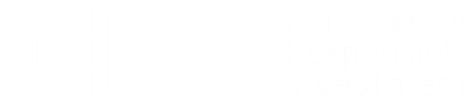 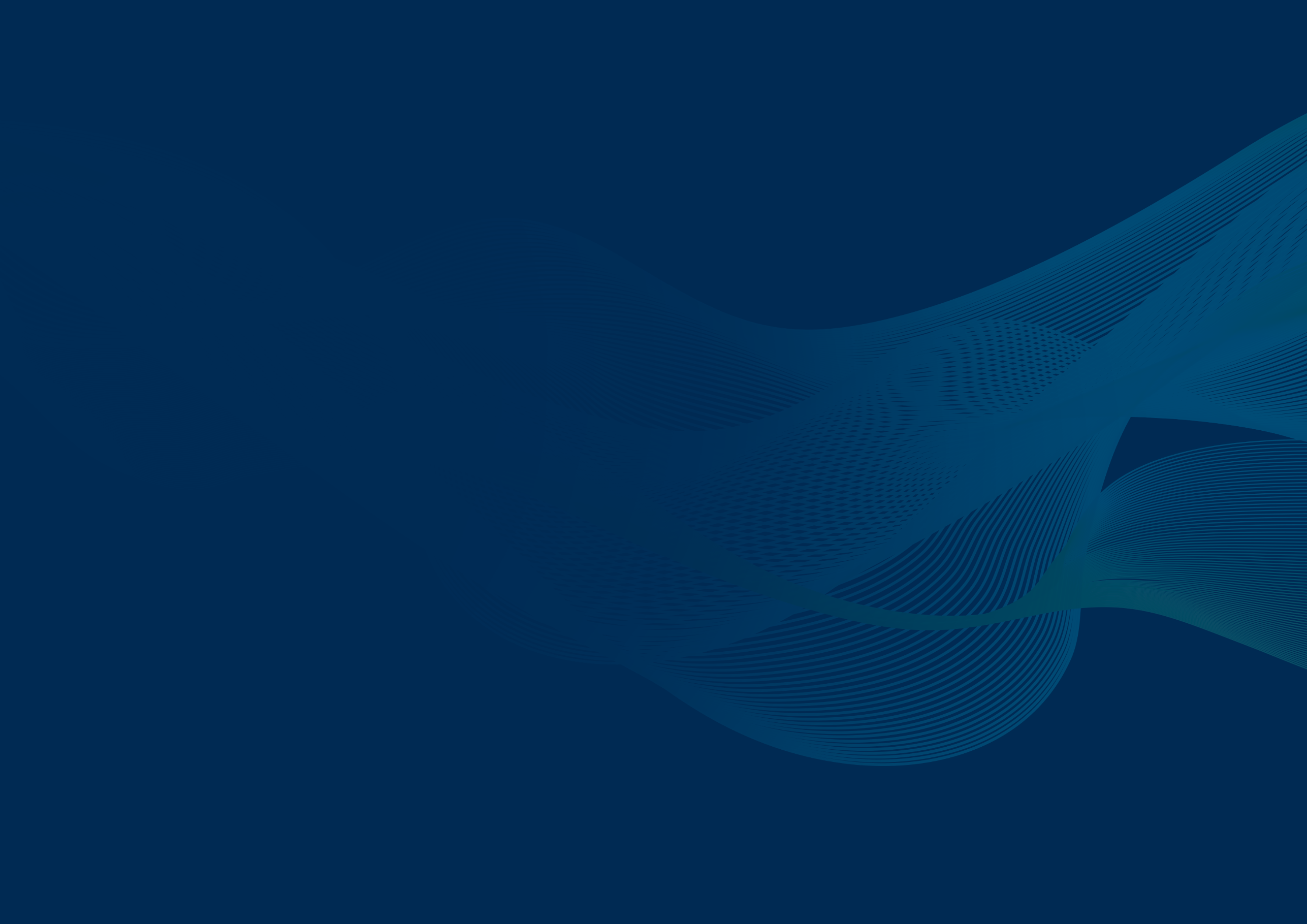 AcknowledgementsPRI would like to thank our partners who supported PRI in developing the new PRI reporting framework and the accompanying systems: Contrast Capital (Amara Goeree, Cecile Biccari, Joseph Naayem), Davies Hickman (Marcus Hickman and Jo Davies) andOakland Group (Andy Crossley, George Cowen and Jake Watson).Table of contentsWHO DOES THIS MODULE APPLY TO? The sustainability outcomes module applies to all PRI signatories and is completely voluntary to report on. However, it will only be available to signatories who respond to the relevant indicator in the sustainability outcomes section of the Investment and Stewardship Policy module. This module consists only of ‘plus’ indicators that are not assessed and are voluntary to disclose.  The information reported will enable stakeholders to understand if and how an organisation is taking steps to shape the sustainability outcomes of its activities. This includes setting targets and tracking progress against them. It also involves using asset allocation, engaging with investees and policy makers, and collaborating with other actors to make progress on sustainability outcomes.UNDERSTANDING THIS DOCUMENTIndicator headerKey information about each indicator is highlighted in its header.Indicator ID: each indicator’s unique identifier.Simplified logic: summarised information on the dependencies between indicators. Complete logic is available under ‘Logic’ in the explanatory notes.Dependent on: highlights other indicator(s) on which the indicator depends.Gateway to: highlights other indicator(s) unlocked by the indicator.Sub-section of the module to which the indicator belongs.PRI Principle to which the indicator relates.Type of indicator: core or plus.Core and plus characteristicsExplanatory notes, detailed logic and assessmentEach indicator is accompanied by additional clarifications on how to interpret the indicator, its dependencies on other indicators, and how responses are assessed. This additional information is structured as follows.Free text answers: character limitIndicators requesting free text answers indicate the relevant character limit, which signatories should consider when inputting responses into the reporting tool.Set targets on sustainability outcomesOutcome objectives [SO 1, SO 1.1, SO 2]Target-setting process [SO 3, SO 3.1, SO 4]Tracking progress [SO 5, SO 5.1, SO 5.2, SO 6, SO 6.1]Investors' individual and collective actions shape outcomesLevers for shaping outcomes [SO 7, SO 7.1]Asset allocation [SO 8, SO 9, SO 10]Investee engagement including voting [SO, 11, SO 12, SO 13, SO 14, SO 15, SO 16, SO 16.1]Systemic stewardship including policy engagement [SO 17, SO 18, SO 19, SO 20, SO 21, SO 22, SO 22.1]Global stakeholders collaborate to achieve outcomesTracking progress against global goals [SO 23, SO 24]Indicator IDOO12Dependent on: OO 09Sub-section GovernancePRI Principle3, 6 Type of indicatorCOREIndicator IDOO12Gateway to:OO 14Sub-section GovernancePRI Principle3, 6 Type of indicatorCORECOREPLUSMandatoryVoluntaryPublicPublic or private (signatories’ choice)Closed-ended questionsMostly open-ended questionsAssessedNot assessedExplanatory notesExplanatory notesPurpose of indicatorClarifies the indicator’s relevance and what it aims to assess. Indicates how it is linked to what the PRI considers better practice.Additional reporting guidanceProvides guidance on how to interpret and respond to the indicator. Clarifies the scope of the indicator and possible ambiguities, provides examples of what could be reported and clarifies the terms used in the question and answer options. Key terms are defined in the glossary, available online.Other resourcesProvides links to useful resources for additional information, guidance or further reading, including PRI publications.Reference to other standardsIndicates any external sources, standards or frameworks referenced by the indicator.LogicLogicDependent onClarifies how signatories’ earlier answers in the reporting framework determine whether, and how, the indicator will apply to them.Gateway toExplains how signatories’ responses will unlock subsequent indicators in the reporting framework.AssessmentAssessmentAssessment criteriaIndicates the maximum score that can be obtained, and what the assessment is based on.“Other” scored asIndicates whether, and how, selecting “Other” as an answer option is scored.MultiplierIndicator scores are weighted according to the indicator’s importance relative to other indicators.High importance indicators are weighted 2x.Moderate importance indicators are weighted 1.5x.Low importance indicators are weighted 1x.Character limitEquivalentword limitPractical meaningTime to readExtra Small50~ 7One line-Small500~ 70A couple of sentences-Medium2,000~ 300~ 0.5 page~ 45 secondsLarge5,000~ 700~ 1 page~ 2 minutesExtra Large10,000~ 1400~ 2 pages~ 4 minutesIndicator IDSO 1Dependent on: ISP 45Sub-section Outcome objectivesPRI Principle1Type of indicatorPLUSVOLUNTARY TO DISCLOSEIndicator IDSO 1Gateway to:SO 1.1, SO 2Sub-section Outcome objectivesPRI Principle1Type of indicatorPLUSVOLUNTARY TO DISCLOSEHas your organisation chosen to shape any specific sustainability outcomes?Has your organisation chosen to shape any specific sustainability outcomes?Has your organisation chosen to shape any specific sustainability outcomes?Has your organisation chosen to shape any specific sustainability outcomes?Has your organisation chosen to shape any specific sustainability outcomes?Has your organisation chosen to shape any specific sustainability outcomes?(A) Yes(B) No(A) Yes(B) No(A) Yes(B) No(A) Yes(B) No(A) Yes(B) No(A) Yes(B) NoExplanatory notesExplanatory notesExplanatory notesExplanatory notesExplanatory notesExplanatory notesPurpose of indicatorThis indicator aims to establish whether signatories have decided to shape their sustainability outcomes through their activities. All investor actions lead to positive or negative sustainability outcomes, whether intended or not. However, signatories can deliberately use their actions and influence to increase their positive outcomes and reduce their negative outcomes. A focus on shaping sustainability outcomes involves broadening the analysis of individual investees' financially material ESG issues to also include a parallel analysis of the most important outcomes to society and the environment at a systemic level.This indicator aims to establish whether signatories have decided to shape their sustainability outcomes through their activities. All investor actions lead to positive or negative sustainability outcomes, whether intended or not. However, signatories can deliberately use their actions and influence to increase their positive outcomes and reduce their negative outcomes. A focus on shaping sustainability outcomes involves broadening the analysis of individual investees' financially material ESG issues to also include a parallel analysis of the most important outcomes to society and the environment at a systemic level.This indicator aims to establish whether signatories have decided to shape their sustainability outcomes through their activities. All investor actions lead to positive or negative sustainability outcomes, whether intended or not. However, signatories can deliberately use their actions and influence to increase their positive outcomes and reduce their negative outcomes. A focus on shaping sustainability outcomes involves broadening the analysis of individual investees' financially material ESG issues to also include a parallel analysis of the most important outcomes to society and the environment at a systemic level.This indicator aims to establish whether signatories have decided to shape their sustainability outcomes through their activities. All investor actions lead to positive or negative sustainability outcomes, whether intended or not. However, signatories can deliberately use their actions and influence to increase their positive outcomes and reduce their negative outcomes. A focus on shaping sustainability outcomes involves broadening the analysis of individual investees' financially material ESG issues to also include a parallel analysis of the most important outcomes to society and the environment at a systemic level.This indicator aims to establish whether signatories have decided to shape their sustainability outcomes through their activities. All investor actions lead to positive or negative sustainability outcomes, whether intended or not. However, signatories can deliberately use their actions and influence to increase their positive outcomes and reduce their negative outcomes. A focus on shaping sustainability outcomes involves broadening the analysis of individual investees' financially material ESG issues to also include a parallel analysis of the most important outcomes to society and the environment at a systemic level.Additional reporting guidanceSignatories may seek to shape their sustainability outcomes through their activities in line with their own policies and targets. They can direct their asset allocation activities, investee engagement including voting and systemic stewardship including policy engagement to this end. They can also communicate about these activities through disclosure and reporting.Signatories may seek to shape their sustainability outcomes through their activities in line with their own policies and targets. They can direct their asset allocation activities, investee engagement including voting and systemic stewardship including policy engagement to this end. They can also communicate about these activities through disclosure and reporting.Signatories may seek to shape their sustainability outcomes through their activities in line with their own policies and targets. They can direct their asset allocation activities, investee engagement including voting and systemic stewardship including policy engagement to this end. They can also communicate about these activities through disclosure and reporting.Signatories may seek to shape their sustainability outcomes through their activities in line with their own policies and targets. They can direct their asset allocation activities, investee engagement including voting and systemic stewardship including policy engagement to this end. They can also communicate about these activities through disclosure and reporting.Signatories may seek to shape their sustainability outcomes through their activities in line with their own policies and targets. They can direct their asset allocation activities, investee engagement including voting and systemic stewardship including policy engagement to this end. They can also communicate about these activities through disclosure and reporting.Other resourcesFor further guidance see Investing with SDG outcomes: A five-part framework.For an articulation of why signatories should consider the sustainability outcomes of their activities, see The SDG investment case.For case studies contributed by fellow PRI signatories, see SDG outcomes case studies.For further guidance see Investing with SDG outcomes: A five-part framework.For an articulation of why signatories should consider the sustainability outcomes of their activities, see The SDG investment case.For case studies contributed by fellow PRI signatories, see SDG outcomes case studies.For further guidance see Investing with SDG outcomes: A five-part framework.For an articulation of why signatories should consider the sustainability outcomes of their activities, see The SDG investment case.For case studies contributed by fellow PRI signatories, see SDG outcomes case studies.For further guidance see Investing with SDG outcomes: A five-part framework.For an articulation of why signatories should consider the sustainability outcomes of their activities, see The SDG investment case.For case studies contributed by fellow PRI signatories, see SDG outcomes case studies.For further guidance see Investing with SDG outcomes: A five-part framework.For an articulation of why signatories should consider the sustainability outcomes of their activities, see The SDG investment case.For case studies contributed by fellow PRI signatories, see SDG outcomes case studies.Reference to other standardsUN Sustainable Development Goals (SDGs)UN Sustainable Development Goals (SDGs)UN Sustainable Development Goals (SDGs)UN Sustainable Development Goals (SDGs)UN Sustainable Development Goals (SDGs)LogicLogicLogicLogicLogicLogicDependent on[SO 1] will be applicable for reporting if any of the answer options (A-H) are selected in [ISP 45].[SO 1] will be applicable for reporting if any of the answer options (A-H) are selected in [ISP 45].[SO 1] will be applicable for reporting if any of the answer options (A-H) are selected in [ISP 45].[SO 1] will be applicable for reporting if any of the answer options (A-H) are selected in [ISP 45].[SO 1] will be applicable for reporting if any of the answer options (A-H) are selected in [ISP 45].Gateway to[SO 2] will be applicable for reporting if "Yes" is selected in [SO 1].[SO 1.1] will be applicable for reporting if "No" is selected in [SO 1].[SO 2] will be applicable for reporting if "Yes" is selected in [SO 1].[SO 1.1] will be applicable for reporting if "No" is selected in [SO 1].[SO 2] will be applicable for reporting if "Yes" is selected in [SO 1].[SO 1.1] will be applicable for reporting if "No" is selected in [SO 1].[SO 2] will be applicable for reporting if "Yes" is selected in [SO 1].[SO 1.1] will be applicable for reporting if "No" is selected in [SO 1].[SO 2] will be applicable for reporting if "Yes" is selected in [SO 1].[SO 1.1] will be applicable for reporting if "No" is selected in [SO 1].AssessmentAssessmentAssessmentAssessmentAssessmentAssessmentNot assessedNot assessedNot assessedNot assessedNot assessedNot assessedIndicator IDSO 1.1Dependent on: SO 1Sub-section Outcome objectivesPRI Principle1Type of indicatorPLUSVOLUNTARY TO DISCLOSEIndicator IDSO 1.1Gateway to:N/ASub-section Outcome objectivesPRI Principle1Type of indicatorPLUSVOLUNTARY TO DISCLOSEIf your organisation has not chosen to shape any sustainability outcomes, please explain why.If your organisation has not chosen to shape any sustainability outcomes, please explain why.If your organisation has not chosen to shape any sustainability outcomes, please explain why.If your organisation has not chosen to shape any sustainability outcomes, please explain why.If your organisation has not chosen to shape any sustainability outcomes, please explain why.If your organisation has not chosen to shape any sustainability outcomes, please explain why.[Free text: medium][Free text: medium][Free text: medium][Free text: medium][Free text: medium][Free text: medium]Explanatory notesExplanatory notesExplanatory notesExplanatory notesExplanatory notesExplanatory notesPurpose of indicatorThe purpose of this indicator is to understand the reasons why signatories may have not (yet) decided to shape their sustainability outcomes through their activities.The purpose of this indicator is to understand the reasons why signatories may have not (yet) decided to shape their sustainability outcomes through their activities.The purpose of this indicator is to understand the reasons why signatories may have not (yet) decided to shape their sustainability outcomes through their activities.The purpose of this indicator is to understand the reasons why signatories may have not (yet) decided to shape their sustainability outcomes through their activities.The purpose of this indicator is to understand the reasons why signatories may have not (yet) decided to shape their sustainability outcomes through their activities.Additional reporting guidanceResponses should provide details about any obstacles, technical limitations, resource constraints or thought differences that explain why signatories have not (yet) decided to shape their sustainability outcomes through their activities.Responses should provide details about any obstacles, technical limitations, resource constraints or thought differences that explain why signatories have not (yet) decided to shape their sustainability outcomes through their activities.Responses should provide details about any obstacles, technical limitations, resource constraints or thought differences that explain why signatories have not (yet) decided to shape their sustainability outcomes through their activities.Responses should provide details about any obstacles, technical limitations, resource constraints or thought differences that explain why signatories have not (yet) decided to shape their sustainability outcomes through their activities.Responses should provide details about any obstacles, technical limitations, resource constraints or thought differences that explain why signatories have not (yet) decided to shape their sustainability outcomes through their activities.Other resourcesFor further guidance see Investing with SDG outcomes: A five-part framework.For an articulation of why signatories should consider the sustainability outcomes of their activities, see The SDG investment case.For case studies contributed by fellow PRI signatories, see SDG outcomes case studies.For further guidance see Investing with SDG outcomes: A five-part framework.For an articulation of why signatories should consider the sustainability outcomes of their activities, see The SDG investment case.For case studies contributed by fellow PRI signatories, see SDG outcomes case studies.For further guidance see Investing with SDG outcomes: A five-part framework.For an articulation of why signatories should consider the sustainability outcomes of their activities, see The SDG investment case.For case studies contributed by fellow PRI signatories, see SDG outcomes case studies.For further guidance see Investing with SDG outcomes: A five-part framework.For an articulation of why signatories should consider the sustainability outcomes of their activities, see The SDG investment case.For case studies contributed by fellow PRI signatories, see SDG outcomes case studies.For further guidance see Investing with SDG outcomes: A five-part framework.For an articulation of why signatories should consider the sustainability outcomes of their activities, see The SDG investment case.For case studies contributed by fellow PRI signatories, see SDG outcomes case studies.LogicLogicLogicLogicLogicLogicDependent on[SO 1.1] will be applicable for reporting if "No" is selected in [SO 1].[SO 1.1] will be applicable for reporting if "No" is selected in [SO 1].[SO 1.1] will be applicable for reporting if "No" is selected in [SO 1].[SO 1.1] will be applicable for reporting if "No" is selected in [SO 1].[SO 1.1] will be applicable for reporting if "No" is selected in [SO 1].Gateway toN/AN/AN/AN/AN/AAssessmentAssessmentAssessmentAssessmentAssessmentAssessmentNot assessedNot assessedNot assessedNot assessedNot assessedNot assessedIndicator IDSO 2Dependent on: SO 1Sub-section Outcome objectivesSub-section Outcome objectivesPRI Principle1Type of indicatorPLUSVOLUNTARY TO DISCLOSEIndicator IDSO 2Gateway to:SO 3Sub-section Outcome objectivesSub-section Outcome objectivesPRI Principle1Type of indicatorPLUSVOLUNTARY TO DISCLOSEPlease list up to 10 of the specific sustainability outcomes that your organisation has chosen to shape.Please list up to 10 of the specific sustainability outcomes that your organisation has chosen to shape.Please list up to 10 of the specific sustainability outcomes that your organisation has chosen to shape.Please list up to 10 of the specific sustainability outcomes that your organisation has chosen to shape.Please list up to 10 of the specific sustainability outcomes that your organisation has chosen to shape.Please list up to 10 of the specific sustainability outcomes that your organisation has chosen to shape.Please list up to 10 of the specific sustainability outcomes that your organisation has chosen to shape.Sustainability outcomesSustainability outcomesSustainability outcomes(A) Sustainability Outcome #1(A) Sustainability Outcome #1(A) Sustainability Outcome #1(A) Sustainability Outcome #1[Free text: extra small][Free text: extra small][Free text: extra small](B) Sustainability Outcome #2(B) Sustainability Outcome #2(B) Sustainability Outcome #2(B) Sustainability Outcome #2[As above][As above][As above](C) Sustainability Outcome #3(C) Sustainability Outcome #3(C) Sustainability Outcome #3(C) Sustainability Outcome #3[As above][As above][As above](D) Sustainability Outcome #4(D) Sustainability Outcome #4(D) Sustainability Outcome #4(D) Sustainability Outcome #4[As above][As above][As above](E) Sustainability Outcome #5(E) Sustainability Outcome #5(E) Sustainability Outcome #5(E) Sustainability Outcome #5[As above][As above][As above](F) Sustainability Outcome #6(F) Sustainability Outcome #6(F) Sustainability Outcome #6(F) Sustainability Outcome #6[As above][As above][As above](G) Sustainability Outcome #7(G) Sustainability Outcome #7(G) Sustainability Outcome #7(G) Sustainability Outcome #7[As above][As above][As above](H) Sustainability Outcome #8(H) Sustainability Outcome #8(H) Sustainability Outcome #8(H) Sustainability Outcome #8[As above][As above][As above](I) Sustainability Outcome #9(I) Sustainability Outcome #9(I) Sustainability Outcome #9(I) Sustainability Outcome #9[As above][As above][As above](J) Sustainability Outcome #10(J) Sustainability Outcome #10(J) Sustainability Outcome #10(J) Sustainability Outcome #10[As above][As above][As above]Explanatory notesExplanatory notesExplanatory notesExplanatory notesExplanatory notesExplanatory notesExplanatory notesPurpose of indicatorThis indicator aims to identify the sustainability outcomes that signatories have decided to shape. Subsequent indicators ask for further details on how signatories have proceeded to shape the outcomes listed here. Signatories may want to reduce their most important negative outcomes and increase their most important positive outcomes. Their most important sustainability outcomes are those with the highest potential impact (positive or negative) on people or the environment. For example, in relation to human rights issues, the most important human rights outcomes are those most directly impacted by the company's activities or business relationships.This indicator aims to identify the sustainability outcomes that signatories have decided to shape. Subsequent indicators ask for further details on how signatories have proceeded to shape the outcomes listed here. Signatories may want to reduce their most important negative outcomes and increase their most important positive outcomes. Their most important sustainability outcomes are those with the highest potential impact (positive or negative) on people or the environment. For example, in relation to human rights issues, the most important human rights outcomes are those most directly impacted by the company's activities or business relationships.This indicator aims to identify the sustainability outcomes that signatories have decided to shape. Subsequent indicators ask for further details on how signatories have proceeded to shape the outcomes listed here. Signatories may want to reduce their most important negative outcomes and increase their most important positive outcomes. Their most important sustainability outcomes are those with the highest potential impact (positive or negative) on people or the environment. For example, in relation to human rights issues, the most important human rights outcomes are those most directly impacted by the company's activities or business relationships.This indicator aims to identify the sustainability outcomes that signatories have decided to shape. Subsequent indicators ask for further details on how signatories have proceeded to shape the outcomes listed here. Signatories may want to reduce their most important negative outcomes and increase their most important positive outcomes. Their most important sustainability outcomes are those with the highest potential impact (positive or negative) on people or the environment. For example, in relation to human rights issues, the most important human rights outcomes are those most directly impacted by the company's activities or business relationships.This indicator aims to identify the sustainability outcomes that signatories have decided to shape. Subsequent indicators ask for further details on how signatories have proceeded to shape the outcomes listed here. Signatories may want to reduce their most important negative outcomes and increase their most important positive outcomes. Their most important sustainability outcomes are those with the highest potential impact (positive or negative) on people or the environment. For example, in relation to human rights issues, the most important human rights outcomes are those most directly impacted by the company's activities or business relationships.This indicator aims to identify the sustainability outcomes that signatories have decided to shape. Subsequent indicators ask for further details on how signatories have proceeded to shape the outcomes listed here. Signatories may want to reduce their most important negative outcomes and increase their most important positive outcomes. Their most important sustainability outcomes are those with the highest potential impact (positive or negative) on people or the environment. For example, in relation to human rights issues, the most important human rights outcomes are those most directly impacted by the company's activities or business relationships.Additional reporting guidanceResponses to this indicator should list up to 10 sustainability outcomes signatories have decided to shape. Subsequent indicators in this module will ask for further details on the actions taken to shape the specific sustainability outcomes listed in this indicator.Examples of sustainability outcomes include climate change and decent work. Signatories can use frameworks such as the UN Sustainable Development Goals (SDGs) to identify their sustainability outcomes. As many outcomes are connected (e.g. climate change and water scarcity or food security and poverty) investors may examine all investments and all SDGs holistically when considering their most important outcomes.Responses to this indicator should list up to 10 sustainability outcomes signatories have decided to shape. Subsequent indicators in this module will ask for further details on the actions taken to shape the specific sustainability outcomes listed in this indicator.Examples of sustainability outcomes include climate change and decent work. Signatories can use frameworks such as the UN Sustainable Development Goals (SDGs) to identify their sustainability outcomes. As many outcomes are connected (e.g. climate change and water scarcity or food security and poverty) investors may examine all investments and all SDGs holistically when considering their most important outcomes.Responses to this indicator should list up to 10 sustainability outcomes signatories have decided to shape. Subsequent indicators in this module will ask for further details on the actions taken to shape the specific sustainability outcomes listed in this indicator.Examples of sustainability outcomes include climate change and decent work. Signatories can use frameworks such as the UN Sustainable Development Goals (SDGs) to identify their sustainability outcomes. As many outcomes are connected (e.g. climate change and water scarcity or food security and poverty) investors may examine all investments and all SDGs holistically when considering their most important outcomes.Responses to this indicator should list up to 10 sustainability outcomes signatories have decided to shape. Subsequent indicators in this module will ask for further details on the actions taken to shape the specific sustainability outcomes listed in this indicator.Examples of sustainability outcomes include climate change and decent work. Signatories can use frameworks such as the UN Sustainable Development Goals (SDGs) to identify their sustainability outcomes. As many outcomes are connected (e.g. climate change and water scarcity or food security and poverty) investors may examine all investments and all SDGs holistically when considering their most important outcomes.Responses to this indicator should list up to 10 sustainability outcomes signatories have decided to shape. Subsequent indicators in this module will ask for further details on the actions taken to shape the specific sustainability outcomes listed in this indicator.Examples of sustainability outcomes include climate change and decent work. Signatories can use frameworks such as the UN Sustainable Development Goals (SDGs) to identify their sustainability outcomes. As many outcomes are connected (e.g. climate change and water scarcity or food security and poverty) investors may examine all investments and all SDGs holistically when considering their most important outcomes.Responses to this indicator should list up to 10 sustainability outcomes signatories have decided to shape. Subsequent indicators in this module will ask for further details on the actions taken to shape the specific sustainability outcomes listed in this indicator.Examples of sustainability outcomes include climate change and decent work. Signatories can use frameworks such as the UN Sustainable Development Goals (SDGs) to identify their sustainability outcomes. As many outcomes are connected (e.g. climate change and water scarcity or food security and poverty) investors may examine all investments and all SDGs holistically when considering their most important outcomes.Other resourcesSignatories seeking to identify the sustainability outcomes they would like to shape may use any of the following frameworks: SDG goals and targetsParis AgreementUN Guiding Principles on Business and Human RightsOECD Guidelines for Multinational Enterprises, including guidance on Responsible Business Conduct for Institutional InvestorsFor further guidance see Investing with SDG outcomes: A five-part framework.For an articulation of why signatories should consider the sustainability outcomes of their activities, see The SDG investment case.For case studies contributed by fellow PRI signatories, see SDG outcomes case studies.Signatories seeking to identify the sustainability outcomes they would like to shape may use any of the following frameworks: SDG goals and targetsParis AgreementUN Guiding Principles on Business and Human RightsOECD Guidelines for Multinational Enterprises, including guidance on Responsible Business Conduct for Institutional InvestorsFor further guidance see Investing with SDG outcomes: A five-part framework.For an articulation of why signatories should consider the sustainability outcomes of their activities, see The SDG investment case.For case studies contributed by fellow PRI signatories, see SDG outcomes case studies.Signatories seeking to identify the sustainability outcomes they would like to shape may use any of the following frameworks: SDG goals and targetsParis AgreementUN Guiding Principles on Business and Human RightsOECD Guidelines for Multinational Enterprises, including guidance on Responsible Business Conduct for Institutional InvestorsFor further guidance see Investing with SDG outcomes: A five-part framework.For an articulation of why signatories should consider the sustainability outcomes of their activities, see The SDG investment case.For case studies contributed by fellow PRI signatories, see SDG outcomes case studies.Signatories seeking to identify the sustainability outcomes they would like to shape may use any of the following frameworks: SDG goals and targetsParis AgreementUN Guiding Principles on Business and Human RightsOECD Guidelines for Multinational Enterprises, including guidance on Responsible Business Conduct for Institutional InvestorsFor further guidance see Investing with SDG outcomes: A five-part framework.For an articulation of why signatories should consider the sustainability outcomes of their activities, see The SDG investment case.For case studies contributed by fellow PRI signatories, see SDG outcomes case studies.Signatories seeking to identify the sustainability outcomes they would like to shape may use any of the following frameworks: SDG goals and targetsParis AgreementUN Guiding Principles on Business and Human RightsOECD Guidelines for Multinational Enterprises, including guidance on Responsible Business Conduct for Institutional InvestorsFor further guidance see Investing with SDG outcomes: A five-part framework.For an articulation of why signatories should consider the sustainability outcomes of their activities, see The SDG investment case.For case studies contributed by fellow PRI signatories, see SDG outcomes case studies.Signatories seeking to identify the sustainability outcomes they would like to shape may use any of the following frameworks: SDG goals and targetsParis AgreementUN Guiding Principles on Business and Human RightsOECD Guidelines for Multinational Enterprises, including guidance on Responsible Business Conduct for Institutional InvestorsFor further guidance see Investing with SDG outcomes: A five-part framework.For an articulation of why signatories should consider the sustainability outcomes of their activities, see The SDG investment case.For case studies contributed by fellow PRI signatories, see SDG outcomes case studies.Reference to other standardsSDG goals and targetsParis AgreementUN Guiding Principles on Business and Human RightsOECD Guidelines for Multinational Enterprises, including guidance on Responsible Business Conduct for Institutional InvestorsSDG goals and targetsParis AgreementUN Guiding Principles on Business and Human RightsOECD Guidelines for Multinational Enterprises, including guidance on Responsible Business Conduct for Institutional InvestorsSDG goals and targetsParis AgreementUN Guiding Principles on Business and Human RightsOECD Guidelines for Multinational Enterprises, including guidance on Responsible Business Conduct for Institutional InvestorsSDG goals and targetsParis AgreementUN Guiding Principles on Business and Human RightsOECD Guidelines for Multinational Enterprises, including guidance on Responsible Business Conduct for Institutional InvestorsSDG goals and targetsParis AgreementUN Guiding Principles on Business and Human RightsOECD Guidelines for Multinational Enterprises, including guidance on Responsible Business Conduct for Institutional InvestorsSDG goals and targetsParis AgreementUN Guiding Principles on Business and Human RightsOECD Guidelines for Multinational Enterprises, including guidance on Responsible Business Conduct for Institutional InvestorsLogicLogicLogicLogicLogicLogicLogicDependent on[SO 2] will be applicable for reporting if "Yes" is selected in [SO 1].[SO 2] will be applicable for reporting if "Yes" is selected in [SO 1].[SO 2] will be applicable for reporting if "Yes" is selected in [SO 1].[SO 2] will be applicable for reporting if "Yes" is selected in [SO 1].[SO 2] will be applicable for reporting if "Yes" is selected in [SO 1].[SO 2] will be applicable for reporting if "Yes" is selected in [SO 1].Gateway to[SO 3] will be applicable for reporting if any response is provided in [SO 2].[SO 3] will be applicable for reporting if any response is provided in [SO 2].[SO 3] will be applicable for reporting if any response is provided in [SO 2].[SO 3] will be applicable for reporting if any response is provided in [SO 2].[SO 3] will be applicable for reporting if any response is provided in [SO 2].[SO 3] will be applicable for reporting if any response is provided in [SO 2].AssessmentAssessmentAssessmentAssessmentAssessmentAssessmentAssessmentNot assessedNot assessedNot assessedNot assessedNot assessedNot assessedNot assessedIndicator IDSO 3Dependent on: SO 2Sub-section Target-setting processSub-section Target-setting processPRI Principle1Type of indicatorPLUSVOLUNTARY TO DISCLOSEIndicator IDSO 3Gateway to:SO 3.1Sub-section Target-setting processSub-section Target-setting processPRI Principle1Type of indicatorPLUSVOLUNTARY TO DISCLOSEHave you set any targets for your sustainability outcomes? Indicate how many targets you have set for each sustainability outcome.Have you set any targets for your sustainability outcomes? Indicate how many targets you have set for each sustainability outcome.Have you set any targets for your sustainability outcomes? Indicate how many targets you have set for each sustainability outcome.Have you set any targets for your sustainability outcomes? Indicate how many targets you have set for each sustainability outcome.Have you set any targets for your sustainability outcomes? Indicate how many targets you have set for each sustainability outcome.Have you set any targets for your sustainability outcomes? Indicate how many targets you have set for each sustainability outcome.Have you set any targets for your sustainability outcomes? Indicate how many targets you have set for each sustainability outcome.(A) Sustainability Outcome #1: [pre-filled with answers to SO 2](A) Sustainability Outcome #1: [pre-filled with answers to SO 2](A) Sustainability Outcome #1: [pre-filled with answers to SO 2](A) Sustainability Outcome #1: [pre-filled with answers to SO 2][Dropdown list](1) No target(2) One target(3) Two or more targets[Dropdown list](1) No target(2) One target(3) Two or more targets[Dropdown list](1) No target(2) One target(3) Two or more targets(B) Sustainability Outcome #2: [pre-filled with answers to SO 2](B) Sustainability Outcome #2: [pre-filled with answers to SO 2](B) Sustainability Outcome #2: [pre-filled with answers to SO 2](B) Sustainability Outcome #2: [pre-filled with answers to SO 2][As above][As above][As above]…………………(J) Sustainability Outcome #10: [pre-filled with answers to SO 2](J) Sustainability Outcome #10: [pre-filled with answers to SO 2](J) Sustainability Outcome #10: [pre-filled with answers to SO 2](J) Sustainability Outcome #10: [pre-filled with answers to SO 2][As above][As above][As above]Explanatory notesExplanatory notesExplanatory notesExplanatory notesExplanatory notesExplanatory notesExplanatory notesPurpose of indicatorThis indicator assesses whether specific objectives have been set to drive signatories' efforts to shape sustainability outcomes. Signatories may want to set targets for the sustainability outcomes they have decided to shape. This moves signatories towards taking intentional steps to increase positive outcomes and reduce negative outcomes.This indicator also acts as a gateway for the remaining indicators in the module. This indicator assesses whether specific objectives have been set to drive signatories' efforts to shape sustainability outcomes. Signatories may want to set targets for the sustainability outcomes they have decided to shape. This moves signatories towards taking intentional steps to increase positive outcomes and reduce negative outcomes.This indicator also acts as a gateway for the remaining indicators in the module. This indicator assesses whether specific objectives have been set to drive signatories' efforts to shape sustainability outcomes. Signatories may want to set targets for the sustainability outcomes they have decided to shape. This moves signatories towards taking intentional steps to increase positive outcomes and reduce negative outcomes.This indicator also acts as a gateway for the remaining indicators in the module. This indicator assesses whether specific objectives have been set to drive signatories' efforts to shape sustainability outcomes. Signatories may want to set targets for the sustainability outcomes they have decided to shape. This moves signatories towards taking intentional steps to increase positive outcomes and reduce negative outcomes.This indicator also acts as a gateway for the remaining indicators in the module. This indicator assesses whether specific objectives have been set to drive signatories' efforts to shape sustainability outcomes. Signatories may want to set targets for the sustainability outcomes they have decided to shape. This moves signatories towards taking intentional steps to increase positive outcomes and reduce negative outcomes.This indicator also acts as a gateway for the remaining indicators in the module. This indicator assesses whether specific objectives have been set to drive signatories' efforts to shape sustainability outcomes. Signatories may want to set targets for the sustainability outcomes they have decided to shape. This moves signatories towards taking intentional steps to increase positive outcomes and reduce negative outcomes.This indicator also acts as a gateway for the remaining indicators in the module. Additional reporting guidanceTo unlock the remaining indicators in the module, signatories need to (i) indicate that they have set targets for their sustainability outcomes and (ii) provide at least the name or title of those targets in the following indicator (SO 3.1).To unlock the remaining indicators in the module, signatories need to (i) indicate that they have set targets for their sustainability outcomes and (ii) provide at least the name or title of those targets in the following indicator (SO 3.1).To unlock the remaining indicators in the module, signatories need to (i) indicate that they have set targets for their sustainability outcomes and (ii) provide at least the name or title of those targets in the following indicator (SO 3.1).To unlock the remaining indicators in the module, signatories need to (i) indicate that they have set targets for their sustainability outcomes and (ii) provide at least the name or title of those targets in the following indicator (SO 3.1).To unlock the remaining indicators in the module, signatories need to (i) indicate that they have set targets for their sustainability outcomes and (ii) provide at least the name or title of those targets in the following indicator (SO 3.1).To unlock the remaining indicators in the module, signatories need to (i) indicate that they have set targets for their sustainability outcomes and (ii) provide at least the name or title of those targets in the following indicator (SO 3.1).Other resourcesFor further reference see "Appendix 1: Tools" in Investing with SDG outcomes: A five-part framework.For case studies contributed by fellow PRI signatories, see SDG outcomes case studies.For further reference see "Appendix 1: Tools" in Investing with SDG outcomes: A five-part framework.For case studies contributed by fellow PRI signatories, see SDG outcomes case studies.For further reference see "Appendix 1: Tools" in Investing with SDG outcomes: A five-part framework.For case studies contributed by fellow PRI signatories, see SDG outcomes case studies.For further reference see "Appendix 1: Tools" in Investing with SDG outcomes: A five-part framework.For case studies contributed by fellow PRI signatories, see SDG outcomes case studies.For further reference see "Appendix 1: Tools" in Investing with SDG outcomes: A five-part framework.For case studies contributed by fellow PRI signatories, see SDG outcomes case studies.For further reference see "Appendix 1: Tools" in Investing with SDG outcomes: A five-part framework.For case studies contributed by fellow PRI signatories, see SDG outcomes case studies.LogicLogicLogicLogicLogicLogicLogicDependent on[SO 3] will be applicable for reporting if any response is provided in [SO 2].[SO 3] rows will be pre-filled with the responses provided in [SO 2].[SO 3] will be applicable for reporting if any response is provided in [SO 2].[SO 3] rows will be pre-filled with the responses provided in [SO 2].[SO 3] will be applicable for reporting if any response is provided in [SO 2].[SO 3] rows will be pre-filled with the responses provided in [SO 2].[SO 3] will be applicable for reporting if any response is provided in [SO 2].[SO 3] rows will be pre-filled with the responses provided in [SO 2].[SO 3] will be applicable for reporting if any response is provided in [SO 2].[SO 3] rows will be pre-filled with the responses provided in [SO 2].[SO 3] will be applicable for reporting if any response is provided in [SO 2].[SO 3] rows will be pre-filled with the responses provided in [SO 2].Gateway to[SO 3.1] will be applicable for reporting if answers (2) or (3) are selected for any row in [SO 3].[SO 3.1] will be applicable for reporting if answers (2) or (3) are selected for any row in [SO 3].[SO 3.1] will be applicable for reporting if answers (2) or (3) are selected for any row in [SO 3].[SO 3.1] will be applicable for reporting if answers (2) or (3) are selected for any row in [SO 3].[SO 3.1] will be applicable for reporting if answers (2) or (3) are selected for any row in [SO 3].[SO 3.1] will be applicable for reporting if answers (2) or (3) are selected for any row in [SO 3].AssessmentAssessmentAssessmentAssessmentAssessmentAssessmentAssessmentNot assessedNot assessedNot assessedNot assessedNot assessedNot assessedNot assessedIndicator IDSO 3.1Dependent on: SO 3Sub-section Target-setting processSub-section Target-setting processSub-section Target-setting processPRI Principle1PRI Principle1Type of indicatorPLUSVOLUNTARY TO DISCLOSEType of indicatorPLUSVOLUNTARY TO DISCLOSEIndicator IDSO 3.1Gateway to:SO 4 – 7, SO 23, SO 24Sub-section Target-setting processSub-section Target-setting processSub-section Target-setting processPRI Principle1PRI Principle1Type of indicatorPLUSVOLUNTARY TO DISCLOSEType of indicatorPLUSVOLUNTARY TO DISCLOSEFor each sustainability outcome, name and provide a brief description of up to two of your targets and list the metrics or key performance indicators (KPIs) associated with them, the targets' deadlines and the percentage of your assets under management to which the targets apply.For each sustainability outcome, name and provide a brief description of up to two of your targets and list the metrics or key performance indicators (KPIs) associated with them, the targets' deadlines and the percentage of your assets under management to which the targets apply.For each sustainability outcome, name and provide a brief description of up to two of your targets and list the metrics or key performance indicators (KPIs) associated with them, the targets' deadlines and the percentage of your assets under management to which the targets apply.For each sustainability outcome, name and provide a brief description of up to two of your targets and list the metrics or key performance indicators (KPIs) associated with them, the targets' deadlines and the percentage of your assets under management to which the targets apply.For each sustainability outcome, name and provide a brief description of up to two of your targets and list the metrics or key performance indicators (KPIs) associated with them, the targets' deadlines and the percentage of your assets under management to which the targets apply.For each sustainability outcome, name and provide a brief description of up to two of your targets and list the metrics or key performance indicators (KPIs) associated with them, the targets' deadlines and the percentage of your assets under management to which the targets apply.For each sustainability outcome, name and provide a brief description of up to two of your targets and list the metrics or key performance indicators (KPIs) associated with them, the targets' deadlines and the percentage of your assets under management to which the targets apply.For each sustainability outcome, name and provide a brief description of up to two of your targets and list the metrics or key performance indicators (KPIs) associated with them, the targets' deadlines and the percentage of your assets under management to which the targets apply.For each sustainability outcome, name and provide a brief description of up to two of your targets and list the metrics or key performance indicators (KPIs) associated with them, the targets' deadlines and the percentage of your assets under management to which the targets apply.For each sustainability outcome, name and provide a brief description of up to two of your targets and list the metrics or key performance indicators (KPIs) associated with them, the targets' deadlines and the percentage of your assets under management to which the targets apply.Target nameTarget descriptionKPIs/metricsKPIs/metricsTarget deadline: YearTarget deadline: YearCoverage: % of assets under management(A1) Sustainability Outcome #1: [pre-filled with answers to SO 2] (Target 1)(A1) Sustainability Outcome #1: [pre-filled with answers to SO 2] (Target 1)(A1) Sustainability Outcome #1: [pre-filled with answers to SO 2] (Target 1)[Free text: extra small][Free text: small][Free text: medium][Free text: medium][Free text: extra small][Free text: extra small][Free text: extra small](A2) Sustainability Outcome #1: [pre-filled with answers to SO 2] (Target 2)(A2) Sustainability Outcome #1: [pre-filled with answers to SO 2] (Target 2)(A2) Sustainability Outcome #1: [pre-filled with answers to SO 2] (Target 2)[As above][As above][As above][As above][As above][As above][As above](B1) Sustainability Outcome #2: [pre-filled with answers to SO 2] (Target 1)(B1) Sustainability Outcome #2: [pre-filled with answers to SO 2] (Target 1)(B1) Sustainability Outcome #2: [pre-filled with answers to SO 2] (Target 1)[As above][As above][As above][As above][As above][As above][As above](B2) Sustainability Outcome #2: [pre-filled with answers to SO 2] (Target 2)(B2) Sustainability Outcome #2: [pre-filled with answers to SO 2] (Target 2)(B2) Sustainability Outcome #2: [pre-filled with answers to SO 2] (Target 2)[As above][As above][As above][As above][As above][As above][As above]…………………………(J1) Sustainability Outcome #10: [pre-filled with answers to SO 2] (Target 1)(J1) Sustainability Outcome #10: [pre-filled with answers to SO 2] (Target 1)(J1) Sustainability Outcome #10: [pre-filled with answers to SO 2] (Target 1)[As above][As above][As above][As above][As above][As above][As above](J2) Sustainability Outcome #10: [pre-filled with answers to SO 2] (Target 2)(J2) Sustainability Outcome #10: [pre-filled with answers to SO 2] (Target 2)(J2) Sustainability Outcome #10: [pre-filled with answers to SO 2] (Target 2)[As above][As above][As above][As above][As above][As above][As above]Explanatory notesExplanatory notesExplanatory notesExplanatory notesExplanatory notesExplanatory notesExplanatory notesExplanatory notesExplanatory notesExplanatory notesPurpose of indicatorThe purpose of this indicator is to establish how detailed and ambitious the targets are that signatories set to shape their sustainability outcomes. It is considered good practice to set targets that include at least the four elements requested in this indicator: (i) the description of the target, (ii) KPIs/metrics, (iii) the deadline and (iv) the percentage of the organisation's assets under management to which the target applies. With at least these four elements, a target should be specific enough to drive meaningful action.The purpose of this indicator is to establish how detailed and ambitious the targets are that signatories set to shape their sustainability outcomes. It is considered good practice to set targets that include at least the four elements requested in this indicator: (i) the description of the target, (ii) KPIs/metrics, (iii) the deadline and (iv) the percentage of the organisation's assets under management to which the target applies. With at least these four elements, a target should be specific enough to drive meaningful action.The purpose of this indicator is to establish how detailed and ambitious the targets are that signatories set to shape their sustainability outcomes. It is considered good practice to set targets that include at least the four elements requested in this indicator: (i) the description of the target, (ii) KPIs/metrics, (iii) the deadline and (iv) the percentage of the organisation's assets under management to which the target applies. With at least these four elements, a target should be specific enough to drive meaningful action.The purpose of this indicator is to establish how detailed and ambitious the targets are that signatories set to shape their sustainability outcomes. It is considered good practice to set targets that include at least the four elements requested in this indicator: (i) the description of the target, (ii) KPIs/metrics, (iii) the deadline and (iv) the percentage of the organisation's assets under management to which the target applies. With at least these four elements, a target should be specific enough to drive meaningful action.The purpose of this indicator is to establish how detailed and ambitious the targets are that signatories set to shape their sustainability outcomes. It is considered good practice to set targets that include at least the four elements requested in this indicator: (i) the description of the target, (ii) KPIs/metrics, (iii) the deadline and (iv) the percentage of the organisation's assets under management to which the target applies. With at least these four elements, a target should be specific enough to drive meaningful action.The purpose of this indicator is to establish how detailed and ambitious the targets are that signatories set to shape their sustainability outcomes. It is considered good practice to set targets that include at least the four elements requested in this indicator: (i) the description of the target, (ii) KPIs/metrics, (iii) the deadline and (iv) the percentage of the organisation's assets under management to which the target applies. With at least these four elements, a target should be specific enough to drive meaningful action.The purpose of this indicator is to establish how detailed and ambitious the targets are that signatories set to shape their sustainability outcomes. It is considered good practice to set targets that include at least the four elements requested in this indicator: (i) the description of the target, (ii) KPIs/metrics, (iii) the deadline and (iv) the percentage of the organisation's assets under management to which the target applies. With at least these four elements, a target should be specific enough to drive meaningful action.The purpose of this indicator is to establish how detailed and ambitious the targets are that signatories set to shape their sustainability outcomes. It is considered good practice to set targets that include at least the four elements requested in this indicator: (i) the description of the target, (ii) KPIs/metrics, (iii) the deadline and (iv) the percentage of the organisation's assets under management to which the target applies. With at least these four elements, a target should be specific enough to drive meaningful action.The purpose of this indicator is to establish how detailed and ambitious the targets are that signatories set to shape their sustainability outcomes. It is considered good practice to set targets that include at least the four elements requested in this indicator: (i) the description of the target, (ii) KPIs/metrics, (iii) the deadline and (iv) the percentage of the organisation's assets under management to which the target applies. With at least these four elements, a target should be specific enough to drive meaningful action.Additional reporting guidanceFor each sustainability outcome they have decided to shape, signatories should provide details about up to two of their targets. Providing at least a target name is necessary to unlock subsequent indicators in the module. The targets listed in this indicator should be focused on sustainability outcomes. While some investors already establish targets, these tend to focus on activities rather than outcomes. An example of an activity-focused target would be investing a set percentage of AUM in green bonds. In contrast, an outcomes-focused target could be, for instance, setting a target on emission intensity per unit of energy generated (g/kWh). Targets may refer to existing or new investments, whether internally or externally managed, in public or private markets, and beneficiary-, board- or client-led. In "Target name" signatories should provide a short title to refer to this target in subsequent indicators of the module.In "Target description" signatories should provide a brief and precise articulation of the target.In "KPIs/metrics" signatories should indicate the references or milestones they have set to measure their progress against the target.In "Target deadline" signatories should indicate the date by which their organisation has committed to reaching the target.In "Coverage" signatories should indicate the percentage of assets under management to which the target applies.For each sustainability outcome they have decided to shape, signatories should provide details about up to two of their targets. Providing at least a target name is necessary to unlock subsequent indicators in the module. The targets listed in this indicator should be focused on sustainability outcomes. While some investors already establish targets, these tend to focus on activities rather than outcomes. An example of an activity-focused target would be investing a set percentage of AUM in green bonds. In contrast, an outcomes-focused target could be, for instance, setting a target on emission intensity per unit of energy generated (g/kWh). Targets may refer to existing or new investments, whether internally or externally managed, in public or private markets, and beneficiary-, board- or client-led. In "Target name" signatories should provide a short title to refer to this target in subsequent indicators of the module.In "Target description" signatories should provide a brief and precise articulation of the target.In "KPIs/metrics" signatories should indicate the references or milestones they have set to measure their progress against the target.In "Target deadline" signatories should indicate the date by which their organisation has committed to reaching the target.In "Coverage" signatories should indicate the percentage of assets under management to which the target applies.For each sustainability outcome they have decided to shape, signatories should provide details about up to two of their targets. Providing at least a target name is necessary to unlock subsequent indicators in the module. The targets listed in this indicator should be focused on sustainability outcomes. While some investors already establish targets, these tend to focus on activities rather than outcomes. An example of an activity-focused target would be investing a set percentage of AUM in green bonds. In contrast, an outcomes-focused target could be, for instance, setting a target on emission intensity per unit of energy generated (g/kWh). Targets may refer to existing or new investments, whether internally or externally managed, in public or private markets, and beneficiary-, board- or client-led. In "Target name" signatories should provide a short title to refer to this target in subsequent indicators of the module.In "Target description" signatories should provide a brief and precise articulation of the target.In "KPIs/metrics" signatories should indicate the references or milestones they have set to measure their progress against the target.In "Target deadline" signatories should indicate the date by which their organisation has committed to reaching the target.In "Coverage" signatories should indicate the percentage of assets under management to which the target applies.For each sustainability outcome they have decided to shape, signatories should provide details about up to two of their targets. Providing at least a target name is necessary to unlock subsequent indicators in the module. The targets listed in this indicator should be focused on sustainability outcomes. While some investors already establish targets, these tend to focus on activities rather than outcomes. An example of an activity-focused target would be investing a set percentage of AUM in green bonds. In contrast, an outcomes-focused target could be, for instance, setting a target on emission intensity per unit of energy generated (g/kWh). Targets may refer to existing or new investments, whether internally or externally managed, in public or private markets, and beneficiary-, board- or client-led. In "Target name" signatories should provide a short title to refer to this target in subsequent indicators of the module.In "Target description" signatories should provide a brief and precise articulation of the target.In "KPIs/metrics" signatories should indicate the references or milestones they have set to measure their progress against the target.In "Target deadline" signatories should indicate the date by which their organisation has committed to reaching the target.In "Coverage" signatories should indicate the percentage of assets under management to which the target applies.For each sustainability outcome they have decided to shape, signatories should provide details about up to two of their targets. Providing at least a target name is necessary to unlock subsequent indicators in the module. The targets listed in this indicator should be focused on sustainability outcomes. While some investors already establish targets, these tend to focus on activities rather than outcomes. An example of an activity-focused target would be investing a set percentage of AUM in green bonds. In contrast, an outcomes-focused target could be, for instance, setting a target on emission intensity per unit of energy generated (g/kWh). Targets may refer to existing or new investments, whether internally or externally managed, in public or private markets, and beneficiary-, board- or client-led. In "Target name" signatories should provide a short title to refer to this target in subsequent indicators of the module.In "Target description" signatories should provide a brief and precise articulation of the target.In "KPIs/metrics" signatories should indicate the references or milestones they have set to measure their progress against the target.In "Target deadline" signatories should indicate the date by which their organisation has committed to reaching the target.In "Coverage" signatories should indicate the percentage of assets under management to which the target applies.For each sustainability outcome they have decided to shape, signatories should provide details about up to two of their targets. Providing at least a target name is necessary to unlock subsequent indicators in the module. The targets listed in this indicator should be focused on sustainability outcomes. While some investors already establish targets, these tend to focus on activities rather than outcomes. An example of an activity-focused target would be investing a set percentage of AUM in green bonds. In contrast, an outcomes-focused target could be, for instance, setting a target on emission intensity per unit of energy generated (g/kWh). Targets may refer to existing or new investments, whether internally or externally managed, in public or private markets, and beneficiary-, board- or client-led. In "Target name" signatories should provide a short title to refer to this target in subsequent indicators of the module.In "Target description" signatories should provide a brief and precise articulation of the target.In "KPIs/metrics" signatories should indicate the references or milestones they have set to measure their progress against the target.In "Target deadline" signatories should indicate the date by which their organisation has committed to reaching the target.In "Coverage" signatories should indicate the percentage of assets under management to which the target applies.For each sustainability outcome they have decided to shape, signatories should provide details about up to two of their targets. Providing at least a target name is necessary to unlock subsequent indicators in the module. The targets listed in this indicator should be focused on sustainability outcomes. While some investors already establish targets, these tend to focus on activities rather than outcomes. An example of an activity-focused target would be investing a set percentage of AUM in green bonds. In contrast, an outcomes-focused target could be, for instance, setting a target on emission intensity per unit of energy generated (g/kWh). Targets may refer to existing or new investments, whether internally or externally managed, in public or private markets, and beneficiary-, board- or client-led. In "Target name" signatories should provide a short title to refer to this target in subsequent indicators of the module.In "Target description" signatories should provide a brief and precise articulation of the target.In "KPIs/metrics" signatories should indicate the references or milestones they have set to measure their progress against the target.In "Target deadline" signatories should indicate the date by which their organisation has committed to reaching the target.In "Coverage" signatories should indicate the percentage of assets under management to which the target applies.For each sustainability outcome they have decided to shape, signatories should provide details about up to two of their targets. Providing at least a target name is necessary to unlock subsequent indicators in the module. The targets listed in this indicator should be focused on sustainability outcomes. While some investors already establish targets, these tend to focus on activities rather than outcomes. An example of an activity-focused target would be investing a set percentage of AUM in green bonds. In contrast, an outcomes-focused target could be, for instance, setting a target on emission intensity per unit of energy generated (g/kWh). Targets may refer to existing or new investments, whether internally or externally managed, in public or private markets, and beneficiary-, board- or client-led. In "Target name" signatories should provide a short title to refer to this target in subsequent indicators of the module.In "Target description" signatories should provide a brief and precise articulation of the target.In "KPIs/metrics" signatories should indicate the references or milestones they have set to measure their progress against the target.In "Target deadline" signatories should indicate the date by which their organisation has committed to reaching the target.In "Coverage" signatories should indicate the percentage of assets under management to which the target applies.For each sustainability outcome they have decided to shape, signatories should provide details about up to two of their targets. Providing at least a target name is necessary to unlock subsequent indicators in the module. The targets listed in this indicator should be focused on sustainability outcomes. While some investors already establish targets, these tend to focus on activities rather than outcomes. An example of an activity-focused target would be investing a set percentage of AUM in green bonds. In contrast, an outcomes-focused target could be, for instance, setting a target on emission intensity per unit of energy generated (g/kWh). Targets may refer to existing or new investments, whether internally or externally managed, in public or private markets, and beneficiary-, board- or client-led. In "Target name" signatories should provide a short title to refer to this target in subsequent indicators of the module.In "Target description" signatories should provide a brief and precise articulation of the target.In "KPIs/metrics" signatories should indicate the references or milestones they have set to measure their progress against the target.In "Target deadline" signatories should indicate the date by which their organisation has committed to reaching the target.In "Coverage" signatories should indicate the percentage of assets under management to which the target applies.Other resourcesFor further reference see Investing with SDG outcomes: A five-part framework.For case studies contributed by fellow PRI signatories, see SDG outcomes case studies.For further reference see Driving meaningful data: financial materiality, sustainability performance and sustainability outcomes.For further reference see Investing with SDG outcomes: A five-part framework.For case studies contributed by fellow PRI signatories, see SDG outcomes case studies.For further reference see Driving meaningful data: financial materiality, sustainability performance and sustainability outcomes.For further reference see Investing with SDG outcomes: A five-part framework.For case studies contributed by fellow PRI signatories, see SDG outcomes case studies.For further reference see Driving meaningful data: financial materiality, sustainability performance and sustainability outcomes.For further reference see Investing with SDG outcomes: A five-part framework.For case studies contributed by fellow PRI signatories, see SDG outcomes case studies.For further reference see Driving meaningful data: financial materiality, sustainability performance and sustainability outcomes.For further reference see Investing with SDG outcomes: A five-part framework.For case studies contributed by fellow PRI signatories, see SDG outcomes case studies.For further reference see Driving meaningful data: financial materiality, sustainability performance and sustainability outcomes.For further reference see Investing with SDG outcomes: A five-part framework.For case studies contributed by fellow PRI signatories, see SDG outcomes case studies.For further reference see Driving meaningful data: financial materiality, sustainability performance and sustainability outcomes.For further reference see Investing with SDG outcomes: A five-part framework.For case studies contributed by fellow PRI signatories, see SDG outcomes case studies.For further reference see Driving meaningful data: financial materiality, sustainability performance and sustainability outcomes.For further reference see Investing with SDG outcomes: A five-part framework.For case studies contributed by fellow PRI signatories, see SDG outcomes case studies.For further reference see Driving meaningful data: financial materiality, sustainability performance and sustainability outcomes.For further reference see Investing with SDG outcomes: A five-part framework.For case studies contributed by fellow PRI signatories, see SDG outcomes case studies.For further reference see Driving meaningful data: financial materiality, sustainability performance and sustainability outcomes.LogicLogicLogicLogicLogicLogicLogicLogicLogicLogicDependent on[SO 3.1] will be applicable for reporting if answers (2) or (3) are selected for any row in [SO 3].[SO 3.1] rows will be pre-filled with the sustainability outcomes for which answer options (2) or (3) were selected in [SO 3].[SO 3.1] will be applicable for reporting if answers (2) or (3) are selected for any row in [SO 3].[SO 3.1] rows will be pre-filled with the sustainability outcomes for which answer options (2) or (3) were selected in [SO 3].[SO 3.1] will be applicable for reporting if answers (2) or (3) are selected for any row in [SO 3].[SO 3.1] rows will be pre-filled with the sustainability outcomes for which answer options (2) or (3) were selected in [SO 3].[SO 3.1] will be applicable for reporting if answers (2) or (3) are selected for any row in [SO 3].[SO 3.1] rows will be pre-filled with the sustainability outcomes for which answer options (2) or (3) were selected in [SO 3].[SO 3.1] will be applicable for reporting if answers (2) or (3) are selected for any row in [SO 3].[SO 3.1] rows will be pre-filled with the sustainability outcomes for which answer options (2) or (3) were selected in [SO 3].[SO 3.1] will be applicable for reporting if answers (2) or (3) are selected for any row in [SO 3].[SO 3.1] rows will be pre-filled with the sustainability outcomes for which answer options (2) or (3) were selected in [SO 3].[SO 3.1] will be applicable for reporting if answers (2) or (3) are selected for any row in [SO 3].[SO 3.1] rows will be pre-filled with the sustainability outcomes for which answer options (2) or (3) were selected in [SO 3].[SO 3.1] will be applicable for reporting if answers (2) or (3) are selected for any row in [SO 3].[SO 3.1] rows will be pre-filled with the sustainability outcomes for which answer options (2) or (3) were selected in [SO 3].[SO 3.1] will be applicable for reporting if answers (2) or (3) are selected for any row in [SO 3].[SO 3.1] rows will be pre-filled with the sustainability outcomes for which answer options (2) or (3) were selected in [SO 3].Gateway to[SO 4], [SO 5], [SO 6], [SO 7], [SO 23] and [SO 24] will be applicable for reporting if any target name is provided in [SO 3.1]. In other words, the rest of the Sustainability Outcomes module will be applicable for reporting if at least one target name is provided in SO 3.1.[SO 4], [SO 5], [SO 6], [SO 7], [SO 23] and [SO 24] will be applicable for reporting if any target name is provided in [SO 3.1]. In other words, the rest of the Sustainability Outcomes module will be applicable for reporting if at least one target name is provided in SO 3.1.[SO 4], [SO 5], [SO 6], [SO 7], [SO 23] and [SO 24] will be applicable for reporting if any target name is provided in [SO 3.1]. In other words, the rest of the Sustainability Outcomes module will be applicable for reporting if at least one target name is provided in SO 3.1.[SO 4], [SO 5], [SO 6], [SO 7], [SO 23] and [SO 24] will be applicable for reporting if any target name is provided in [SO 3.1]. In other words, the rest of the Sustainability Outcomes module will be applicable for reporting if at least one target name is provided in SO 3.1.[SO 4], [SO 5], [SO 6], [SO 7], [SO 23] and [SO 24] will be applicable for reporting if any target name is provided in [SO 3.1]. In other words, the rest of the Sustainability Outcomes module will be applicable for reporting if at least one target name is provided in SO 3.1.[SO 4], [SO 5], [SO 6], [SO 7], [SO 23] and [SO 24] will be applicable for reporting if any target name is provided in [SO 3.1]. In other words, the rest of the Sustainability Outcomes module will be applicable for reporting if at least one target name is provided in SO 3.1.[SO 4], [SO 5], [SO 6], [SO 7], [SO 23] and [SO 24] will be applicable for reporting if any target name is provided in [SO 3.1]. In other words, the rest of the Sustainability Outcomes module will be applicable for reporting if at least one target name is provided in SO 3.1.[SO 4], [SO 5], [SO 6], [SO 7], [SO 23] and [SO 24] will be applicable for reporting if any target name is provided in [SO 3.1]. In other words, the rest of the Sustainability Outcomes module will be applicable for reporting if at least one target name is provided in SO 3.1.[SO 4], [SO 5], [SO 6], [SO 7], [SO 23] and [SO 24] will be applicable for reporting if any target name is provided in [SO 3.1]. In other words, the rest of the Sustainability Outcomes module will be applicable for reporting if at least one target name is provided in SO 3.1.AssessmentAssessmentAssessmentAssessmentAssessmentAssessmentAssessmentAssessmentAssessmentAssessmentNot assessedNot assessedNot assessedNot assessedNot assessedNot assessedNot assessedNot assessedNot assessedNot assessedIndicator IDSO 4Dependent on: SO 3.1Sub-section Target-setting processSub-section Target-setting processPRI Principle1Type of indicatorPLUSVOLUNTARY TO DISCLOSEIndicator IDSO 4Gateway to:N/ASub-section Target-setting processSub-section Target-setting processPRI Principle1Type of indicatorPLUSVOLUNTARY TO DISCLOSEWhich global goals (or other references) did your organisation use to determine your sustainability outcomes targets? Explain whether you have derived your target from global goals, e.g. by translating a global goal into a target at the national, regional, sub-national, sectoral or sub-sectoral level. Alternatively, explain why you have set your target independently from global goals.Which global goals (or other references) did your organisation use to determine your sustainability outcomes targets? Explain whether you have derived your target from global goals, e.g. by translating a global goal into a target at the national, regional, sub-national, sectoral or sub-sectoral level. Alternatively, explain why you have set your target independently from global goals.Which global goals (or other references) did your organisation use to determine your sustainability outcomes targets? Explain whether you have derived your target from global goals, e.g. by translating a global goal into a target at the national, regional, sub-national, sectoral or sub-sectoral level. Alternatively, explain why you have set your target independently from global goals.Which global goals (or other references) did your organisation use to determine your sustainability outcomes targets? Explain whether you have derived your target from global goals, e.g. by translating a global goal into a target at the national, regional, sub-national, sectoral or sub-sectoral level. Alternatively, explain why you have set your target independently from global goals.Which global goals (or other references) did your organisation use to determine your sustainability outcomes targets? Explain whether you have derived your target from global goals, e.g. by translating a global goal into a target at the national, regional, sub-national, sectoral or sub-sectoral level. Alternatively, explain why you have set your target independently from global goals.Which global goals (or other references) did your organisation use to determine your sustainability outcomes targets? Explain whether you have derived your target from global goals, e.g. by translating a global goal into a target at the national, regional, sub-national, sectoral or sub-sectoral level. Alternatively, explain why you have set your target independently from global goals.Which global goals (or other references) did your organisation use to determine your sustainability outcomes targets? Explain whether you have derived your target from global goals, e.g. by translating a global goal into a target at the national, regional, sub-national, sectoral or sub-sectoral level. Alternatively, explain why you have set your target independently from global goals.Global goals/referencesGlobal goals/referencesGlobal goals/references(A1) Sustainability Outcome #1: [pre-filled with answers to SO 2] (Target 1: [pre-filled with answers to SO 3.1])(A1) Sustainability Outcome #1: [pre-filled with answers to SO 2] (Target 1: [pre-filled with answers to SO 3.1])(A1) Sustainability Outcome #1: [pre-filled with answers to SO 2] (Target 1: [pre-filled with answers to SO 3.1])(A1) Sustainability Outcome #1: [pre-filled with answers to SO 2] (Target 1: [pre-filled with answers to SO 3.1])[Free text: small][Free text: small][Free text: small](A2) Sustainability Outcome #1: [pre-filled with answers to SO 2] (Target 2: [pre-filled with answers to SO 3.1])(A2) Sustainability Outcome #1: [pre-filled with answers to SO 2] (Target 2: [pre-filled with answers to SO 3.1])(A2) Sustainability Outcome #1: [pre-filled with answers to SO 2] (Target 2: [pre-filled with answers to SO 3.1])(A2) Sustainability Outcome #1: [pre-filled with answers to SO 2] (Target 2: [pre-filled with answers to SO 3.1])[As above][As above][As above](B1) Sustainability Outcome #2: [pre-filled with answers to SO 2] (Target 1: [pre-filled with answers to SO 3.1])(B1) Sustainability Outcome #2: [pre-filled with answers to SO 2] (Target 1: [pre-filled with answers to SO 3.1])(B1) Sustainability Outcome #2: [pre-filled with answers to SO 2] (Target 1: [pre-filled with answers to SO 3.1])(B1) Sustainability Outcome #2: [pre-filled with answers to SO 2] (Target 1: [pre-filled with answers to SO 3.1])[As above][As above][As above](B2) Sustainability Outcome #2: [pre-filled with answers to SO 2] (Target 2: [pre-filled with answers to SO 3.1])(B2) Sustainability Outcome #2: [pre-filled with answers to SO 2] (Target 2: [pre-filled with answers to SO 3.1])(B2) Sustainability Outcome #2: [pre-filled with answers to SO 2] (Target 2: [pre-filled with answers to SO 3.1])(B2) Sustainability Outcome #2: [pre-filled with answers to SO 2] (Target 2: [pre-filled with answers to SO 3.1])[As above][As above][As above]…………………(J1) Sustainability Outcome #10: [pre-filled with answers to SO 2] (Target 1: [pre-filled with answers to SO 3.1])(J1) Sustainability Outcome #10: [pre-filled with answers to SO 2] (Target 1: [pre-filled with answers to SO 3.1])(J1) Sustainability Outcome #10: [pre-filled with answers to SO 2] (Target 1: [pre-filled with answers to SO 3.1])(J1) Sustainability Outcome #10: [pre-filled with answers to SO 2] (Target 1: [pre-filled with answers to SO 3.1])[As above][As above][As above](J2) Sustainability Outcome #10: [pre-filled with answers to SO 2] (Target 2: [pre-filled with answers to SO 3.1])(J2) Sustainability Outcome #10: [pre-filled with answers to SO 2] (Target 2: [pre-filled with answers to SO 3.1])(J2) Sustainability Outcome #10: [pre-filled with answers to SO 2] (Target 2: [pre-filled with answers to SO 3.1])(J2) Sustainability Outcome #10: [pre-filled with answers to SO 2] (Target 2: [pre-filled with answers to SO 3.1])[As above][As above][As above]Explanatory notesExplanatory notesExplanatory notesExplanatory notesExplanatory notesExplanatory notesExplanatory notesPurpose of indicatorThis indicator aims to assess whether signatories align their sustainability outcomes targets with global sustainability goals. When setting sustainability outcomes targets, it is considered good practice for signatories to refer to global goals, as they generally reflect social goals and planetary thresholds. Social goals and planetary thresholds refer to social and environmental systems, the pressures society is placing on these and the limits within which they should operate. They are usually derived from science-based boundaries and internationally agreed-upon social standards. These subsequently inform the objectives and targets set by governments, international institutions and private actors to guide responses to global challenges. In other words, they provide the context within which entities operate from a sustainability perspective, including when setting their own targets.This indicator aims to assess whether signatories align their sustainability outcomes targets with global sustainability goals. When setting sustainability outcomes targets, it is considered good practice for signatories to refer to global goals, as they generally reflect social goals and planetary thresholds. Social goals and planetary thresholds refer to social and environmental systems, the pressures society is placing on these and the limits within which they should operate. They are usually derived from science-based boundaries and internationally agreed-upon social standards. These subsequently inform the objectives and targets set by governments, international institutions and private actors to guide responses to global challenges. In other words, they provide the context within which entities operate from a sustainability perspective, including when setting their own targets.This indicator aims to assess whether signatories align their sustainability outcomes targets with global sustainability goals. When setting sustainability outcomes targets, it is considered good practice for signatories to refer to global goals, as they generally reflect social goals and planetary thresholds. Social goals and planetary thresholds refer to social and environmental systems, the pressures society is placing on these and the limits within which they should operate. They are usually derived from science-based boundaries and internationally agreed-upon social standards. These subsequently inform the objectives and targets set by governments, international institutions and private actors to guide responses to global challenges. In other words, they provide the context within which entities operate from a sustainability perspective, including when setting their own targets.This indicator aims to assess whether signatories align their sustainability outcomes targets with global sustainability goals. When setting sustainability outcomes targets, it is considered good practice for signatories to refer to global goals, as they generally reflect social goals and planetary thresholds. Social goals and planetary thresholds refer to social and environmental systems, the pressures society is placing on these and the limits within which they should operate. They are usually derived from science-based boundaries and internationally agreed-upon social standards. These subsequently inform the objectives and targets set by governments, international institutions and private actors to guide responses to global challenges. In other words, they provide the context within which entities operate from a sustainability perspective, including when setting their own targets.This indicator aims to assess whether signatories align their sustainability outcomes targets with global sustainability goals. When setting sustainability outcomes targets, it is considered good practice for signatories to refer to global goals, as they generally reflect social goals and planetary thresholds. Social goals and planetary thresholds refer to social and environmental systems, the pressures society is placing on these and the limits within which they should operate. They are usually derived from science-based boundaries and internationally agreed-upon social standards. These subsequently inform the objectives and targets set by governments, international institutions and private actors to guide responses to global challenges. In other words, they provide the context within which entities operate from a sustainability perspective, including when setting their own targets.This indicator aims to assess whether signatories align their sustainability outcomes targets with global sustainability goals. When setting sustainability outcomes targets, it is considered good practice for signatories to refer to global goals, as they generally reflect social goals and planetary thresholds. Social goals and planetary thresholds refer to social and environmental systems, the pressures society is placing on these and the limits within which they should operate. They are usually derived from science-based boundaries and internationally agreed-upon social standards. These subsequently inform the objectives and targets set by governments, international institutions and private actors to guide responses to global challenges. In other words, they provide the context within which entities operate from a sustainability perspective, including when setting their own targets.Additional reporting guidanceResponses should indicate the global goals used as a reference to develop signatories' sustainability outcomes targets. Alternatively, responses can refer to any other references signatories may have used to set their targets, including any applicable proprietary framework. Signatories who have set their targets independently from global goals or other references may explain their reasons for this.Examples of global goals include the SDG targets and indicators, the thresholds set by the UNFCCC Paris Agreement, the OECD Guidelines for Multinational Enterprises and the expectations outlined in the UN Guiding Principles on Business and Human Rights.Responses should indicate the global goals used as a reference to develop signatories' sustainability outcomes targets. Alternatively, responses can refer to any other references signatories may have used to set their targets, including any applicable proprietary framework. Signatories who have set their targets independently from global goals or other references may explain their reasons for this.Examples of global goals include the SDG targets and indicators, the thresholds set by the UNFCCC Paris Agreement, the OECD Guidelines for Multinational Enterprises and the expectations outlined in the UN Guiding Principles on Business and Human Rights.Responses should indicate the global goals used as a reference to develop signatories' sustainability outcomes targets. Alternatively, responses can refer to any other references signatories may have used to set their targets, including any applicable proprietary framework. Signatories who have set their targets independently from global goals or other references may explain their reasons for this.Examples of global goals include the SDG targets and indicators, the thresholds set by the UNFCCC Paris Agreement, the OECD Guidelines for Multinational Enterprises and the expectations outlined in the UN Guiding Principles on Business and Human Rights.Responses should indicate the global goals used as a reference to develop signatories' sustainability outcomes targets. Alternatively, responses can refer to any other references signatories may have used to set their targets, including any applicable proprietary framework. Signatories who have set their targets independently from global goals or other references may explain their reasons for this.Examples of global goals include the SDG targets and indicators, the thresholds set by the UNFCCC Paris Agreement, the OECD Guidelines for Multinational Enterprises and the expectations outlined in the UN Guiding Principles on Business and Human Rights.Responses should indicate the global goals used as a reference to develop signatories' sustainability outcomes targets. Alternatively, responses can refer to any other references signatories may have used to set their targets, including any applicable proprietary framework. Signatories who have set their targets independently from global goals or other references may explain their reasons for this.Examples of global goals include the SDG targets and indicators, the thresholds set by the UNFCCC Paris Agreement, the OECD Guidelines for Multinational Enterprises and the expectations outlined in the UN Guiding Principles on Business and Human Rights.Responses should indicate the global goals used as a reference to develop signatories' sustainability outcomes targets. Alternatively, responses can refer to any other references signatories may have used to set their targets, including any applicable proprietary framework. Signatories who have set their targets independently from global goals or other references may explain their reasons for this.Examples of global goals include the SDG targets and indicators, the thresholds set by the UNFCCC Paris Agreement, the OECD Guidelines for Multinational Enterprises and the expectations outlined in the UN Guiding Principles on Business and Human Rights.Other resourcesFor further reference see the following frameworks: SDG goals and targetsParis AgreementUN Guiding Principles on Business and Human RightsOECD Guidelines for Multinational Enterprises, including guidance on Responsible Business Conduct for Institutional InvestorsFor further guidance see Investing with SDG outcomes: A five-part framework.For case studies contributed by fellow PRI signatories, see SDG outcomes case studies.For further reference see the following frameworks: SDG goals and targetsParis AgreementUN Guiding Principles on Business and Human RightsOECD Guidelines for Multinational Enterprises, including guidance on Responsible Business Conduct for Institutional InvestorsFor further guidance see Investing with SDG outcomes: A five-part framework.For case studies contributed by fellow PRI signatories, see SDG outcomes case studies.For further reference see the following frameworks: SDG goals and targetsParis AgreementUN Guiding Principles on Business and Human RightsOECD Guidelines for Multinational Enterprises, including guidance on Responsible Business Conduct for Institutional InvestorsFor further guidance see Investing with SDG outcomes: A five-part framework.For case studies contributed by fellow PRI signatories, see SDG outcomes case studies.For further reference see the following frameworks: SDG goals and targetsParis AgreementUN Guiding Principles on Business and Human RightsOECD Guidelines for Multinational Enterprises, including guidance on Responsible Business Conduct for Institutional InvestorsFor further guidance see Investing with SDG outcomes: A five-part framework.For case studies contributed by fellow PRI signatories, see SDG outcomes case studies.For further reference see the following frameworks: SDG goals and targetsParis AgreementUN Guiding Principles on Business and Human RightsOECD Guidelines for Multinational Enterprises, including guidance on Responsible Business Conduct for Institutional InvestorsFor further guidance see Investing with SDG outcomes: A five-part framework.For case studies contributed by fellow PRI signatories, see SDG outcomes case studies.For further reference see the following frameworks: SDG goals and targetsParis AgreementUN Guiding Principles on Business and Human RightsOECD Guidelines for Multinational Enterprises, including guidance on Responsible Business Conduct for Institutional InvestorsFor further guidance see Investing with SDG outcomes: A five-part framework.For case studies contributed by fellow PRI signatories, see SDG outcomes case studies.LogicLogicLogicLogicLogicLogicLogicDependent on[SO 4] will be applicable for reporting if any target name is provided in [SO 3.1].[SO 4] rows will be pre-filled with the outcome and target names provided in [SO 2] and [SO 3.1].[SO 4] will be applicable for reporting if any target name is provided in [SO 3.1].[SO 4] rows will be pre-filled with the outcome and target names provided in [SO 2] and [SO 3.1].[SO 4] will be applicable for reporting if any target name is provided in [SO 3.1].[SO 4] rows will be pre-filled with the outcome and target names provided in [SO 2] and [SO 3.1].[SO 4] will be applicable for reporting if any target name is provided in [SO 3.1].[SO 4] rows will be pre-filled with the outcome and target names provided in [SO 2] and [SO 3.1].[SO 4] will be applicable for reporting if any target name is provided in [SO 3.1].[SO 4] rows will be pre-filled with the outcome and target names provided in [SO 2] and [SO 3.1].[SO 4] will be applicable for reporting if any target name is provided in [SO 3.1].[SO 4] rows will be pre-filled with the outcome and target names provided in [SO 2] and [SO 3.1].Gateway toN/AN/AN/AN/AN/AN/AAssessmentAssessmentAssessmentAssessmentAssessmentAssessmentAssessmentNot assessedNot assessedNot assessedNot assessedNot assessedNot assessedNot assessedIndicator IDSO 5Dependent on: SO 3.1Sub-section Tracking progressSub-section Tracking progressPRI Principle1Type of indicatorPLUSVOLUNTARY TO DISCLOSEIndicator IDSO 5Gateway to:SO 5.1, SO 5.2Sub-section Tracking progressSub-section Tracking progressPRI Principle1Type of indicatorPLUSVOLUNTARY TO DISCLOSEDoes your organisation track intermediate performance and progress against your sustainability outcomes targets?Does your organisation track intermediate performance and progress against your sustainability outcomes targets?Does your organisation track intermediate performance and progress against your sustainability outcomes targets?Does your organisation track intermediate performance and progress against your sustainability outcomes targets?Does your organisation track intermediate performance and progress against your sustainability outcomes targets?Does your organisation track intermediate performance and progress against your sustainability outcomes targets?Does your organisation track intermediate performance and progress against your sustainability outcomes targets?(A1) Sustainability Outcome #1: [pre-filled with answers to SO 2] (Target 1: [pre-filled with answers to SO 3.1])(A1) Sustainability Outcome #1: [pre-filled with answers to SO 2] (Target 1: [pre-filled with answers to SO 3.1])(A1) Sustainability Outcome #1: [pre-filled with answers to SO 2] (Target 1: [pre-filled with answers to SO 3.1])(A1) Sustainability Outcome #1: [pre-filled with answers to SO 2] (Target 1: [pre-filled with answers to SO 3.1])[Dropdown list](1) Yes(2) No[Dropdown list](1) Yes(2) No[Dropdown list](1) Yes(2) No(A2) Sustainability Outcome #1: [pre-filled with answers to SO 2] (Target 2: [pre-filled with answers to SO 3.1])(A2) Sustainability Outcome #1: [pre-filled with answers to SO 2] (Target 2: [pre-filled with answers to SO 3.1])(A2) Sustainability Outcome #1: [pre-filled with answers to SO 2] (Target 2: [pre-filled with answers to SO 3.1])(A2) Sustainability Outcome #1: [pre-filled with answers to SO 2] (Target 2: [pre-filled with answers to SO 3.1])[As above][As above][As above](B1) Sustainability Outcome #2: [pre-filled with answers to SO 2] (Target 1: [pre-filled with answers to SO 3.1])(B1) Sustainability Outcome #2: [pre-filled with answers to SO 2] (Target 1: [pre-filled with answers to SO 3.1])(B1) Sustainability Outcome #2: [pre-filled with answers to SO 2] (Target 1: [pre-filled with answers to SO 3.1])(B1) Sustainability Outcome #2: [pre-filled with answers to SO 2] (Target 1: [pre-filled with answers to SO 3.1])[As above][As above][As above](B2) Sustainability Outcome #2: [pre-filled with answers to SO 2] (Target 2: [pre-filled with answers to SO 3.1])(B2) Sustainability Outcome #2: [pre-filled with answers to SO 2] (Target 2: [pre-filled with answers to SO 3.1])(B2) Sustainability Outcome #2: [pre-filled with answers to SO 2] (Target 2: [pre-filled with answers to SO 3.1])(B2) Sustainability Outcome #2: [pre-filled with answers to SO 2] (Target 2: [pre-filled with answers to SO 3.1])[As above][As above][As above]…………………(J1) Sustainability Outcome #10: [pre-filled with answers to SO 2] (Target 1: [pre-filled with answers to SO 3.1])(J1) Sustainability Outcome #10: [pre-filled with answers to SO 2] (Target 1: [pre-filled with answers to SO 3.1])(J1) Sustainability Outcome #10: [pre-filled with answers to SO 2] (Target 1: [pre-filled with answers to SO 3.1])(J1) Sustainability Outcome #10: [pre-filled with answers to SO 2] (Target 1: [pre-filled with answers to SO 3.1])[As above][As above][As above](J2) Sustainability Outcome #10: [pre-filled with answers to SO 2] (Target 2: [pre-filled with answers to SO 3.1])(J2) Sustainability Outcome #10: [pre-filled with answers to SO 2] (Target 2: [pre-filled with answers to SO 3.1])(J2) Sustainability Outcome #10: [pre-filled with answers to SO 2] (Target 2: [pre-filled with answers to SO 3.1])(J2) Sustainability Outcome #10: [pre-filled with answers to SO 2] (Target 2: [pre-filled with answers to SO 3.1])[As above][As above][As above]Explanatory notesExplanatory notesExplanatory notesExplanatory notesExplanatory notesExplanatory notesExplanatory notesPurpose of indicatorThis indicator aims to assess whether signatories track any intermediate progress they make on their sustainability outcomes targets. It is considered good practice for signatories to track intermediate progress against targets (i.e. ahead of the target deadline) to ensure that any delays are identified and addressed in time.This indicator aims to assess whether signatories track any intermediate progress they make on their sustainability outcomes targets. It is considered good practice for signatories to track intermediate progress against targets (i.e. ahead of the target deadline) to ensure that any delays are identified and addressed in time.This indicator aims to assess whether signatories track any intermediate progress they make on their sustainability outcomes targets. It is considered good practice for signatories to track intermediate progress against targets (i.e. ahead of the target deadline) to ensure that any delays are identified and addressed in time.This indicator aims to assess whether signatories track any intermediate progress they make on their sustainability outcomes targets. It is considered good practice for signatories to track intermediate progress against targets (i.e. ahead of the target deadline) to ensure that any delays are identified and addressed in time.This indicator aims to assess whether signatories track any intermediate progress they make on their sustainability outcomes targets. It is considered good practice for signatories to track intermediate progress against targets (i.e. ahead of the target deadline) to ensure that any delays are identified and addressed in time.This indicator aims to assess whether signatories track any intermediate progress they make on their sustainability outcomes targets. It is considered good practice for signatories to track intermediate progress against targets (i.e. ahead of the target deadline) to ensure that any delays are identified and addressed in time.Additional reporting guidanceResponses should indicate whether signatories track intermediate progress against their targets. Answering "Yes" will unlock a follow-up indicator in which signatories will be able to provide further details on how they do this.Responses should indicate whether signatories track intermediate progress against their targets. Answering "Yes" will unlock a follow-up indicator in which signatories will be able to provide further details on how they do this.Responses should indicate whether signatories track intermediate progress against their targets. Answering "Yes" will unlock a follow-up indicator in which signatories will be able to provide further details on how they do this.Responses should indicate whether signatories track intermediate progress against their targets. Answering "Yes" will unlock a follow-up indicator in which signatories will be able to provide further details on how they do this.Responses should indicate whether signatories track intermediate progress against their targets. Answering "Yes" will unlock a follow-up indicator in which signatories will be able to provide further details on how they do this.Responses should indicate whether signatories track intermediate progress against their targets. Answering "Yes" will unlock a follow-up indicator in which signatories will be able to provide further details on how they do this.Other resourcesFor further reference see Part 3 of Investing with SDG outcomes: A five-part framework.For further reference see Part 3 of Investing with SDG outcomes: A five-part framework.For further reference see Part 3 of Investing with SDG outcomes: A five-part framework.For further reference see Part 3 of Investing with SDG outcomes: A five-part framework.For further reference see Part 3 of Investing with SDG outcomes: A five-part framework.For further reference see Part 3 of Investing with SDG outcomes: A five-part framework.LogicLogicLogicLogicLogicLogicLogicDependent on[SO 5] will be applicable for reporting if any target name is provided in [SO 3.1].[SO 5] rows will be pre-filled with the outcome and target names provided in [SO 2] and [SO 3.1].[SO 5] will be applicable for reporting if any target name is provided in [SO 3.1].[SO 5] rows will be pre-filled with the outcome and target names provided in [SO 2] and [SO 3.1].[SO 5] will be applicable for reporting if any target name is provided in [SO 3.1].[SO 5] rows will be pre-filled with the outcome and target names provided in [SO 2] and [SO 3.1].[SO 5] will be applicable for reporting if any target name is provided in [SO 3.1].[SO 5] rows will be pre-filled with the outcome and target names provided in [SO 2] and [SO 3.1].[SO 5] will be applicable for reporting if any target name is provided in [SO 3.1].[SO 5] rows will be pre-filled with the outcome and target names provided in [SO 2] and [SO 3.1].[SO 5] will be applicable for reporting if any target name is provided in [SO 3.1].[SO 5] rows will be pre-filled with the outcome and target names provided in [SO 2] and [SO 3.1].Gateway to[SO 5.1] and [SO 5.2] will be applicable if "Yes" is selected for any row in [SO 5].[SO 5.1] and [SO 5.2] will be applicable if "Yes" is selected for any row in [SO 5].[SO 5.1] and [SO 5.2] will be applicable if "Yes" is selected for any row in [SO 5].[SO 5.1] and [SO 5.2] will be applicable if "Yes" is selected for any row in [SO 5].[SO 5.1] and [SO 5.2] will be applicable if "Yes" is selected for any row in [SO 5].[SO 5.1] and [SO 5.2] will be applicable if "Yes" is selected for any row in [SO 5].AssessmentAssessmentAssessmentAssessmentAssessmentAssessmentAssessmentNot assessedNot assessedNot assessedNot assessedNot assessedNot assessedNot assessedIndicator IDSO 5.1Dependent on: SO 5Sub-section Tracking progressSub-section Tracking progressPRI Principle1Type of indicatorPLUSVOLUNTARY TO DISCLOSEIndicator IDSO 5.1Gateway to:N/ASub-section Tracking progressSub-section Tracking progressPRI Principle1Type of indicatorPLUSVOLUNTARY TO DISCLOSEHow does your organisation track intermediate performance and progress against your sustainability outcomes targets?How does your organisation track intermediate performance and progress against your sustainability outcomes targets?How does your organisation track intermediate performance and progress against your sustainability outcomes targets?How does your organisation track intermediate performance and progress against your sustainability outcomes targets?How does your organisation track intermediate performance and progress against your sustainability outcomes targets?How does your organisation track intermediate performance and progress against your sustainability outcomes targets?How does your organisation track intermediate performance and progress against your sustainability outcomes targets?Please describe below:Please describe below:Please describe below:(A1) Sustainability Outcome #1: [pre-filled with answers to SO 2] (Target 1: [pre-filled with answers to SO 3.1])(A1) Sustainability Outcome #1: [pre-filled with answers to SO 2] (Target 1: [pre-filled with answers to SO 3.1])(A1) Sustainability Outcome #1: [pre-filled with answers to SO 2] (Target 1: [pre-filled with answers to SO 3.1])(A1) Sustainability Outcome #1: [pre-filled with answers to SO 2] (Target 1: [pre-filled with answers to SO 3.1])[Free text: small][Free text: small][Free text: small](A2) Sustainability Outcome #1: [pre-filled with answers to SO 2] (Target 2: [pre-filled with answers to SO 3.1])(A2) Sustainability Outcome #1: [pre-filled with answers to SO 2] (Target 2: [pre-filled with answers to SO 3.1])(A2) Sustainability Outcome #1: [pre-filled with answers to SO 2] (Target 2: [pre-filled with answers to SO 3.1])(A2) Sustainability Outcome #1: [pre-filled with answers to SO 2] (Target 2: [pre-filled with answers to SO 3.1])[As above][As above][As above](B1) Sustainability Outcome #2: [pre-filled with answers to SO 2] (Target 1: [pre-filled with answers to SO 3.1])(B1) Sustainability Outcome #2: [pre-filled with answers to SO 2] (Target 1: [pre-filled with answers to SO 3.1])(B1) Sustainability Outcome #2: [pre-filled with answers to SO 2] (Target 1: [pre-filled with answers to SO 3.1])(B1) Sustainability Outcome #2: [pre-filled with answers to SO 2] (Target 1: [pre-filled with answers to SO 3.1])[As above][As above][As above](B2) Sustainability Outcome #2: [pre-filled with answers to SO 2] (Target 2: [pre-filled with answers to SO 3.1])(B2) Sustainability Outcome #2: [pre-filled with answers to SO 2] (Target 2: [pre-filled with answers to SO 3.1])(B2) Sustainability Outcome #2: [pre-filled with answers to SO 2] (Target 2: [pre-filled with answers to SO 3.1])(B2) Sustainability Outcome #2: [pre-filled with answers to SO 2] (Target 2: [pre-filled with answers to SO 3.1])[As above][As above][As above]…………………(J1) Sustainability Outcome #10: [pre-filled with answers to SO 2] (Target 1: [pre-filled with answers to SO 3.1])(J1) Sustainability Outcome #10: [pre-filled with answers to SO 2] (Target 1: [pre-filled with answers to SO 3.1])(J1) Sustainability Outcome #10: [pre-filled with answers to SO 2] (Target 1: [pre-filled with answers to SO 3.1])(J1) Sustainability Outcome #10: [pre-filled with answers to SO 2] (Target 1: [pre-filled with answers to SO 3.1])[As above][As above][As above](J2) Sustainability Outcome #10: [pre-filled with answers to SO 2] (Target 2: [pre-filled with answers to SO 3.1])(J2) Sustainability Outcome #10: [pre-filled with answers to SO 2] (Target 2: [pre-filled with answers to SO 3.1])(J2) Sustainability Outcome #10: [pre-filled with answers to SO 2] (Target 2: [pre-filled with answers to SO 3.1])(J2) Sustainability Outcome #10: [pre-filled with answers to SO 2] (Target 2: [pre-filled with answers to SO 3.1])[As above][As above][As above]Explanatory notesExplanatory notesExplanatory notesExplanatory notesExplanatory notesExplanatory notesExplanatory notesPurpose of indicatorThis indicator aims to gain a better understanding of how intermediate progress is tracked for sustainability outcomes targets. It is considered good practice to track intermediate progress against targets ahead of the target deadline to ensure that any delays are identified and addressed in time.This indicator aims to gain a better understanding of how intermediate progress is tracked for sustainability outcomes targets. It is considered good practice to track intermediate progress against targets ahead of the target deadline to ensure that any delays are identified and addressed in time.This indicator aims to gain a better understanding of how intermediate progress is tracked for sustainability outcomes targets. It is considered good practice to track intermediate progress against targets ahead of the target deadline to ensure that any delays are identified and addressed in time.This indicator aims to gain a better understanding of how intermediate progress is tracked for sustainability outcomes targets. It is considered good practice to track intermediate progress against targets ahead of the target deadline to ensure that any delays are identified and addressed in time.This indicator aims to gain a better understanding of how intermediate progress is tracked for sustainability outcomes targets. It is considered good practice to track intermediate progress against targets ahead of the target deadline to ensure that any delays are identified and addressed in time.This indicator aims to gain a better understanding of how intermediate progress is tracked for sustainability outcomes targets. It is considered good practice to track intermediate progress against targets ahead of the target deadline to ensure that any delays are identified and addressed in time.Additional reporting guidanceResponses to this indicator should provide details on (i) any qualitative or quantitative processes used to identify progress and (ii) how regularly the metrics listed in indicator SO 3.1 are updated and analysed, if relevant.Responses to this indicator should provide details on (i) any qualitative or quantitative processes used to identify progress and (ii) how regularly the metrics listed in indicator SO 3.1 are updated and analysed, if relevant.Responses to this indicator should provide details on (i) any qualitative or quantitative processes used to identify progress and (ii) how regularly the metrics listed in indicator SO 3.1 are updated and analysed, if relevant.Responses to this indicator should provide details on (i) any qualitative or quantitative processes used to identify progress and (ii) how regularly the metrics listed in indicator SO 3.1 are updated and analysed, if relevant.Responses to this indicator should provide details on (i) any qualitative or quantitative processes used to identify progress and (ii) how regularly the metrics listed in indicator SO 3.1 are updated and analysed, if relevant.Responses to this indicator should provide details on (i) any qualitative or quantitative processes used to identify progress and (ii) how regularly the metrics listed in indicator SO 3.1 are updated and analysed, if relevant.Other resourcesFor further reference see Part 3 of Investing with SDG outcomes: A five-part framework.For further reference see Part 3 of Investing with SDG outcomes: A five-part framework.For further reference see Part 3 of Investing with SDG outcomes: A five-part framework.For further reference see Part 3 of Investing with SDG outcomes: A five-part framework.For further reference see Part 3 of Investing with SDG outcomes: A five-part framework.For further reference see Part 3 of Investing with SDG outcomes: A five-part framework.LogicLogicLogicLogicLogicLogicLogicDependent on[SO 5.1] will be applicable if "Yes" is selected for any row in [SO 5].[SO 5.1] rows will be pre-filled with the names of the target for which "Yes" was selected in [SO 5], and with the corresponding outcome names provided in [SO 2].[SO 5.1] will be applicable if "Yes" is selected for any row in [SO 5].[SO 5.1] rows will be pre-filled with the names of the target for which "Yes" was selected in [SO 5], and with the corresponding outcome names provided in [SO 2].[SO 5.1] will be applicable if "Yes" is selected for any row in [SO 5].[SO 5.1] rows will be pre-filled with the names of the target for which "Yes" was selected in [SO 5], and with the corresponding outcome names provided in [SO 2].[SO 5.1] will be applicable if "Yes" is selected for any row in [SO 5].[SO 5.1] rows will be pre-filled with the names of the target for which "Yes" was selected in [SO 5], and with the corresponding outcome names provided in [SO 2].[SO 5.1] will be applicable if "Yes" is selected for any row in [SO 5].[SO 5.1] rows will be pre-filled with the names of the target for which "Yes" was selected in [SO 5], and with the corresponding outcome names provided in [SO 2].[SO 5.1] will be applicable if "Yes" is selected for any row in [SO 5].[SO 5.1] rows will be pre-filled with the names of the target for which "Yes" was selected in [SO 5], and with the corresponding outcome names provided in [SO 2].Gateway toN/AN/AN/AN/AN/AN/AAssessmentAssessmentAssessmentAssessmentAssessmentAssessmentAssessmentNot assessedNot assessedNot assessedNot assessedNot assessedNot assessedNot assessedIndicator IDSO 5.2Dependent on: SO 5SO 5Sub-section Tracking progressSub-section Tracking progressPRI Principle1Type of indicatorPLUSVOLUNTARY TO DISCLOSEIndicator IDSO 5.2Gateway to:N/AN/ASub-section Tracking progressSub-section Tracking progressPRI Principle1Type of indicatorPLUSVOLUNTARY TO DISCLOSEDescribe any qualitative or quantitative progress achieved during the reporting year against your sustainability outcomes targets.Describe any qualitative or quantitative progress achieved during the reporting year against your sustainability outcomes targets.Describe any qualitative or quantitative progress achieved during the reporting year against your sustainability outcomes targets.Describe any qualitative or quantitative progress achieved during the reporting year against your sustainability outcomes targets.Describe any qualitative or quantitative progress achieved during the reporting year against your sustainability outcomes targets.Describe any qualitative or quantitative progress achieved during the reporting year against your sustainability outcomes targets.Describe any qualitative or quantitative progress achieved during the reporting year against your sustainability outcomes targets.Describe any qualitative or quantitative progress achieved during the reporting year against your sustainability outcomes targets.(1) Qualitative progress(1) Qualitative progress(2) Quantitative progress(2) Quantitative progress(2) Quantitative progress(A1) Sustainability Outcome #1: [pre-filled with answers to SO 2] (Target 1: [pre-filled with answers to SO 3.1])(A1) Sustainability Outcome #1: [pre-filled with answers to SO 2] (Target 1: [pre-filled with answers to SO 3.1])(A1) Sustainability Outcome #1: [pre-filled with answers to SO 2] (Target 1: [pre-filled with answers to SO 3.1])[Free text: medium][Free text: medium][Free text: medium][Free text: medium][Free text: medium](A2) Sustainability Outcome #1: [pre-filled with answers to SO 2] (Target 2: [pre-filled with answers to SO 3.1])(A2) Sustainability Outcome #1: [pre-filled with answers to SO 2] (Target 2: [pre-filled with answers to SO 3.1])(A2) Sustainability Outcome #1: [pre-filled with answers to SO 2] (Target 2: [pre-filled with answers to SO 3.1])[As above][As above][As above][As above][As above](B1) Sustainability Outcome #2: [pre-filled with answers to SO 2] (Target 1: [pre-filled with answers to SO 3.1])(B1) Sustainability Outcome #2: [pre-filled with answers to SO 2] (Target 1: [pre-filled with answers to SO 3.1])(B1) Sustainability Outcome #2: [pre-filled with answers to SO 2] (Target 1: [pre-filled with answers to SO 3.1])[As above][As above][As above][As above][As above](B2) Sustainability Outcome #2: [pre-filled with answers to SO 2] (Target 2: [pre-filled with answers to SO 3.1])(B2) Sustainability Outcome #2: [pre-filled with answers to SO 2] (Target 2: [pre-filled with answers to SO 3.1])(B2) Sustainability Outcome #2: [pre-filled with answers to SO 2] (Target 2: [pre-filled with answers to SO 3.1])[As above][As above][As above][As above][As above]……………………(J1) Sustainability Outcome #10: [pre-filled with answers to SO 2] (Target 1: [pre-filled with answers to SO 3.1])(J1) Sustainability Outcome #10: [pre-filled with answers to SO 2] (Target 1: [pre-filled with answers to SO 3.1])(J1) Sustainability Outcome #10: [pre-filled with answers to SO 2] (Target 1: [pre-filled with answers to SO 3.1])[As above][As above][As above][As above][As above](J2) Sustainability Outcome #10: [pre-filled with answers to SO 2] (Target 2: [pre-filled with answers to SO 3.1])(J2) Sustainability Outcome #10: [pre-filled with answers to SO 2] (Target 2: [pre-filled with answers to SO 3.1])(J2) Sustainability Outcome #10: [pre-filled with answers to SO 2] (Target 2: [pre-filled with answers to SO 3.1])[As above][As above][As above][As above][As above]Explanatory notesExplanatory notesExplanatory notesExplanatory notesExplanatory notesExplanatory notesExplanatory notesExplanatory notesPurpose of indicatorThis indicator aims to understand the progress made by signatories in the reporting year against their sustainability outcomes targets in qualitative and/or quantitative terms.This indicator aims to understand the progress made by signatories in the reporting year against their sustainability outcomes targets in qualitative and/or quantitative terms.This indicator aims to understand the progress made by signatories in the reporting year against their sustainability outcomes targets in qualitative and/or quantitative terms.This indicator aims to understand the progress made by signatories in the reporting year against their sustainability outcomes targets in qualitative and/or quantitative terms.This indicator aims to understand the progress made by signatories in the reporting year against their sustainability outcomes targets in qualitative and/or quantitative terms.This indicator aims to understand the progress made by signatories in the reporting year against their sustainability outcomes targets in qualitative and/or quantitative terms.This indicator aims to understand the progress made by signatories in the reporting year against their sustainability outcomes targets in qualitative and/or quantitative terms.Additional reporting guidanceResponses to this indicator should provide details about any progress on signatories' sustainability outcomes targets during the reporting year. Signatories may elaborate on the main challenges encountered and the strategies that have worked best to make progress against their targets.Responses to this indicator should provide details about any progress on signatories' sustainability outcomes targets during the reporting year. Signatories may elaborate on the main challenges encountered and the strategies that have worked best to make progress against their targets.Responses to this indicator should provide details about any progress on signatories' sustainability outcomes targets during the reporting year. Signatories may elaborate on the main challenges encountered and the strategies that have worked best to make progress against their targets.Responses to this indicator should provide details about any progress on signatories' sustainability outcomes targets during the reporting year. Signatories may elaborate on the main challenges encountered and the strategies that have worked best to make progress against their targets.Responses to this indicator should provide details about any progress on signatories' sustainability outcomes targets during the reporting year. Signatories may elaborate on the main challenges encountered and the strategies that have worked best to make progress against their targets.Responses to this indicator should provide details about any progress on signatories' sustainability outcomes targets during the reporting year. Signatories may elaborate on the main challenges encountered and the strategies that have worked best to make progress against their targets.Responses to this indicator should provide details about any progress on signatories' sustainability outcomes targets during the reporting year. Signatories may elaborate on the main challenges encountered and the strategies that have worked best to make progress against their targets.Other resourcesFor reference see Driving meaningful data: financial materiality, sustainability performance and sustainability outcomes.For further guidance see Part 3 of Investing with SDG outcomes: A five-part framework.For reference see Driving meaningful data: financial materiality, sustainability performance and sustainability outcomes.For further guidance see Part 3 of Investing with SDG outcomes: A five-part framework.For reference see Driving meaningful data: financial materiality, sustainability performance and sustainability outcomes.For further guidance see Part 3 of Investing with SDG outcomes: A five-part framework.For reference see Driving meaningful data: financial materiality, sustainability performance and sustainability outcomes.For further guidance see Part 3 of Investing with SDG outcomes: A five-part framework.For reference see Driving meaningful data: financial materiality, sustainability performance and sustainability outcomes.For further guidance see Part 3 of Investing with SDG outcomes: A five-part framework.For reference see Driving meaningful data: financial materiality, sustainability performance and sustainability outcomes.For further guidance see Part 3 of Investing with SDG outcomes: A five-part framework.For reference see Driving meaningful data: financial materiality, sustainability performance and sustainability outcomes.For further guidance see Part 3 of Investing with SDG outcomes: A five-part framework.LogicLogicLogicLogicLogicLogicLogicLogicDependent on[SO 5.2] will be applicable if "Yes" is selected for any row in [SO 5].[SO 5.2] rows will be pre-filled with the names of the target for which "Yes" was selected in [SO 5], and with the corresponding outcome names provided in [SO 2].[SO 5.2] will be applicable if "Yes" is selected for any row in [SO 5].[SO 5.2] rows will be pre-filled with the names of the target for which "Yes" was selected in [SO 5], and with the corresponding outcome names provided in [SO 2].[SO 5.2] will be applicable if "Yes" is selected for any row in [SO 5].[SO 5.2] rows will be pre-filled with the names of the target for which "Yes" was selected in [SO 5], and with the corresponding outcome names provided in [SO 2].[SO 5.2] will be applicable if "Yes" is selected for any row in [SO 5].[SO 5.2] rows will be pre-filled with the names of the target for which "Yes" was selected in [SO 5], and with the corresponding outcome names provided in [SO 2].[SO 5.2] will be applicable if "Yes" is selected for any row in [SO 5].[SO 5.2] rows will be pre-filled with the names of the target for which "Yes" was selected in [SO 5], and with the corresponding outcome names provided in [SO 2].[SO 5.2] will be applicable if "Yes" is selected for any row in [SO 5].[SO 5.2] rows will be pre-filled with the names of the target for which "Yes" was selected in [SO 5], and with the corresponding outcome names provided in [SO 2].[SO 5.2] will be applicable if "Yes" is selected for any row in [SO 5].[SO 5.2] rows will be pre-filled with the names of the target for which "Yes" was selected in [SO 5], and with the corresponding outcome names provided in [SO 2].Gateway toN/AN/AN/AN/AN/AN/AN/AAssessmentAssessmentAssessmentAssessmentAssessmentAssessmentAssessmentAssessmentNot assessedNot assessedNot assessedNot assessedNot assessedNot assessedNot assessedNot assessedIndicator IDSO 6Dependent on: SO 3.1Sub-section Tracking progressSub-section Tracking progressPRI Principle2Type of indicatorPLUSVOLUNTARY TO DISCLOSEIndicator IDSO 6Gateway to:SO 6.1Sub-section Tracking progressSub-section Tracking progressPRI Principle2Type of indicatorPLUSVOLUNTARY TO DISCLOSEDespite your organisation’s efforts to make progress on your sustainability outcomes, there may be stakeholders who have been negatively affected by your organisation’s activities.For each of your sustainability outcomes, indicate whether your organisation ensures that stakeholders who have been negatively affected are able to seek an effective remedy.Despite your organisation’s efforts to make progress on your sustainability outcomes, there may be stakeholders who have been negatively affected by your organisation’s activities.For each of your sustainability outcomes, indicate whether your organisation ensures that stakeholders who have been negatively affected are able to seek an effective remedy.Despite your organisation’s efforts to make progress on your sustainability outcomes, there may be stakeholders who have been negatively affected by your organisation’s activities.For each of your sustainability outcomes, indicate whether your organisation ensures that stakeholders who have been negatively affected are able to seek an effective remedy.Despite your organisation’s efforts to make progress on your sustainability outcomes, there may be stakeholders who have been negatively affected by your organisation’s activities.For each of your sustainability outcomes, indicate whether your organisation ensures that stakeholders who have been negatively affected are able to seek an effective remedy.Despite your organisation’s efforts to make progress on your sustainability outcomes, there may be stakeholders who have been negatively affected by your organisation’s activities.For each of your sustainability outcomes, indicate whether your organisation ensures that stakeholders who have been negatively affected are able to seek an effective remedy.Despite your organisation’s efforts to make progress on your sustainability outcomes, there may be stakeholders who have been negatively affected by your organisation’s activities.For each of your sustainability outcomes, indicate whether your organisation ensures that stakeholders who have been negatively affected are able to seek an effective remedy.Despite your organisation’s efforts to make progress on your sustainability outcomes, there may be stakeholders who have been negatively affected by your organisation’s activities.For each of your sustainability outcomes, indicate whether your organisation ensures that stakeholders who have been negatively affected are able to seek an effective remedy.(A) Sustainability Outcome #1: [pre-filled with answers to SO 2](A) Sustainability Outcome #1: [pre-filled with answers to SO 2](A) Sustainability Outcome #1: [pre-filled with answers to SO 2](A) Sustainability Outcome #1: [pre-filled with answers to SO 2][Dropdown list](1) Yes(2) No[Dropdown list](1) Yes(2) No[Dropdown list](1) Yes(2) No(B) Sustainability Outcome #2: [pre-filled with answers to SO 2](B) Sustainability Outcome #2: [pre-filled with answers to SO 2](B) Sustainability Outcome #2: [pre-filled with answers to SO 2](B) Sustainability Outcome #2: [pre-filled with answers to SO 2][As above][As above][As above]…………………(J) Sustainability Outcome #10: [pre-filled with answers to SO 2](J) Sustainability Outcome #10: [pre-filled with answers to SO 2](J) Sustainability Outcome #10: [pre-filled with answers to SO 2](J) Sustainability Outcome #10: [pre-filled with answers to SO 2][As above][As above][As above]Explanatory notesExplanatory notesExplanatory notesExplanatory notesExplanatory notesExplanatory notesExplanatory notesPurpose of indicatorThis indicator aims to assess whether signatories ensure that stakeholders negatively impacted by their activities are able to seek compensation. It is considered good practice for signatories and their investees to mitigate or remediate any negative impacts caused directly or indirectly by their activities, as required by international standards such as the UN Guiding Principles on Human Rights. To this end, signatories' actions to make progress on their sustainability outcomes would ideally be accompanied by clear and robust systems for remediation. Signatories could work with their investees to improve the traceability and visibility of any negative impacts they have caused or contributed to and provide a timely and adequate remedy to those affected.This indicator aims to assess whether signatories ensure that stakeholders negatively impacted by their activities are able to seek compensation. It is considered good practice for signatories and their investees to mitigate or remediate any negative impacts caused directly or indirectly by their activities, as required by international standards such as the UN Guiding Principles on Human Rights. To this end, signatories' actions to make progress on their sustainability outcomes would ideally be accompanied by clear and robust systems for remediation. Signatories could work with their investees to improve the traceability and visibility of any negative impacts they have caused or contributed to and provide a timely and adequate remedy to those affected.This indicator aims to assess whether signatories ensure that stakeholders negatively impacted by their activities are able to seek compensation. It is considered good practice for signatories and their investees to mitigate or remediate any negative impacts caused directly or indirectly by their activities, as required by international standards such as the UN Guiding Principles on Human Rights. To this end, signatories' actions to make progress on their sustainability outcomes would ideally be accompanied by clear and robust systems for remediation. Signatories could work with their investees to improve the traceability and visibility of any negative impacts they have caused or contributed to and provide a timely and adequate remedy to those affected.This indicator aims to assess whether signatories ensure that stakeholders negatively impacted by their activities are able to seek compensation. It is considered good practice for signatories and their investees to mitigate or remediate any negative impacts caused directly or indirectly by their activities, as required by international standards such as the UN Guiding Principles on Human Rights. To this end, signatories' actions to make progress on their sustainability outcomes would ideally be accompanied by clear and robust systems for remediation. Signatories could work with their investees to improve the traceability and visibility of any negative impacts they have caused or contributed to and provide a timely and adequate remedy to those affected.This indicator aims to assess whether signatories ensure that stakeholders negatively impacted by their activities are able to seek compensation. It is considered good practice for signatories and their investees to mitigate or remediate any negative impacts caused directly or indirectly by their activities, as required by international standards such as the UN Guiding Principles on Human Rights. To this end, signatories' actions to make progress on their sustainability outcomes would ideally be accompanied by clear and robust systems for remediation. Signatories could work with their investees to improve the traceability and visibility of any negative impacts they have caused or contributed to and provide a timely and adequate remedy to those affected.This indicator aims to assess whether signatories ensure that stakeholders negatively impacted by their activities are able to seek compensation. It is considered good practice for signatories and their investees to mitigate or remediate any negative impacts caused directly or indirectly by their activities, as required by international standards such as the UN Guiding Principles on Human Rights. To this end, signatories' actions to make progress on their sustainability outcomes would ideally be accompanied by clear and robust systems for remediation. Signatories could work with their investees to improve the traceability and visibility of any negative impacts they have caused or contributed to and provide a timely and adequate remedy to those affected.Additional reporting guidanceRemedy is a flexible concept and not limited to compensation. It may include an apology, provisions to ensure the harm cannot recur, restitution or rehabilitation, cessation of a particular activity or relationship or something else agreed upon by the affected stakeholders and the entity that caused the negative impact.Signatories who have not caused or contributed to the negative impact but are only linked to it (as is often the case for financial sector institutions) may not be expected to provide a remedy. However, they may take a role in doing so. Such a role may focus on enabling remedy rather than providing it. To this end, signatories may use any leverage they may have over the relevant entity to seek to influence it, or others, to provide an effective remedy.Remedy is a flexible concept and not limited to compensation. It may include an apology, provisions to ensure the harm cannot recur, restitution or rehabilitation, cessation of a particular activity or relationship or something else agreed upon by the affected stakeholders and the entity that caused the negative impact.Signatories who have not caused or contributed to the negative impact but are only linked to it (as is often the case for financial sector institutions) may not be expected to provide a remedy. However, they may take a role in doing so. Such a role may focus on enabling remedy rather than providing it. To this end, signatories may use any leverage they may have over the relevant entity to seek to influence it, or others, to provide an effective remedy.Remedy is a flexible concept and not limited to compensation. It may include an apology, provisions to ensure the harm cannot recur, restitution or rehabilitation, cessation of a particular activity or relationship or something else agreed upon by the affected stakeholders and the entity that caused the negative impact.Signatories who have not caused or contributed to the negative impact but are only linked to it (as is often the case for financial sector institutions) may not be expected to provide a remedy. However, they may take a role in doing so. Such a role may focus on enabling remedy rather than providing it. To this end, signatories may use any leverage they may have over the relevant entity to seek to influence it, or others, to provide an effective remedy.Remedy is a flexible concept and not limited to compensation. It may include an apology, provisions to ensure the harm cannot recur, restitution or rehabilitation, cessation of a particular activity or relationship or something else agreed upon by the affected stakeholders and the entity that caused the negative impact.Signatories who have not caused or contributed to the negative impact but are only linked to it (as is often the case for financial sector institutions) may not be expected to provide a remedy. However, they may take a role in doing so. Such a role may focus on enabling remedy rather than providing it. To this end, signatories may use any leverage they may have over the relevant entity to seek to influence it, or others, to provide an effective remedy.Remedy is a flexible concept and not limited to compensation. It may include an apology, provisions to ensure the harm cannot recur, restitution or rehabilitation, cessation of a particular activity or relationship or something else agreed upon by the affected stakeholders and the entity that caused the negative impact.Signatories who have not caused or contributed to the negative impact but are only linked to it (as is often the case for financial sector institutions) may not be expected to provide a remedy. However, they may take a role in doing so. Such a role may focus on enabling remedy rather than providing it. To this end, signatories may use any leverage they may have over the relevant entity to seek to influence it, or others, to provide an effective remedy.Remedy is a flexible concept and not limited to compensation. It may include an apology, provisions to ensure the harm cannot recur, restitution or rehabilitation, cessation of a particular activity or relationship or something else agreed upon by the affected stakeholders and the entity that caused the negative impact.Signatories who have not caused or contributed to the negative impact but are only linked to it (as is often the case for financial sector institutions) may not be expected to provide a remedy. However, they may take a role in doing so. Such a role may focus on enabling remedy rather than providing it. To this end, signatories may use any leverage they may have over the relevant entity to seek to influence it, or others, to provide an effective remedy.Other resourcesFor reference see Why and how investors should act on Human Rights.For reference see Why and how investors should act on Human Rights.For reference see Why and how investors should act on Human Rights.For reference see Why and how investors should act on Human Rights.For reference see Why and how investors should act on Human Rights.For reference see Why and how investors should act on Human Rights.Reference to other standardsUN Guiding Principles on Business and Human RightsUN Guiding Principles on Business and Human RightsUN Guiding Principles on Business and Human RightsUN Guiding Principles on Business and Human RightsUN Guiding Principles on Business and Human RightsUN Guiding Principles on Business and Human RightsLogicLogicLogicLogicLogicLogicLogicDependent on[SO 6] will be applicable for reporting if any target name is provided in [SO 3.1].[SO 6] rows will be pre-filled with the outcomes for which at least one target name was provided in [SO 3.1].[SO 6] will be applicable for reporting if any target name is provided in [SO 3.1].[SO 6] rows will be pre-filled with the outcomes for which at least one target name was provided in [SO 3.1].[SO 6] will be applicable for reporting if any target name is provided in [SO 3.1].[SO 6] rows will be pre-filled with the outcomes for which at least one target name was provided in [SO 3.1].[SO 6] will be applicable for reporting if any target name is provided in [SO 3.1].[SO 6] rows will be pre-filled with the outcomes for which at least one target name was provided in [SO 3.1].[SO 6] will be applicable for reporting if any target name is provided in [SO 3.1].[SO 6] rows will be pre-filled with the outcomes for which at least one target name was provided in [SO 3.1].[SO 6] will be applicable for reporting if any target name is provided in [SO 3.1].[SO 6] rows will be pre-filled with the outcomes for which at least one target name was provided in [SO 3.1].Gateway to[SO 6.1] will be applicable if "Yes" is selected for any row in [SO 6].[SO 6.1] will be applicable if "Yes" is selected for any row in [SO 6].[SO 6.1] will be applicable if "Yes" is selected for any row in [SO 6].[SO 6.1] will be applicable if "Yes" is selected for any row in [SO 6].[SO 6.1] will be applicable if "Yes" is selected for any row in [SO 6].[SO 6.1] will be applicable if "Yes" is selected for any row in [SO 6].AssessmentAssessmentAssessmentAssessmentAssessmentAssessmentAssessmentNot assessedNot assessedNot assessedNot assessedNot assessedNot assessedNot assessedIndicator IDSO 6.1Dependent on: SO 6Sub-section Tracking progressSub-section Tracking progressPRI Principle2Type of indicatorPLUSVOLUNTARY TO DISCLOSEIndicator IDSO 6.1Gateway to:N/ASub-section Tracking progressSub-section Tracking progressPRI Principle2Type of indicatorPLUSVOLUNTARY TO DISCLOSEHow does your organisation ensure that stakeholders negatively affected by your activities are able to seek an effective remedy?How does your organisation ensure that stakeholders negatively affected by your activities are able to seek an effective remedy?How does your organisation ensure that stakeholders negatively affected by your activities are able to seek an effective remedy?How does your organisation ensure that stakeholders negatively affected by your activities are able to seek an effective remedy?How does your organisation ensure that stakeholders negatively affected by your activities are able to seek an effective remedy?How does your organisation ensure that stakeholders negatively affected by your activities are able to seek an effective remedy?How does your organisation ensure that stakeholders negatively affected by your activities are able to seek an effective remedy?Please describe below:Please describe below:Please describe below:(A) Sustainability Outcome #1: [pre-filled with answers to SO 2](A) Sustainability Outcome #1: [pre-filled with answers to SO 2](A) Sustainability Outcome #1: [pre-filled with answers to SO 2](A) Sustainability Outcome #1: [pre-filled with answers to SO 2][Free text: medium][Free text: medium][Free text: medium](B) Sustainability Outcome #2: [pre-filled with answers to SO 2](B) Sustainability Outcome #2: [pre-filled with answers to SO 2](B) Sustainability Outcome #2: [pre-filled with answers to SO 2](B) Sustainability Outcome #2: [pre-filled with answers to SO 2][As above][As above][As above]…………………(J) Sustainability Outcome #10: [pre-filled with answers to SO 2](J) Sustainability Outcome #10: [pre-filled with answers to SO 2](J) Sustainability Outcome #10: [pre-filled with answers to SO 2](J) Sustainability Outcome #10: [pre-filled with answers to SO 2][As above][As above][As above]Explanatory notesExplanatory notesExplanatory notesExplanatory notesExplanatory notesExplanatory notesExplanatory notesPurpose of indicatorThis indicator aims to gain a better understanding of signatories' specific actions to ensure that stakeholders negatively impacted by their activities can seek an effective remedy. It is considered good practice for signatories to use their influence with investees to ensure that they provide a remedy to stakeholders negatively affected by their activities.This indicator aims to gain a better understanding of signatories' specific actions to ensure that stakeholders negatively impacted by their activities can seek an effective remedy. It is considered good practice for signatories to use their influence with investees to ensure that they provide a remedy to stakeholders negatively affected by their activities.This indicator aims to gain a better understanding of signatories' specific actions to ensure that stakeholders negatively impacted by their activities can seek an effective remedy. It is considered good practice for signatories to use their influence with investees to ensure that they provide a remedy to stakeholders negatively affected by their activities.This indicator aims to gain a better understanding of signatories' specific actions to ensure that stakeholders negatively impacted by their activities can seek an effective remedy. It is considered good practice for signatories to use their influence with investees to ensure that they provide a remedy to stakeholders negatively affected by their activities.This indicator aims to gain a better understanding of signatories' specific actions to ensure that stakeholders negatively impacted by their activities can seek an effective remedy. It is considered good practice for signatories to use their influence with investees to ensure that they provide a remedy to stakeholders negatively affected by their activities.This indicator aims to gain a better understanding of signatories' specific actions to ensure that stakeholders negatively impacted by their activities can seek an effective remedy. It is considered good practice for signatories to use their influence with investees to ensure that they provide a remedy to stakeholders negatively affected by their activities.Additional reporting guidanceSignatories should provide details about any steps taken to ensure access to an effective remedy.Remedy is a flexible concept and not limited to compensation. It may include an apology, provisions to ensure the harm cannot recur, restitution or rehabilitation, cessation of a particular activity or relationship or something else agreed upon by the affected stakeholders and the entity that caused the negative impact.Investors can play an important role in facilitating access to remedy through their engagement with investees. For instance, statements outlining investor expectations regarding relevant issues (such as working conditions and remedial actions on health and safety following an incident) have been a powerful tool with investee companies in the past, as they help provide a clear, succinct and well-thought-through scope for discussion.Signatories should provide details about any steps taken to ensure access to an effective remedy.Remedy is a flexible concept and not limited to compensation. It may include an apology, provisions to ensure the harm cannot recur, restitution or rehabilitation, cessation of a particular activity or relationship or something else agreed upon by the affected stakeholders and the entity that caused the negative impact.Investors can play an important role in facilitating access to remedy through their engagement with investees. For instance, statements outlining investor expectations regarding relevant issues (such as working conditions and remedial actions on health and safety following an incident) have been a powerful tool with investee companies in the past, as they help provide a clear, succinct and well-thought-through scope for discussion.Signatories should provide details about any steps taken to ensure access to an effective remedy.Remedy is a flexible concept and not limited to compensation. It may include an apology, provisions to ensure the harm cannot recur, restitution or rehabilitation, cessation of a particular activity or relationship or something else agreed upon by the affected stakeholders and the entity that caused the negative impact.Investors can play an important role in facilitating access to remedy through their engagement with investees. For instance, statements outlining investor expectations regarding relevant issues (such as working conditions and remedial actions on health and safety following an incident) have been a powerful tool with investee companies in the past, as they help provide a clear, succinct and well-thought-through scope for discussion.Signatories should provide details about any steps taken to ensure access to an effective remedy.Remedy is a flexible concept and not limited to compensation. It may include an apology, provisions to ensure the harm cannot recur, restitution or rehabilitation, cessation of a particular activity or relationship or something else agreed upon by the affected stakeholders and the entity that caused the negative impact.Investors can play an important role in facilitating access to remedy through their engagement with investees. For instance, statements outlining investor expectations regarding relevant issues (such as working conditions and remedial actions on health and safety following an incident) have been a powerful tool with investee companies in the past, as they help provide a clear, succinct and well-thought-through scope for discussion.Signatories should provide details about any steps taken to ensure access to an effective remedy.Remedy is a flexible concept and not limited to compensation. It may include an apology, provisions to ensure the harm cannot recur, restitution or rehabilitation, cessation of a particular activity or relationship or something else agreed upon by the affected stakeholders and the entity that caused the negative impact.Investors can play an important role in facilitating access to remedy through their engagement with investees. For instance, statements outlining investor expectations regarding relevant issues (such as working conditions and remedial actions on health and safety following an incident) have been a powerful tool with investee companies in the past, as they help provide a clear, succinct and well-thought-through scope for discussion.Signatories should provide details about any steps taken to ensure access to an effective remedy.Remedy is a flexible concept and not limited to compensation. It may include an apology, provisions to ensure the harm cannot recur, restitution or rehabilitation, cessation of a particular activity or relationship or something else agreed upon by the affected stakeholders and the entity that caused the negative impact.Investors can play an important role in facilitating access to remedy through their engagement with investees. For instance, statements outlining investor expectations regarding relevant issues (such as working conditions and remedial actions on health and safety following an incident) have been a powerful tool with investee companies in the past, as they help provide a clear, succinct and well-thought-through scope for discussion.Other resourcesFor reference see Why and how investors should act on Human Rights.For reference see Why and how investors should act on Human Rights.For reference see Why and how investors should act on Human Rights.For reference see Why and how investors should act on Human Rights.For reference see Why and how investors should act on Human Rights.For reference see Why and how investors should act on Human Rights.Reference to other standardsUN Guiding Principles on Business and Human RightsUN Guiding Principles on Business and Human RightsUN Guiding Principles on Business and Human RightsUN Guiding Principles on Business and Human RightsUN Guiding Principles on Business and Human RightsUN Guiding Principles on Business and Human RightsLogicLogicLogicLogicLogicLogicLogicDependent on[SO 6.1] will be applicable if "Yes" is selected for any row in [SO 6].Rows will be pre-filled with the outcomes for which "Yes" was selected in [SO 6].[SO 6.1] will be applicable if "Yes" is selected for any row in [SO 6].Rows will be pre-filled with the outcomes for which "Yes" was selected in [SO 6].[SO 6.1] will be applicable if "Yes" is selected for any row in [SO 6].Rows will be pre-filled with the outcomes for which "Yes" was selected in [SO 6].[SO 6.1] will be applicable if "Yes" is selected for any row in [SO 6].Rows will be pre-filled with the outcomes for which "Yes" was selected in [SO 6].[SO 6.1] will be applicable if "Yes" is selected for any row in [SO 6].Rows will be pre-filled with the outcomes for which "Yes" was selected in [SO 6].[SO 6.1] will be applicable if "Yes" is selected for any row in [SO 6].Rows will be pre-filled with the outcomes for which "Yes" was selected in [SO 6].Gateway toN/AN/AN/AN/AN/AN/AAssessmentAssessmentAssessmentAssessmentAssessmentAssessmentAssessmentNot assessedNot assessedNot assessedNot assessedNot assessedNot assessedNot assessedIndicator IDSO 7Dependent on: SO 3.1SO 3.1Sub-section Levers for shaping outcomesSub-section Levers for shaping outcomesPRI Principle1, 2, 5Type of indicatorPLUSVOLUNTARY TO DISCLOSEIndicator IDSO 7Gateway to:SO 7.1 – 22 SO 7.1 – 22 Sub-section Levers for shaping outcomesSub-section Levers for shaping outcomesPRI Principle1, 2, 5Type of indicatorPLUSVOLUNTARY TO DISCLOSEWhich levers did your organisation or service providers/external investment managers acting on your behalf use to make progress on your sustainability outcomes during the reporting year?Which levers did your organisation or service providers/external investment managers acting on your behalf use to make progress on your sustainability outcomes during the reporting year?Which levers did your organisation or service providers/external investment managers acting on your behalf use to make progress on your sustainability outcomes during the reporting year?Which levers did your organisation or service providers/external investment managers acting on your behalf use to make progress on your sustainability outcomes during the reporting year?Which levers did your organisation or service providers/external investment managers acting on your behalf use to make progress on your sustainability outcomes during the reporting year?Which levers did your organisation or service providers/external investment managers acting on your behalf use to make progress on your sustainability outcomes during the reporting year?Which levers did your organisation or service providers/external investment managers acting on your behalf use to make progress on your sustainability outcomes during the reporting year?Which levers did your organisation or service providers/external investment managers acting on your behalf use to make progress on your sustainability outcomes during the reporting year?(1) Individually(1) Individually(2) With other investors or stakeholders(2) With other investors or stakeholders(2) With other investors or stakeholders(A) Asset allocation(A) Asset allocation(A) Asset allocation(B) Investee engagement including voting(B) Investee engagement including voting(B) Investee engagement including voting(C) Systemic stewardship including policy engagement(C) Systemic stewardship including policy engagement(C) Systemic stewardship including policy engagement(D) None of the above(D) None of the above(D) None of the aboveExplanatory notesExplanatory notesExplanatory notesExplanatory notesExplanatory notesExplanatory notesExplanatory notesExplanatory notesPurpose of indicatorSignatories aiming to shape the sustainability outcomes of their activities have three main tools or levers at their disposal to achieve this: (i) investment decisions, (ii) engagement with investees, including voting, and (iii) systemic stewardship, including engagement with policymakers and key stakeholders. Signatories may use these levers individually or in partnership with other actors, such as other investors, governments or philanthropic organisations. This indicator aims to assess which of these levers are used when signatories aim to shape their sustainability outcomes. It is considered good practice to use a diversity of levers to shape sustainability outcomes and to do so in partnership in cases where this may be more effective or drive progress on a larger scale.Signatories aiming to shape the sustainability outcomes of their activities have three main tools or levers at their disposal to achieve this: (i) investment decisions, (ii) engagement with investees, including voting, and (iii) systemic stewardship, including engagement with policymakers and key stakeholders. Signatories may use these levers individually or in partnership with other actors, such as other investors, governments or philanthropic organisations. This indicator aims to assess which of these levers are used when signatories aim to shape their sustainability outcomes. It is considered good practice to use a diversity of levers to shape sustainability outcomes and to do so in partnership in cases where this may be more effective or drive progress on a larger scale.Signatories aiming to shape the sustainability outcomes of their activities have three main tools or levers at their disposal to achieve this: (i) investment decisions, (ii) engagement with investees, including voting, and (iii) systemic stewardship, including engagement with policymakers and key stakeholders. Signatories may use these levers individually or in partnership with other actors, such as other investors, governments or philanthropic organisations. This indicator aims to assess which of these levers are used when signatories aim to shape their sustainability outcomes. It is considered good practice to use a diversity of levers to shape sustainability outcomes and to do so in partnership in cases where this may be more effective or drive progress on a larger scale.Signatories aiming to shape the sustainability outcomes of their activities have three main tools or levers at their disposal to achieve this: (i) investment decisions, (ii) engagement with investees, including voting, and (iii) systemic stewardship, including engagement with policymakers and key stakeholders. Signatories may use these levers individually or in partnership with other actors, such as other investors, governments or philanthropic organisations. This indicator aims to assess which of these levers are used when signatories aim to shape their sustainability outcomes. It is considered good practice to use a diversity of levers to shape sustainability outcomes and to do so in partnership in cases where this may be more effective or drive progress on a larger scale.Signatories aiming to shape the sustainability outcomes of their activities have three main tools or levers at their disposal to achieve this: (i) investment decisions, (ii) engagement with investees, including voting, and (iii) systemic stewardship, including engagement with policymakers and key stakeholders. Signatories may use these levers individually or in partnership with other actors, such as other investors, governments or philanthropic organisations. This indicator aims to assess which of these levers are used when signatories aim to shape their sustainability outcomes. It is considered good practice to use a diversity of levers to shape sustainability outcomes and to do so in partnership in cases where this may be more effective or drive progress on a larger scale.Signatories aiming to shape the sustainability outcomes of their activities have three main tools or levers at their disposal to achieve this: (i) investment decisions, (ii) engagement with investees, including voting, and (iii) systemic stewardship, including engagement with policymakers and key stakeholders. Signatories may use these levers individually or in partnership with other actors, such as other investors, governments or philanthropic organisations. This indicator aims to assess which of these levers are used when signatories aim to shape their sustainability outcomes. It is considered good practice to use a diversity of levers to shape sustainability outcomes and to do so in partnership in cases where this may be more effective or drive progress on a larger scale.Signatories aiming to shape the sustainability outcomes of their activities have three main tools or levers at their disposal to achieve this: (i) investment decisions, (ii) engagement with investees, including voting, and (iii) systemic stewardship, including engagement with policymakers and key stakeholders. Signatories may use these levers individually or in partnership with other actors, such as other investors, governments or philanthropic organisations. This indicator aims to assess which of these levers are used when signatories aim to shape their sustainability outcomes. It is considered good practice to use a diversity of levers to shape sustainability outcomes and to do so in partnership in cases where this may be more effective or drive progress on a larger scale.Additional reporting guidanceSignatories should indicate which levers were used during the reporting year to shape the sustainability outcomes of their activities.In this indicator "asset allocation" refers to investment decisions. In this regard, the role signatories play in shaping their sustainability outcomes will depend on the asset classes they invest in, the markets in which they operate (e.g. public vs private), their ownership shares, their investment time horizon and their size and resources. Asset allocation "with other investors or stakeholders" refers to joint investments with actors across the financial system, such as blended finance vehicles. For instance, in a blended finance vehicle, a bank may provide debt, a pension fund may provide equity and governments or supranational development banks may provide first-loss guarantees. For the purpose of this indicator, “investee engagement including voting” refers to stewardship actions that are (1) focused on sustainability outcomes and (2) involve using influence over actual or potential investees, for example, through engagement, (proxy) voting or direct control of privately held assets. Please note that this term is under review and subject to change in future reporting periods.For the purpose of this indicator, "systemic stewardship" refers to stewardship actions that (1) are focused on sustainability outcomes and (2) involve using influence with standard setters, policy makers and other stakeholders (that is, beyond engagement with investees). Please note that this term is under review and subject to change in future reporting periods.Signatories should indicate which levers were used during the reporting year to shape the sustainability outcomes of their activities.In this indicator "asset allocation" refers to investment decisions. In this regard, the role signatories play in shaping their sustainability outcomes will depend on the asset classes they invest in, the markets in which they operate (e.g. public vs private), their ownership shares, their investment time horizon and their size and resources. Asset allocation "with other investors or stakeholders" refers to joint investments with actors across the financial system, such as blended finance vehicles. For instance, in a blended finance vehicle, a bank may provide debt, a pension fund may provide equity and governments or supranational development banks may provide first-loss guarantees. For the purpose of this indicator, “investee engagement including voting” refers to stewardship actions that are (1) focused on sustainability outcomes and (2) involve using influence over actual or potential investees, for example, through engagement, (proxy) voting or direct control of privately held assets. Please note that this term is under review and subject to change in future reporting periods.For the purpose of this indicator, "systemic stewardship" refers to stewardship actions that (1) are focused on sustainability outcomes and (2) involve using influence with standard setters, policy makers and other stakeholders (that is, beyond engagement with investees). Please note that this term is under review and subject to change in future reporting periods.Signatories should indicate which levers were used during the reporting year to shape the sustainability outcomes of their activities.In this indicator "asset allocation" refers to investment decisions. In this regard, the role signatories play in shaping their sustainability outcomes will depend on the asset classes they invest in, the markets in which they operate (e.g. public vs private), their ownership shares, their investment time horizon and their size and resources. Asset allocation "with other investors or stakeholders" refers to joint investments with actors across the financial system, such as blended finance vehicles. For instance, in a blended finance vehicle, a bank may provide debt, a pension fund may provide equity and governments or supranational development banks may provide first-loss guarantees. For the purpose of this indicator, “investee engagement including voting” refers to stewardship actions that are (1) focused on sustainability outcomes and (2) involve using influence over actual or potential investees, for example, through engagement, (proxy) voting or direct control of privately held assets. Please note that this term is under review and subject to change in future reporting periods.For the purpose of this indicator, "systemic stewardship" refers to stewardship actions that (1) are focused on sustainability outcomes and (2) involve using influence with standard setters, policy makers and other stakeholders (that is, beyond engagement with investees). Please note that this term is under review and subject to change in future reporting periods.Signatories should indicate which levers were used during the reporting year to shape the sustainability outcomes of their activities.In this indicator "asset allocation" refers to investment decisions. In this regard, the role signatories play in shaping their sustainability outcomes will depend on the asset classes they invest in, the markets in which they operate (e.g. public vs private), their ownership shares, their investment time horizon and their size and resources. Asset allocation "with other investors or stakeholders" refers to joint investments with actors across the financial system, such as blended finance vehicles. For instance, in a blended finance vehicle, a bank may provide debt, a pension fund may provide equity and governments or supranational development banks may provide first-loss guarantees. For the purpose of this indicator, “investee engagement including voting” refers to stewardship actions that are (1) focused on sustainability outcomes and (2) involve using influence over actual or potential investees, for example, through engagement, (proxy) voting or direct control of privately held assets. Please note that this term is under review and subject to change in future reporting periods.For the purpose of this indicator, "systemic stewardship" refers to stewardship actions that (1) are focused on sustainability outcomes and (2) involve using influence with standard setters, policy makers and other stakeholders (that is, beyond engagement with investees). Please note that this term is under review and subject to change in future reporting periods.Signatories should indicate which levers were used during the reporting year to shape the sustainability outcomes of their activities.In this indicator "asset allocation" refers to investment decisions. In this regard, the role signatories play in shaping their sustainability outcomes will depend on the asset classes they invest in, the markets in which they operate (e.g. public vs private), their ownership shares, their investment time horizon and their size and resources. Asset allocation "with other investors or stakeholders" refers to joint investments with actors across the financial system, such as blended finance vehicles. For instance, in a blended finance vehicle, a bank may provide debt, a pension fund may provide equity and governments or supranational development banks may provide first-loss guarantees. For the purpose of this indicator, “investee engagement including voting” refers to stewardship actions that are (1) focused on sustainability outcomes and (2) involve using influence over actual or potential investees, for example, through engagement, (proxy) voting or direct control of privately held assets. Please note that this term is under review and subject to change in future reporting periods.For the purpose of this indicator, "systemic stewardship" refers to stewardship actions that (1) are focused on sustainability outcomes and (2) involve using influence with standard setters, policy makers and other stakeholders (that is, beyond engagement with investees). Please note that this term is under review and subject to change in future reporting periods.Signatories should indicate which levers were used during the reporting year to shape the sustainability outcomes of their activities.In this indicator "asset allocation" refers to investment decisions. In this regard, the role signatories play in shaping their sustainability outcomes will depend on the asset classes they invest in, the markets in which they operate (e.g. public vs private), their ownership shares, their investment time horizon and their size and resources. Asset allocation "with other investors or stakeholders" refers to joint investments with actors across the financial system, such as blended finance vehicles. For instance, in a blended finance vehicle, a bank may provide debt, a pension fund may provide equity and governments or supranational development banks may provide first-loss guarantees. For the purpose of this indicator, “investee engagement including voting” refers to stewardship actions that are (1) focused on sustainability outcomes and (2) involve using influence over actual or potential investees, for example, through engagement, (proxy) voting or direct control of privately held assets. Please note that this term is under review and subject to change in future reporting periods.For the purpose of this indicator, "systemic stewardship" refers to stewardship actions that (1) are focused on sustainability outcomes and (2) involve using influence with standard setters, policy makers and other stakeholders (that is, beyond engagement with investees). Please note that this term is under review and subject to change in future reporting periods.Signatories should indicate which levers were used during the reporting year to shape the sustainability outcomes of their activities.In this indicator "asset allocation" refers to investment decisions. In this regard, the role signatories play in shaping their sustainability outcomes will depend on the asset classes they invest in, the markets in which they operate (e.g. public vs private), their ownership shares, their investment time horizon and their size and resources. Asset allocation "with other investors or stakeholders" refers to joint investments with actors across the financial system, such as blended finance vehicles. For instance, in a blended finance vehicle, a bank may provide debt, a pension fund may provide equity and governments or supranational development banks may provide first-loss guarantees. For the purpose of this indicator, “investee engagement including voting” refers to stewardship actions that are (1) focused on sustainability outcomes and (2) involve using influence over actual or potential investees, for example, through engagement, (proxy) voting or direct control of privately held assets. Please note that this term is under review and subject to change in future reporting periods.For the purpose of this indicator, "systemic stewardship" refers to stewardship actions that (1) are focused on sustainability outcomes and (2) involve using influence with standard setters, policy makers and other stakeholders (that is, beyond engagement with investees). Please note that this term is under review and subject to change in future reporting periods.Other resourcesFor further reference see Parts 3 and 4 of Investing with SDG outcomes: A five-part framework.For further reference see Parts 3 and 4 of Investing with SDG outcomes: A five-part framework.For further reference see Parts 3 and 4 of Investing with SDG outcomes: A five-part framework.For further reference see Parts 3 and 4 of Investing with SDG outcomes: A five-part framework.For further reference see Parts 3 and 4 of Investing with SDG outcomes: A five-part framework.For further reference see Parts 3 and 4 of Investing with SDG outcomes: A five-part framework.For further reference see Parts 3 and 4 of Investing with SDG outcomes: A five-part framework.LogicLogicLogicLogicLogicLogicLogicLogicDependent on[SO 7] will be applicable for reporting if any target name is provided in [SO 3.1].[SO 7] will be applicable for reporting if any target name is provided in [SO 3.1].[SO 7] will be applicable for reporting if any target name is provided in [SO 3.1].[SO 7] will be applicable for reporting if any target name is provided in [SO 3.1].[SO 7] will be applicable for reporting if any target name is provided in [SO 3.1].[SO 7] will be applicable for reporting if any target name is provided in [SO 3.1].[SO 7] will be applicable for reporting if any target name is provided in [SO 3.1].Gateway to[SO 7.1], [SO 8], [SO 10] will be applicable for reporting if answer option 1.A is selected in [SO 7].[SO 7.1], [SO 9], [SO 10] will be applicable for reporting if answer option 2.A is selected in [SO 7].[SO 7.1], [SO 11], [SO 12], [SO 13] will be applicable for reporting if answer option 1.B is selected in [SO 7].[SO 7.1], [SO 11], [SO 12], [SO 14], [SO 15], [SO 16] will be applicable for reporting if answer option 2.B is selected in [SO 7].[SO 7.1], [SO 17], [SO 19], [SO 20] will be applicable for reporting if answer option 1.C is selected in [SO 7].[SO 7.1], [SO 18], [SO 19], [SO 20], [SO 21], [SO 22] will be applicable for reporting if answer option 2.C is selected in [SO 7].[SO 7.1], [SO 8], [SO 10] will be applicable for reporting if answer option 1.A is selected in [SO 7].[SO 7.1], [SO 9], [SO 10] will be applicable for reporting if answer option 2.A is selected in [SO 7].[SO 7.1], [SO 11], [SO 12], [SO 13] will be applicable for reporting if answer option 1.B is selected in [SO 7].[SO 7.1], [SO 11], [SO 12], [SO 14], [SO 15], [SO 16] will be applicable for reporting if answer option 2.B is selected in [SO 7].[SO 7.1], [SO 17], [SO 19], [SO 20] will be applicable for reporting if answer option 1.C is selected in [SO 7].[SO 7.1], [SO 18], [SO 19], [SO 20], [SO 21], [SO 22] will be applicable for reporting if answer option 2.C is selected in [SO 7].[SO 7.1], [SO 8], [SO 10] will be applicable for reporting if answer option 1.A is selected in [SO 7].[SO 7.1], [SO 9], [SO 10] will be applicable for reporting if answer option 2.A is selected in [SO 7].[SO 7.1], [SO 11], [SO 12], [SO 13] will be applicable for reporting if answer option 1.B is selected in [SO 7].[SO 7.1], [SO 11], [SO 12], [SO 14], [SO 15], [SO 16] will be applicable for reporting if answer option 2.B is selected in [SO 7].[SO 7.1], [SO 17], [SO 19], [SO 20] will be applicable for reporting if answer option 1.C is selected in [SO 7].[SO 7.1], [SO 18], [SO 19], [SO 20], [SO 21], [SO 22] will be applicable for reporting if answer option 2.C is selected in [SO 7].[SO 7.1], [SO 8], [SO 10] will be applicable for reporting if answer option 1.A is selected in [SO 7].[SO 7.1], [SO 9], [SO 10] will be applicable for reporting if answer option 2.A is selected in [SO 7].[SO 7.1], [SO 11], [SO 12], [SO 13] will be applicable for reporting if answer option 1.B is selected in [SO 7].[SO 7.1], [SO 11], [SO 12], [SO 14], [SO 15], [SO 16] will be applicable for reporting if answer option 2.B is selected in [SO 7].[SO 7.1], [SO 17], [SO 19], [SO 20] will be applicable for reporting if answer option 1.C is selected in [SO 7].[SO 7.1], [SO 18], [SO 19], [SO 20], [SO 21], [SO 22] will be applicable for reporting if answer option 2.C is selected in [SO 7].[SO 7.1], [SO 8], [SO 10] will be applicable for reporting if answer option 1.A is selected in [SO 7].[SO 7.1], [SO 9], [SO 10] will be applicable for reporting if answer option 2.A is selected in [SO 7].[SO 7.1], [SO 11], [SO 12], [SO 13] will be applicable for reporting if answer option 1.B is selected in [SO 7].[SO 7.1], [SO 11], [SO 12], [SO 14], [SO 15], [SO 16] will be applicable for reporting if answer option 2.B is selected in [SO 7].[SO 7.1], [SO 17], [SO 19], [SO 20] will be applicable for reporting if answer option 1.C is selected in [SO 7].[SO 7.1], [SO 18], [SO 19], [SO 20], [SO 21], [SO 22] will be applicable for reporting if answer option 2.C is selected in [SO 7].[SO 7.1], [SO 8], [SO 10] will be applicable for reporting if answer option 1.A is selected in [SO 7].[SO 7.1], [SO 9], [SO 10] will be applicable for reporting if answer option 2.A is selected in [SO 7].[SO 7.1], [SO 11], [SO 12], [SO 13] will be applicable for reporting if answer option 1.B is selected in [SO 7].[SO 7.1], [SO 11], [SO 12], [SO 14], [SO 15], [SO 16] will be applicable for reporting if answer option 2.B is selected in [SO 7].[SO 7.1], [SO 17], [SO 19], [SO 20] will be applicable for reporting if answer option 1.C is selected in [SO 7].[SO 7.1], [SO 18], [SO 19], [SO 20], [SO 21], [SO 22] will be applicable for reporting if answer option 2.C is selected in [SO 7].[SO 7.1], [SO 8], [SO 10] will be applicable for reporting if answer option 1.A is selected in [SO 7].[SO 7.1], [SO 9], [SO 10] will be applicable for reporting if answer option 2.A is selected in [SO 7].[SO 7.1], [SO 11], [SO 12], [SO 13] will be applicable for reporting if answer option 1.B is selected in [SO 7].[SO 7.1], [SO 11], [SO 12], [SO 14], [SO 15], [SO 16] will be applicable for reporting if answer option 2.B is selected in [SO 7].[SO 7.1], [SO 17], [SO 19], [SO 20] will be applicable for reporting if answer option 1.C is selected in [SO 7].[SO 7.1], [SO 18], [SO 19], [SO 20], [SO 21], [SO 22] will be applicable for reporting if answer option 2.C is selected in [SO 7].AssessmentAssessmentAssessmentAssessmentAssessmentAssessmentAssessmentAssessmentNot assessedNot assessedNot assessedNot assessedNot assessedNot assessedNot assessedNot assessedIndicator IDSO 7.1Dependent on: SO 7Sub-section Levers for shaping outcomesSub-section Levers for shaping outcomesPRI Principle1, 2, 5Type of indicatorPLUSVOLUNTARY TO DISCLOSEIndicator IDSO 7.1Gateway to:N/ASub-section Levers for shaping outcomesSub-section Levers for shaping outcomesPRI Principle1, 2, 5Type of indicatorPLUSVOLUNTARY TO DISCLOSEConsidering all the levers you indicated in the previous question, indicate the overall budget you allocated specifically to shaping sustainability outcomes in the reporting year.This indicator refers to the budget dedicated exclusively to shaping sustainability outcomes. Please refer to the Explanatory notes below for detailed guidance to determine what to include in the budget figure.Considering all the levers you indicated in the previous question, indicate the overall budget you allocated specifically to shaping sustainability outcomes in the reporting year.This indicator refers to the budget dedicated exclusively to shaping sustainability outcomes. Please refer to the Explanatory notes below for detailed guidance to determine what to include in the budget figure.Considering all the levers you indicated in the previous question, indicate the overall budget you allocated specifically to shaping sustainability outcomes in the reporting year.This indicator refers to the budget dedicated exclusively to shaping sustainability outcomes. Please refer to the Explanatory notes below for detailed guidance to determine what to include in the budget figure.Considering all the levers you indicated in the previous question, indicate the overall budget you allocated specifically to shaping sustainability outcomes in the reporting year.This indicator refers to the budget dedicated exclusively to shaping sustainability outcomes. Please refer to the Explanatory notes below for detailed guidance to determine what to include in the budget figure.Considering all the levers you indicated in the previous question, indicate the overall budget you allocated specifically to shaping sustainability outcomes in the reporting year.This indicator refers to the budget dedicated exclusively to shaping sustainability outcomes. Please refer to the Explanatory notes below for detailed guidance to determine what to include in the budget figure.Considering all the levers you indicated in the previous question, indicate the overall budget you allocated specifically to shaping sustainability outcomes in the reporting year.This indicator refers to the budget dedicated exclusively to shaping sustainability outcomes. Please refer to the Explanatory notes below for detailed guidance to determine what to include in the budget figure.Considering all the levers you indicated in the previous question, indicate the overall budget you allocated specifically to shaping sustainability outcomes in the reporting year.This indicator refers to the budget dedicated exclusively to shaping sustainability outcomes. Please refer to the Explanatory notes below for detailed guidance to determine what to include in the budget figure.BudgetBudgetBudget(A) Asset allocation(A) Asset allocation(A) Asset allocation(A) Asset allocation[Free text: extra small][Free text: extra small][Free text: extra small](B) Investee engagement including voting(B) Investee engagement including voting(B) Investee engagement including voting(B) Investee engagement including voting[As above][As above][As above](C) Systemic stewardship including policy engagement(C) Systemic stewardship including policy engagement(C) Systemic stewardship including policy engagement(C) Systemic stewardship including policy engagement[As above][As above][As above]Explanatory notesExplanatory notesExplanatory notesExplanatory notesExplanatory notesExplanatory notesExplanatory notesPurpose of indicatorThis indicator aims to gain further understanding of the resources dedicated to shaping the sustainability outcomes of signatories' activities. For signatories who have decided to shape the sustainability outcomes of their activities, the allocation of resources should be proportionate to their size and to the sustainability outcomes they are trying to address.This indicator aims to gain further understanding of the resources dedicated to shaping the sustainability outcomes of signatories' activities. For signatories who have decided to shape the sustainability outcomes of their activities, the allocation of resources should be proportionate to their size and to the sustainability outcomes they are trying to address.This indicator aims to gain further understanding of the resources dedicated to shaping the sustainability outcomes of signatories' activities. For signatories who have decided to shape the sustainability outcomes of their activities, the allocation of resources should be proportionate to their size and to the sustainability outcomes they are trying to address.This indicator aims to gain further understanding of the resources dedicated to shaping the sustainability outcomes of signatories' activities. For signatories who have decided to shape the sustainability outcomes of their activities, the allocation of resources should be proportionate to their size and to the sustainability outcomes they are trying to address.This indicator aims to gain further understanding of the resources dedicated to shaping the sustainability outcomes of signatories' activities. For signatories who have decided to shape the sustainability outcomes of their activities, the allocation of resources should be proportionate to their size and to the sustainability outcomes they are trying to address.This indicator aims to gain further understanding of the resources dedicated to shaping the sustainability outcomes of signatories' activities. For signatories who have decided to shape the sustainability outcomes of their activities, the allocation of resources should be proportionate to their size and to the sustainability outcomes they are trying to address.Additional reporting guidanceThis budget figure should include the resources allocated by signatories exclusively to shaping outcomes, either through outsourced or in-house activities. This may include any time dedicated by signatories' staff to shaping sustainability outcomes, whether or not this is the main activity of said staff.Regarding options B and C, this figure should not include any budget allocated to managing portfolio risk through engagement and stewardship.In option C, signatories may include any resources dedicated to: (i) engaging with policymakers to make progress on their sustainability outcomes,(ii) collaborating with or supporting standard setters, reporting bodies or similar organisations to help develop resources to track and communicate progress against global sustainability goals,(iii) contributing to research and other public goods aimed at addressing sustainability issues or(iv) contributing to the global discourse on global sustainability goals to shape the public debate and encourage progress on these issues.For the purpose of this indicator, “investee engagement including voting” refers to stewardship actions that are (1) focused on sustainability outcomes and (2) involve using influence over actual or potential investees, for example, through engagement, (proxy) voting or direct control of privately held assets. Please note that this term is under review and subject to change in future reporting periods.For the purpose of this indicator, "systemic stewardship" refers to stewardship actions that (1) are focused on sustainability outcomes and (2) involve using influence with standard setters, policy makers and other stakeholders (that is, beyond engagement with investees). Please note that this term is under review and subject to change in future reporting periods.This budget figure should include the resources allocated by signatories exclusively to shaping outcomes, either through outsourced or in-house activities. This may include any time dedicated by signatories' staff to shaping sustainability outcomes, whether or not this is the main activity of said staff.Regarding options B and C, this figure should not include any budget allocated to managing portfolio risk through engagement and stewardship.In option C, signatories may include any resources dedicated to: (i) engaging with policymakers to make progress on their sustainability outcomes,(ii) collaborating with or supporting standard setters, reporting bodies or similar organisations to help develop resources to track and communicate progress against global sustainability goals,(iii) contributing to research and other public goods aimed at addressing sustainability issues or(iv) contributing to the global discourse on global sustainability goals to shape the public debate and encourage progress on these issues.For the purpose of this indicator, “investee engagement including voting” refers to stewardship actions that are (1) focused on sustainability outcomes and (2) involve using influence over actual or potential investees, for example, through engagement, (proxy) voting or direct control of privately held assets. Please note that this term is under review and subject to change in future reporting periods.For the purpose of this indicator, "systemic stewardship" refers to stewardship actions that (1) are focused on sustainability outcomes and (2) involve using influence with standard setters, policy makers and other stakeholders (that is, beyond engagement with investees). Please note that this term is under review and subject to change in future reporting periods.This budget figure should include the resources allocated by signatories exclusively to shaping outcomes, either through outsourced or in-house activities. This may include any time dedicated by signatories' staff to shaping sustainability outcomes, whether or not this is the main activity of said staff.Regarding options B and C, this figure should not include any budget allocated to managing portfolio risk through engagement and stewardship.In option C, signatories may include any resources dedicated to: (i) engaging with policymakers to make progress on their sustainability outcomes,(ii) collaborating with or supporting standard setters, reporting bodies or similar organisations to help develop resources to track and communicate progress against global sustainability goals,(iii) contributing to research and other public goods aimed at addressing sustainability issues or(iv) contributing to the global discourse on global sustainability goals to shape the public debate and encourage progress on these issues.For the purpose of this indicator, “investee engagement including voting” refers to stewardship actions that are (1) focused on sustainability outcomes and (2) involve using influence over actual or potential investees, for example, through engagement, (proxy) voting or direct control of privately held assets. Please note that this term is under review and subject to change in future reporting periods.For the purpose of this indicator, "systemic stewardship" refers to stewardship actions that (1) are focused on sustainability outcomes and (2) involve using influence with standard setters, policy makers and other stakeholders (that is, beyond engagement with investees). Please note that this term is under review and subject to change in future reporting periods.This budget figure should include the resources allocated by signatories exclusively to shaping outcomes, either through outsourced or in-house activities. This may include any time dedicated by signatories' staff to shaping sustainability outcomes, whether or not this is the main activity of said staff.Regarding options B and C, this figure should not include any budget allocated to managing portfolio risk through engagement and stewardship.In option C, signatories may include any resources dedicated to: (i) engaging with policymakers to make progress on their sustainability outcomes,(ii) collaborating with or supporting standard setters, reporting bodies or similar organisations to help develop resources to track and communicate progress against global sustainability goals,(iii) contributing to research and other public goods aimed at addressing sustainability issues or(iv) contributing to the global discourse on global sustainability goals to shape the public debate and encourage progress on these issues.For the purpose of this indicator, “investee engagement including voting” refers to stewardship actions that are (1) focused on sustainability outcomes and (2) involve using influence over actual or potential investees, for example, through engagement, (proxy) voting or direct control of privately held assets. Please note that this term is under review and subject to change in future reporting periods.For the purpose of this indicator, "systemic stewardship" refers to stewardship actions that (1) are focused on sustainability outcomes and (2) involve using influence with standard setters, policy makers and other stakeholders (that is, beyond engagement with investees). Please note that this term is under review and subject to change in future reporting periods.This budget figure should include the resources allocated by signatories exclusively to shaping outcomes, either through outsourced or in-house activities. This may include any time dedicated by signatories' staff to shaping sustainability outcomes, whether or not this is the main activity of said staff.Regarding options B and C, this figure should not include any budget allocated to managing portfolio risk through engagement and stewardship.In option C, signatories may include any resources dedicated to: (i) engaging with policymakers to make progress on their sustainability outcomes,(ii) collaborating with or supporting standard setters, reporting bodies or similar organisations to help develop resources to track and communicate progress against global sustainability goals,(iii) contributing to research and other public goods aimed at addressing sustainability issues or(iv) contributing to the global discourse on global sustainability goals to shape the public debate and encourage progress on these issues.For the purpose of this indicator, “investee engagement including voting” refers to stewardship actions that are (1) focused on sustainability outcomes and (2) involve using influence over actual or potential investees, for example, through engagement, (proxy) voting or direct control of privately held assets. Please note that this term is under review and subject to change in future reporting periods.For the purpose of this indicator, "systemic stewardship" refers to stewardship actions that (1) are focused on sustainability outcomes and (2) involve using influence with standard setters, policy makers and other stakeholders (that is, beyond engagement with investees). Please note that this term is under review and subject to change in future reporting periods.This budget figure should include the resources allocated by signatories exclusively to shaping outcomes, either through outsourced or in-house activities. This may include any time dedicated by signatories' staff to shaping sustainability outcomes, whether or not this is the main activity of said staff.Regarding options B and C, this figure should not include any budget allocated to managing portfolio risk through engagement and stewardship.In option C, signatories may include any resources dedicated to: (i) engaging with policymakers to make progress on their sustainability outcomes,(ii) collaborating with or supporting standard setters, reporting bodies or similar organisations to help develop resources to track and communicate progress against global sustainability goals,(iii) contributing to research and other public goods aimed at addressing sustainability issues or(iv) contributing to the global discourse on global sustainability goals to shape the public debate and encourage progress on these issues.For the purpose of this indicator, “investee engagement including voting” refers to stewardship actions that are (1) focused on sustainability outcomes and (2) involve using influence over actual or potential investees, for example, through engagement, (proxy) voting or direct control of privately held assets. Please note that this term is under review and subject to change in future reporting periods.For the purpose of this indicator, "systemic stewardship" refers to stewardship actions that (1) are focused on sustainability outcomes and (2) involve using influence with standard setters, policy makers and other stakeholders (that is, beyond engagement with investees). Please note that this term is under review and subject to change in future reporting periods.Other resourcesFor further reference see Parts 3 and 4 of Investing with SDG outcomes: A five-part framework.For further reference see Parts 3 and 4 of Investing with SDG outcomes: A five-part framework.For further reference see Parts 3 and 4 of Investing with SDG outcomes: A five-part framework.For further reference see Parts 3 and 4 of Investing with SDG outcomes: A five-part framework.For further reference see Parts 3 and 4 of Investing with SDG outcomes: A five-part framework.For further reference see Parts 3 and 4 of Investing with SDG outcomes: A five-part framework.LogicLogicLogicLogicLogicLogicLogicDependent on[SO 7.1] will be applicable for reporting if answer options 1.A, 1.B, 1.C, 2.A, 2.B or 2.C were selected in [SO 7].The rows shown in [SO 7.1] will match the options which have been selected in [SO 7].[SO 7.1] will be applicable for reporting if answer options 1.A, 1.B, 1.C, 2.A, 2.B or 2.C were selected in [SO 7].The rows shown in [SO 7.1] will match the options which have been selected in [SO 7].[SO 7.1] will be applicable for reporting if answer options 1.A, 1.B, 1.C, 2.A, 2.B or 2.C were selected in [SO 7].The rows shown in [SO 7.1] will match the options which have been selected in [SO 7].[SO 7.1] will be applicable for reporting if answer options 1.A, 1.B, 1.C, 2.A, 2.B or 2.C were selected in [SO 7].The rows shown in [SO 7.1] will match the options which have been selected in [SO 7].[SO 7.1] will be applicable for reporting if answer options 1.A, 1.B, 1.C, 2.A, 2.B or 2.C were selected in [SO 7].The rows shown in [SO 7.1] will match the options which have been selected in [SO 7].[SO 7.1] will be applicable for reporting if answer options 1.A, 1.B, 1.C, 2.A, 2.B or 2.C were selected in [SO 7].The rows shown in [SO 7.1] will match the options which have been selected in [SO 7].Gateway toN/AN/AN/AN/AN/AN/AAssessmentAssessmentAssessmentAssessmentAssessmentAssessmentAssessmentNot assessedNot assessedNot assessedNot assessedNot assessedNot assessedNot assessedIndicator IDSO 8Dependent on: SO 7Sub-section Asset allocationSub-section Asset allocationPRI Principle1Type of indicatorPLUSVOLUNTARY TO DISCLOSEIndicator IDSO 8Gateway to:N/ASub-section Asset allocationSub-section Asset allocationPRI Principle1Type of indicatorPLUSVOLUNTARY TO DISCLOSEDescribe how your organisation used asset allocation specifically to make progress on your sustainability outcomes during the reporting year, excluding participation in structures involving other stakeholders, such as blended finance.Provide details on how you expect these measures to make a significant change to the cost and/or availability of capital to finance progress on your sustainability outcomes.Describe how your organisation used asset allocation specifically to make progress on your sustainability outcomes during the reporting year, excluding participation in structures involving other stakeholders, such as blended finance.Provide details on how you expect these measures to make a significant change to the cost and/or availability of capital to finance progress on your sustainability outcomes.Describe how your organisation used asset allocation specifically to make progress on your sustainability outcomes during the reporting year, excluding participation in structures involving other stakeholders, such as blended finance.Provide details on how you expect these measures to make a significant change to the cost and/or availability of capital to finance progress on your sustainability outcomes.Describe how your organisation used asset allocation specifically to make progress on your sustainability outcomes during the reporting year, excluding participation in structures involving other stakeholders, such as blended finance.Provide details on how you expect these measures to make a significant change to the cost and/or availability of capital to finance progress on your sustainability outcomes.Describe how your organisation used asset allocation specifically to make progress on your sustainability outcomes during the reporting year, excluding participation in structures involving other stakeholders, such as blended finance.Provide details on how you expect these measures to make a significant change to the cost and/or availability of capital to finance progress on your sustainability outcomes.Describe how your organisation used asset allocation specifically to make progress on your sustainability outcomes during the reporting year, excluding participation in structures involving other stakeholders, such as blended finance.Provide details on how you expect these measures to make a significant change to the cost and/or availability of capital to finance progress on your sustainability outcomes.Describe how your organisation used asset allocation specifically to make progress on your sustainability outcomes during the reporting year, excluding participation in structures involving other stakeholders, such as blended finance.Provide details on how you expect these measures to make a significant change to the cost and/or availability of capital to finance progress on your sustainability outcomes.Please describe below:Please describe below:Please describe below:(A) Sustainability Outcome #1: [pre-filled with answers to SO 2](A) Sustainability Outcome #1: [pre-filled with answers to SO 2](A) Sustainability Outcome #1: [pre-filled with answers to SO 2](A) Sustainability Outcome #1: [pre-filled with answers to SO 2][Free text: medium][Free text: medium][Free text: medium](B) Sustainability Outcome #2: [pre-filled with answers to SO 2](B) Sustainability Outcome #2: [pre-filled with answers to SO 2](B) Sustainability Outcome #2: [pre-filled with answers to SO 2](B) Sustainability Outcome #2: [pre-filled with answers to SO 2][As above][As above][As above]…………………(J) Sustainability Outcome #10: [pre-filled with answers to SO 2](J) Sustainability Outcome #10: [pre-filled with answers to SO 2](J) Sustainability Outcome #10: [pre-filled with answers to SO 2](J) Sustainability Outcome #10: [pre-filled with answers to SO 2][As above][As above][As above]Explanatory notesExplanatory notesExplanatory notesExplanatory notesExplanatory notesExplanatory notesExplanatory notesPurpose of indicatorThis indicator aims to understand how asset allocation is used to shape the sustainability outcomes of signatories' activities. Asset allocation is a key lever of influence for signatories to shape their sustainability outcomes.This indicator aims to understand how asset allocation is used to shape the sustainability outcomes of signatories' activities. Asset allocation is a key lever of influence for signatories to shape their sustainability outcomes.This indicator aims to understand how asset allocation is used to shape the sustainability outcomes of signatories' activities. Asset allocation is a key lever of influence for signatories to shape their sustainability outcomes.This indicator aims to understand how asset allocation is used to shape the sustainability outcomes of signatories' activities. Asset allocation is a key lever of influence for signatories to shape their sustainability outcomes.This indicator aims to understand how asset allocation is used to shape the sustainability outcomes of signatories' activities. Asset allocation is a key lever of influence for signatories to shape their sustainability outcomes.This indicator aims to understand how asset allocation is used to shape the sustainability outcomes of signatories' activities. Asset allocation is a key lever of influence for signatories to shape their sustainability outcomes.Additional reporting guidanceResponses to this indicator should provide details on how asset allocation was used during the reporting year to make progress on signatories' sustainability outcomes targets and how these measures are expected to contribute to significant progress on the relevant sustainability outcomes.Responses should not include information on any investments undertaken with other investors, such as blended finance structures. If applicable, signatories will be able to elaborate on these elsewhere in the module.Responses to this indicator should provide details on how asset allocation was used during the reporting year to make progress on signatories' sustainability outcomes targets and how these measures are expected to contribute to significant progress on the relevant sustainability outcomes.Responses should not include information on any investments undertaken with other investors, such as blended finance structures. If applicable, signatories will be able to elaborate on these elsewhere in the module.Responses to this indicator should provide details on how asset allocation was used during the reporting year to make progress on signatories' sustainability outcomes targets and how these measures are expected to contribute to significant progress on the relevant sustainability outcomes.Responses should not include information on any investments undertaken with other investors, such as blended finance structures. If applicable, signatories will be able to elaborate on these elsewhere in the module.Responses to this indicator should provide details on how asset allocation was used during the reporting year to make progress on signatories' sustainability outcomes targets and how these measures are expected to contribute to significant progress on the relevant sustainability outcomes.Responses should not include information on any investments undertaken with other investors, such as blended finance structures. If applicable, signatories will be able to elaborate on these elsewhere in the module.Responses to this indicator should provide details on how asset allocation was used during the reporting year to make progress on signatories' sustainability outcomes targets and how these measures are expected to contribute to significant progress on the relevant sustainability outcomes.Responses should not include information on any investments undertaken with other investors, such as blended finance structures. If applicable, signatories will be able to elaborate on these elsewhere in the module.Responses to this indicator should provide details on how asset allocation was used during the reporting year to make progress on signatories' sustainability outcomes targets and how these measures are expected to contribute to significant progress on the relevant sustainability outcomes.Responses should not include information on any investments undertaken with other investors, such as blended finance structures. If applicable, signatories will be able to elaborate on these elsewhere in the module.Other resourcesFor further reference see Parts 3 and 4 of Investing with SDG outcomes: A five-part framework.For further reference see Parts 3 and 4 of Investing with SDG outcomes: A five-part framework.For further reference see Parts 3 and 4 of Investing with SDG outcomes: A five-part framework.For further reference see Parts 3 and 4 of Investing with SDG outcomes: A five-part framework.For further reference see Parts 3 and 4 of Investing with SDG outcomes: A five-part framework.For further reference see Parts 3 and 4 of Investing with SDG outcomes: A five-part framework.LogicLogicLogicLogicLogicLogicLogicDependent on[SO 8] will be applicable for reporting if answer option 1.A was selected in [SO 7].[SO 8] rows will be pre-filled with the outcomes for which at least one target name was provided in [SO 3.1].[SO 8] will be applicable for reporting if answer option 1.A was selected in [SO 7].[SO 8] rows will be pre-filled with the outcomes for which at least one target name was provided in [SO 3.1].[SO 8] will be applicable for reporting if answer option 1.A was selected in [SO 7].[SO 8] rows will be pre-filled with the outcomes for which at least one target name was provided in [SO 3.1].[SO 8] will be applicable for reporting if answer option 1.A was selected in [SO 7].[SO 8] rows will be pre-filled with the outcomes for which at least one target name was provided in [SO 3.1].[SO 8] will be applicable for reporting if answer option 1.A was selected in [SO 7].[SO 8] rows will be pre-filled with the outcomes for which at least one target name was provided in [SO 3.1].[SO 8] will be applicable for reporting if answer option 1.A was selected in [SO 7].[SO 8] rows will be pre-filled with the outcomes for which at least one target name was provided in [SO 3.1].Gateway toN/AN/AN/AN/AN/AN/AAssessmentAssessmentAssessmentAssessmentAssessmentAssessmentAssessmentNot assessedNot assessedNot assessedNot assessedNot assessedNot assessedNot assessedIndicator IDSO 9Dependent on: SO 7Sub-section Asset allocationSub-section Asset allocationPRI Principle1, 5Type of indicatorPLUSVOLUNTARY TO DISCLOSEIndicator IDSO 9Gateway to:N/ASub-section Asset allocationSub-section Asset allocationPRI Principle1, 5Type of indicatorPLUSVOLUNTARY TO DISCLOSEDuring the reporting year, did your organisation invest alongside investors, governments or other organisations through innovative financial instruments or strategies, such as blended finance, to make progress on your sustainability outcomes?Provide details on how you expect these instruments or strategies to make a significant change to the cost and/or availability of capital to finance progress on your sustainability outcomes.During the reporting year, did your organisation invest alongside investors, governments or other organisations through innovative financial instruments or strategies, such as blended finance, to make progress on your sustainability outcomes?Provide details on how you expect these instruments or strategies to make a significant change to the cost and/or availability of capital to finance progress on your sustainability outcomes.During the reporting year, did your organisation invest alongside investors, governments or other organisations through innovative financial instruments or strategies, such as blended finance, to make progress on your sustainability outcomes?Provide details on how you expect these instruments or strategies to make a significant change to the cost and/or availability of capital to finance progress on your sustainability outcomes.During the reporting year, did your organisation invest alongside investors, governments or other organisations through innovative financial instruments or strategies, such as blended finance, to make progress on your sustainability outcomes?Provide details on how you expect these instruments or strategies to make a significant change to the cost and/or availability of capital to finance progress on your sustainability outcomes.During the reporting year, did your organisation invest alongside investors, governments or other organisations through innovative financial instruments or strategies, such as blended finance, to make progress on your sustainability outcomes?Provide details on how you expect these instruments or strategies to make a significant change to the cost and/or availability of capital to finance progress on your sustainability outcomes.During the reporting year, did your organisation invest alongside investors, governments or other organisations through innovative financial instruments or strategies, such as blended finance, to make progress on your sustainability outcomes?Provide details on how you expect these instruments or strategies to make a significant change to the cost and/or availability of capital to finance progress on your sustainability outcomes.During the reporting year, did your organisation invest alongside investors, governments or other organisations through innovative financial instruments or strategies, such as blended finance, to make progress on your sustainability outcomes?Provide details on how you expect these instruments or strategies to make a significant change to the cost and/or availability of capital to finance progress on your sustainability outcomes.Please describe below:Please describe below:Please describe below:(A) Sustainability Outcome #1: [pre-filled with answers to SO 2](A) Sustainability Outcome #1: [pre-filled with answers to SO 2](A) Sustainability Outcome #1: [pre-filled with answers to SO 2](A) Sustainability Outcome #1: [pre-filled with answers to SO 2][Free text: medium][Free text: medium][Free text: medium](B) Sustainability Outcome #2: [pre-filled with answers to SO 2](B) Sustainability Outcome #2: [pre-filled with answers to SO 2](B) Sustainability Outcome #2: [pre-filled with answers to SO 2](B) Sustainability Outcome #2: [pre-filled with answers to SO 2][As above][As above][As above]…………………(J) Sustainability Outcome #10: [pre-filled with answers to SO 2](J) Sustainability Outcome #10: [pre-filled with answers to SO 2](J) Sustainability Outcome #10: [pre-filled with answers to SO 2](J) Sustainability Outcome #10: [pre-filled with answers to SO 2][As above][As above][As above]Explanatory notesExplanatory notesExplanatory notesExplanatory notesExplanatory notesExplanatory notesExplanatory notesPurpose of indicatorThis indicator aims to understand the reasons why investments alongside other actors in the financial system are undertaken and how they are expected to result in progress on the relevant sustainability outcomes and targets. Asset allocation is one of the key levers that signatories can use to shape sustainability outcomes, including through investments alongside other actors.This indicator aims to understand the reasons why investments alongside other actors in the financial system are undertaken and how they are expected to result in progress on the relevant sustainability outcomes and targets. Asset allocation is one of the key levers that signatories can use to shape sustainability outcomes, including through investments alongside other actors.This indicator aims to understand the reasons why investments alongside other actors in the financial system are undertaken and how they are expected to result in progress on the relevant sustainability outcomes and targets. Asset allocation is one of the key levers that signatories can use to shape sustainability outcomes, including through investments alongside other actors.This indicator aims to understand the reasons why investments alongside other actors in the financial system are undertaken and how they are expected to result in progress on the relevant sustainability outcomes and targets. Asset allocation is one of the key levers that signatories can use to shape sustainability outcomes, including through investments alongside other actors.This indicator aims to understand the reasons why investments alongside other actors in the financial system are undertaken and how they are expected to result in progress on the relevant sustainability outcomes and targets. Asset allocation is one of the key levers that signatories can use to shape sustainability outcomes, including through investments alongside other actors.This indicator aims to understand the reasons why investments alongside other actors in the financial system are undertaken and how they are expected to result in progress on the relevant sustainability outcomes and targets. Asset allocation is one of the key levers that signatories can use to shape sustainability outcomes, including through investments alongside other actors.Additional reporting guidanceResponses to this indicator should provide details on how asset allocation alongside other investors or stakeholders has been undertaken to shape the relevant sustainability outcomes.Responses to this indicator should provide details on how asset allocation alongside other investors or stakeholders has been undertaken to shape the relevant sustainability outcomes.Responses to this indicator should provide details on how asset allocation alongside other investors or stakeholders has been undertaken to shape the relevant sustainability outcomes.Responses to this indicator should provide details on how asset allocation alongside other investors or stakeholders has been undertaken to shape the relevant sustainability outcomes.Responses to this indicator should provide details on how asset allocation alongside other investors or stakeholders has been undertaken to shape the relevant sustainability outcomes.Responses to this indicator should provide details on how asset allocation alongside other investors or stakeholders has been undertaken to shape the relevant sustainability outcomes.Other resourcesFor further reference see Parts 3 and 4 of Investing with SDG outcomes: A five-part framework.For further reference see Parts 3 and 4 of Investing with SDG outcomes: A five-part framework.For further reference see Parts 3 and 4 of Investing with SDG outcomes: A five-part framework.For further reference see Parts 3 and 4 of Investing with SDG outcomes: A five-part framework.For further reference see Parts 3 and 4 of Investing with SDG outcomes: A five-part framework.For further reference see Parts 3 and 4 of Investing with SDG outcomes: A five-part framework.LogicLogicLogicLogicLogicLogicLogicDependent on[SO 9] will be applicable for reporting if answer option 2.A was selected in [SO 7].[SO 9] rows will be pre-filled with the outcomes for which at least one target name was provided in [SO 3.1].[SO 9] will be applicable for reporting if answer option 2.A was selected in [SO 7].[SO 9] rows will be pre-filled with the outcomes for which at least one target name was provided in [SO 3.1].[SO 9] will be applicable for reporting if answer option 2.A was selected in [SO 7].[SO 9] rows will be pre-filled with the outcomes for which at least one target name was provided in [SO 3.1].[SO 9] will be applicable for reporting if answer option 2.A was selected in [SO 7].[SO 9] rows will be pre-filled with the outcomes for which at least one target name was provided in [SO 3.1].[SO 9] will be applicable for reporting if answer option 2.A was selected in [SO 7].[SO 9] rows will be pre-filled with the outcomes for which at least one target name was provided in [SO 3.1].[SO 9] will be applicable for reporting if answer option 2.A was selected in [SO 7].[SO 9] rows will be pre-filled with the outcomes for which at least one target name was provided in [SO 3.1].Gateway toN/AN/AN/AN/AN/AN/AAssessmentAssessmentAssessmentAssessmentAssessmentAssessmentAssessmentNot assessedNot assessedNot assessedNot assessedNot assessedNot assessedNot assessedIndicator IDSO 10Dependent on: SO 7, OO 10 - 13Sub-section Asset allocationSub-section Asset allocationPRI Principle1, 5Type of indicatorPLUSVOLUNTARY TO DISCLOSEIndicator IDSO 10Gateway to:N/ASub-section Asset allocationSub-section Asset allocationPRI Principle1, 5Type of indicatorPLUSVOLUNTARY TO DISCLOSEIn which asset classes did your organisation, or your external investment managers acting on your behalf, use asset allocation to make progress on your sustainability outcomes during the reporting year? For each asset class, indicate the proportion of assets under management that you dedicated to making progress on your sustainability outcomes.In which asset classes did your organisation, or your external investment managers acting on your behalf, use asset allocation to make progress on your sustainability outcomes during the reporting year? For each asset class, indicate the proportion of assets under management that you dedicated to making progress on your sustainability outcomes.In which asset classes did your organisation, or your external investment managers acting on your behalf, use asset allocation to make progress on your sustainability outcomes during the reporting year? For each asset class, indicate the proportion of assets under management that you dedicated to making progress on your sustainability outcomes.In which asset classes did your organisation, or your external investment managers acting on your behalf, use asset allocation to make progress on your sustainability outcomes during the reporting year? For each asset class, indicate the proportion of assets under management that you dedicated to making progress on your sustainability outcomes.In which asset classes did your organisation, or your external investment managers acting on your behalf, use asset allocation to make progress on your sustainability outcomes during the reporting year? For each asset class, indicate the proportion of assets under management that you dedicated to making progress on your sustainability outcomes.In which asset classes did your organisation, or your external investment managers acting on your behalf, use asset allocation to make progress on your sustainability outcomes during the reporting year? For each asset class, indicate the proportion of assets under management that you dedicated to making progress on your sustainability outcomes.In which asset classes did your organisation, or your external investment managers acting on your behalf, use asset allocation to make progress on your sustainability outcomes during the reporting year? For each asset class, indicate the proportion of assets under management that you dedicated to making progress on your sustainability outcomes.(1) Listed equity(1) Listed equity(1) Listed equity(1) Listed equity(1) Listed equity(1) Listed equity(1) Listed equity(A) Sustainability Outcome #1: [pre-filled with answers to SO 2](A) Sustainability Outcome #1: [pre-filled with answers to SO 2](A) Sustainability Outcome #1: [pre-filled with answers to SO 2](A) Sustainability Outcome #1: [pre-filled with answers to SO 2][Dropdown list](1) We used all of our AUM to advance our sustainability outcomes (2) We used the majority of our AUM to advance our sustainability outcomes(3) We used a minority of our AUM to advance our sustainability outcomes(4) We did not use our AUM to advance our sustainability outcomes in this asset class[Dropdown list](1) We used all of our AUM to advance our sustainability outcomes (2) We used the majority of our AUM to advance our sustainability outcomes(3) We used a minority of our AUM to advance our sustainability outcomes(4) We did not use our AUM to advance our sustainability outcomes in this asset class[Dropdown list](1) We used all of our AUM to advance our sustainability outcomes (2) We used the majority of our AUM to advance our sustainability outcomes(3) We used a minority of our AUM to advance our sustainability outcomes(4) We did not use our AUM to advance our sustainability outcomes in this asset class(B) Sustainability Outcome #2: [pre-filled with answers to SO 2](B) Sustainability Outcome #2: [pre-filled with answers to SO 2](B) Sustainability Outcome #2: [pre-filled with answers to SO 2](B) Sustainability Outcome #2: [pre-filled with answers to SO 2][As above][As above][As above]…………………(J) Sustainability Outcome #10: [pre-filled with answers to SO 2](J) Sustainability Outcome #10: [pre-filled with answers to SO 2](J) Sustainability Outcome #10: [pre-filled with answers to SO 2](J) Sustainability Outcome #10: [pre-filled with answers to SO 2][As above][As above][As above](2) Fixed income(2) Fixed income(2) Fixed income(2) Fixed income(2) Fixed income(2) Fixed income(2) Fixed income(A) Sustainability Outcome #1: [pre-filled with answers to SO 2](A) Sustainability Outcome #1: [pre-filled with answers to SO 2](A) Sustainability Outcome #1: [pre-filled with answers to SO 2](A) Sustainability Outcome #1: [pre-filled with answers to SO 2][As above][As above][As above](B) Sustainability Outcome #2: [pre-filled with answers to SO 2](B) Sustainability Outcome #2: [pre-filled with answers to SO 2](B) Sustainability Outcome #2: [pre-filled with answers to SO 2](B) Sustainability Outcome #2: [pre-filled with answers to SO 2][As above][As above][As above]…………………(J) Sustainability Outcome #10: [pre-filled with answers to SO 2](J) Sustainability Outcome #10: [pre-filled with answers to SO 2](J) Sustainability Outcome #10: [pre-filled with answers to SO 2](J) Sustainability Outcome #10: [pre-filled with answers to SO 2][As above][As above][As above](3) Private equity(3) Private equity(3) Private equity(3) Private equity(3) Private equity(3) Private equity(3) Private equity(A) Sustainability Outcome #1: [pre-filled with answers to SO 2](A) Sustainability Outcome #1: [pre-filled with answers to SO 2](A) Sustainability Outcome #1: [pre-filled with answers to SO 2](A) Sustainability Outcome #1: [pre-filled with answers to SO 2][As above][As above][As above](B) Sustainability Outcome #2: [pre-filled with answers to SO 2](B) Sustainability Outcome #2: [pre-filled with answers to SO 2](B) Sustainability Outcome #2: [pre-filled with answers to SO 2](B) Sustainability Outcome #2: [pre-filled with answers to SO 2][As above][As above][As above]…………………(J) Sustainability Outcome #10: [pre-filled with answers to SO 2](J) Sustainability Outcome #10: [pre-filled with answers to SO 2](J) Sustainability Outcome #10: [pre-filled with answers to SO 2](J) Sustainability Outcome #10: [pre-filled with answers to SO 2][As above][As above][As above](4) Real estate(4) Real estate(4) Real estate(4) Real estate(4) Real estate(4) Real estate(4) Real estate(A) Sustainability Outcome #1: [pre-filled with answers to SO 2](A) Sustainability Outcome #1: [pre-filled with answers to SO 2](A) Sustainability Outcome #1: [pre-filled with answers to SO 2](A) Sustainability Outcome #1: [pre-filled with answers to SO 2][As above][As above][As above](B) Sustainability Outcome #2: [pre-filled with answers to SO 2](B) Sustainability Outcome #2: [pre-filled with answers to SO 2](B) Sustainability Outcome #2: [pre-filled with answers to SO 2](B) Sustainability Outcome #2: [pre-filled with answers to SO 2][As above][As above][As above]…………………(J) Sustainability Outcome #10: [pre-filled with answers to SO 2](J) Sustainability Outcome #10: [pre-filled with answers to SO 2](J) Sustainability Outcome #10: [pre-filled with answers to SO 2](J) Sustainability Outcome #10: [pre-filled with answers to SO 2][As above][As above][As above](5) Infrastructure(5) Infrastructure(5) Infrastructure(5) Infrastructure(5) Infrastructure(5) Infrastructure(5) Infrastructure(A) Sustainability Outcome #1: [pre-filled with answers to SO 2](A) Sustainability Outcome #1: [pre-filled with answers to SO 2](A) Sustainability Outcome #1: [pre-filled with answers to SO 2](A) Sustainability Outcome #1: [pre-filled with answers to SO 2][As above][As above][As above](B) Sustainability Outcome #2: [pre-filled with answers to SO 2](B) Sustainability Outcome #2: [pre-filled with answers to SO 2](B) Sustainability Outcome #2: [pre-filled with answers to SO 2](B) Sustainability Outcome #2: [pre-filled with answers to SO 2][As above][As above][As above]…………………(J) Sustainability Outcome #10: [pre-filled with answers to SO 2](J) Sustainability Outcome #10: [pre-filled with answers to SO 2](J) Sustainability Outcome #10: [pre-filled with answers to SO 2](J) Sustainability Outcome #10: [pre-filled with answers to SO 2][As above][As above][As above](6) Hedge funds(6) Hedge funds(6) Hedge funds(6) Hedge funds(6) Hedge funds(6) Hedge funds(6) Hedge funds(A) Sustainability Outcome #1: [pre-filled with answers to SO 2](A) Sustainability Outcome #1: [pre-filled with answers to SO 2](A) Sustainability Outcome #1: [pre-filled with answers to SO 2](A) Sustainability Outcome #1: [pre-filled with answers to SO 2][As above][As above][As above](B) Sustainability Outcome #2: [pre-filled with answers to SO 2](B) Sustainability Outcome #2: [pre-filled with answers to SO 2](B) Sustainability Outcome #2: [pre-filled with answers to SO 2](B) Sustainability Outcome #2: [pre-filled with answers to SO 2][As above][As above][As above]…………………(J) Sustainability Outcome #10: [pre-filled with answers to SO 2](J) Sustainability Outcome #10: [pre-filled with answers to SO 2](J) Sustainability Outcome #10: [pre-filled with answers to SO 2](J) Sustainability Outcome #10: [pre-filled with answers to SO 2][As above][As above][As above]Explanatory notesExplanatory notesExplanatory notesExplanatory notesExplanatory notesExplanatory notesExplanatory notesPurpose of indicatorThis indicator aims to assess the extent to which signatories used asset allocation in different asset classes to make progress on their sustainability outcomes. Signatories' roles in shaping sustainability outcomes depend on the asset classes they invest in and the markets in which they operate (e.g. public vs private). For example, in infrastructure or private equity, signatories' typically larger ownership shares and medium- and long-term investment horizons may give them more significant scope to shape their sustainability outcomes through their asset allocation.This indicator aims to assess the extent to which signatories used asset allocation in different asset classes to make progress on their sustainability outcomes. Signatories' roles in shaping sustainability outcomes depend on the asset classes they invest in and the markets in which they operate (e.g. public vs private). For example, in infrastructure or private equity, signatories' typically larger ownership shares and medium- and long-term investment horizons may give them more significant scope to shape their sustainability outcomes through their asset allocation.This indicator aims to assess the extent to which signatories used asset allocation in different asset classes to make progress on their sustainability outcomes. Signatories' roles in shaping sustainability outcomes depend on the asset classes they invest in and the markets in which they operate (e.g. public vs private). For example, in infrastructure or private equity, signatories' typically larger ownership shares and medium- and long-term investment horizons may give them more significant scope to shape their sustainability outcomes through their asset allocation.This indicator aims to assess the extent to which signatories used asset allocation in different asset classes to make progress on their sustainability outcomes. Signatories' roles in shaping sustainability outcomes depend on the asset classes they invest in and the markets in which they operate (e.g. public vs private). For example, in infrastructure or private equity, signatories' typically larger ownership shares and medium- and long-term investment horizons may give them more significant scope to shape their sustainability outcomes through their asset allocation.This indicator aims to assess the extent to which signatories used asset allocation in different asset classes to make progress on their sustainability outcomes. Signatories' roles in shaping sustainability outcomes depend on the asset classes they invest in and the markets in which they operate (e.g. public vs private). For example, in infrastructure or private equity, signatories' typically larger ownership shares and medium- and long-term investment horizons may give them more significant scope to shape their sustainability outcomes through their asset allocation.This indicator aims to assess the extent to which signatories used asset allocation in different asset classes to make progress on their sustainability outcomes. Signatories' roles in shaping sustainability outcomes depend on the asset classes they invest in and the markets in which they operate (e.g. public vs private). For example, in infrastructure or private equity, signatories' typically larger ownership shares and medium- and long-term investment horizons may give them more significant scope to shape their sustainability outcomes through their asset allocation.Additional reporting guidanceResponses should indicate, per asset class, the proportion of signatories' AUM for which signatories included sustainability outcomes considerations in their asset allocation activities during the reporting year.Responses should refer both to individual asset allocation and to asset allocation in participation with other investors or stakeholders.Responses should indicate, per asset class, the proportion of signatories' AUM for which signatories included sustainability outcomes considerations in their asset allocation activities during the reporting year.Responses should refer both to individual asset allocation and to asset allocation in participation with other investors or stakeholders.Responses should indicate, per asset class, the proportion of signatories' AUM for which signatories included sustainability outcomes considerations in their asset allocation activities during the reporting year.Responses should refer both to individual asset allocation and to asset allocation in participation with other investors or stakeholders.Responses should indicate, per asset class, the proportion of signatories' AUM for which signatories included sustainability outcomes considerations in their asset allocation activities during the reporting year.Responses should refer both to individual asset allocation and to asset allocation in participation with other investors or stakeholders.Responses should indicate, per asset class, the proportion of signatories' AUM for which signatories included sustainability outcomes considerations in their asset allocation activities during the reporting year.Responses should refer both to individual asset allocation and to asset allocation in participation with other investors or stakeholders.Responses should indicate, per asset class, the proportion of signatories' AUM for which signatories included sustainability outcomes considerations in their asset allocation activities during the reporting year.Responses should refer both to individual asset allocation and to asset allocation in participation with other investors or stakeholders.Other resourcesFor further reference see Parts 3 and 4 of Investing with SDG outcomes: A five-part framework.For further reference see Parts 3 and 4 of Investing with SDG outcomes: A five-part framework.For further reference see Parts 3 and 4 of Investing with SDG outcomes: A five-part framework.For further reference see Parts 3 and 4 of Investing with SDG outcomes: A five-part framework.For further reference see Parts 3 and 4 of Investing with SDG outcomes: A five-part framework.For further reference see Parts 3 and 4 of Investing with SDG outcomes: A five-part framework.LogicLogicLogicLogicLogicLogicLogicDependent on[SO 10] will be applicable for reporting if answer options 1.A or 2.A were selected in [SO 7][SO 10] rows will be pre-filled with the outcomes for which at least one target name was provided in [SO 3.1]Asset classes will be displayed in [SO 10] based on the asset classes selected in [OO 10], [OO 11], [OO 12] and/or [OO 13], as follows:"(1) Listed equity” will be shown if any of the options (1A), (1B), (1C), (1D) or (1E) are selected in [OO 10]; and/or if options (1A) or (1B) are selected in [OO 11], [OO 12] and/or [OO 13] "(2) Fixed income” will be shown if any of the options (1F), (1G), (1H) or (1I) are selected in [OO 10]; and/or if options (1C) or (1D) are selected in [OO 11], [OO 12] and/or [OO 13]"(3) Private equity” will be shown if option (1J) is selected in [OO 10]; and/or if option (1E) is selected in [OO 11], [OO 12] and/or [OO 13]"(4) Real estate” will be shown if option (1K) in is selected in [OO 10]; and/or if option (1F) is selected in [OO 11], [OO 12] and/or [OO 13]"(5) Infrastructure” will be shown if option (1L) is selected in [OO 10]; and/or if option (1G) is selected in [OO 11], [OO 12] and/or [OO 13]"(6) Hedge funds” will be shown if any of the options (1M), (1N), (1O), (1P), (1Q), (1R), (1S) or (1T) are selected in [OO 10]; and/or if option (1H) is selected in [OO 11], [OO 12] and/or [OO 13][SO 10] will be applicable for reporting if answer options 1.A or 2.A were selected in [SO 7][SO 10] rows will be pre-filled with the outcomes for which at least one target name was provided in [SO 3.1]Asset classes will be displayed in [SO 10] based on the asset classes selected in [OO 10], [OO 11], [OO 12] and/or [OO 13], as follows:"(1) Listed equity” will be shown if any of the options (1A), (1B), (1C), (1D) or (1E) are selected in [OO 10]; and/or if options (1A) or (1B) are selected in [OO 11], [OO 12] and/or [OO 13] "(2) Fixed income” will be shown if any of the options (1F), (1G), (1H) or (1I) are selected in [OO 10]; and/or if options (1C) or (1D) are selected in [OO 11], [OO 12] and/or [OO 13]"(3) Private equity” will be shown if option (1J) is selected in [OO 10]; and/or if option (1E) is selected in [OO 11], [OO 12] and/or [OO 13]"(4) Real estate” will be shown if option (1K) in is selected in [OO 10]; and/or if option (1F) is selected in [OO 11], [OO 12] and/or [OO 13]"(5) Infrastructure” will be shown if option (1L) is selected in [OO 10]; and/or if option (1G) is selected in [OO 11], [OO 12] and/or [OO 13]"(6) Hedge funds” will be shown if any of the options (1M), (1N), (1O), (1P), (1Q), (1R), (1S) or (1T) are selected in [OO 10]; and/or if option (1H) is selected in [OO 11], [OO 12] and/or [OO 13][SO 10] will be applicable for reporting if answer options 1.A or 2.A were selected in [SO 7][SO 10] rows will be pre-filled with the outcomes for which at least one target name was provided in [SO 3.1]Asset classes will be displayed in [SO 10] based on the asset classes selected in [OO 10], [OO 11], [OO 12] and/or [OO 13], as follows:"(1) Listed equity” will be shown if any of the options (1A), (1B), (1C), (1D) or (1E) are selected in [OO 10]; and/or if options (1A) or (1B) are selected in [OO 11], [OO 12] and/or [OO 13] "(2) Fixed income” will be shown if any of the options (1F), (1G), (1H) or (1I) are selected in [OO 10]; and/or if options (1C) or (1D) are selected in [OO 11], [OO 12] and/or [OO 13]"(3) Private equity” will be shown if option (1J) is selected in [OO 10]; and/or if option (1E) is selected in [OO 11], [OO 12] and/or [OO 13]"(4) Real estate” will be shown if option (1K) in is selected in [OO 10]; and/or if option (1F) is selected in [OO 11], [OO 12] and/or [OO 13]"(5) Infrastructure” will be shown if option (1L) is selected in [OO 10]; and/or if option (1G) is selected in [OO 11], [OO 12] and/or [OO 13]"(6) Hedge funds” will be shown if any of the options (1M), (1N), (1O), (1P), (1Q), (1R), (1S) or (1T) are selected in [OO 10]; and/or if option (1H) is selected in [OO 11], [OO 12] and/or [OO 13][SO 10] will be applicable for reporting if answer options 1.A or 2.A were selected in [SO 7][SO 10] rows will be pre-filled with the outcomes for which at least one target name was provided in [SO 3.1]Asset classes will be displayed in [SO 10] based on the asset classes selected in [OO 10], [OO 11], [OO 12] and/or [OO 13], as follows:"(1) Listed equity” will be shown if any of the options (1A), (1B), (1C), (1D) or (1E) are selected in [OO 10]; and/or if options (1A) or (1B) are selected in [OO 11], [OO 12] and/or [OO 13] "(2) Fixed income” will be shown if any of the options (1F), (1G), (1H) or (1I) are selected in [OO 10]; and/or if options (1C) or (1D) are selected in [OO 11], [OO 12] and/or [OO 13]"(3) Private equity” will be shown if option (1J) is selected in [OO 10]; and/or if option (1E) is selected in [OO 11], [OO 12] and/or [OO 13]"(4) Real estate” will be shown if option (1K) in is selected in [OO 10]; and/or if option (1F) is selected in [OO 11], [OO 12] and/or [OO 13]"(5) Infrastructure” will be shown if option (1L) is selected in [OO 10]; and/or if option (1G) is selected in [OO 11], [OO 12] and/or [OO 13]"(6) Hedge funds” will be shown if any of the options (1M), (1N), (1O), (1P), (1Q), (1R), (1S) or (1T) are selected in [OO 10]; and/or if option (1H) is selected in [OO 11], [OO 12] and/or [OO 13][SO 10] will be applicable for reporting if answer options 1.A or 2.A were selected in [SO 7][SO 10] rows will be pre-filled with the outcomes for which at least one target name was provided in [SO 3.1]Asset classes will be displayed in [SO 10] based on the asset classes selected in [OO 10], [OO 11], [OO 12] and/or [OO 13], as follows:"(1) Listed equity” will be shown if any of the options (1A), (1B), (1C), (1D) or (1E) are selected in [OO 10]; and/or if options (1A) or (1B) are selected in [OO 11], [OO 12] and/or [OO 13] "(2) Fixed income” will be shown if any of the options (1F), (1G), (1H) or (1I) are selected in [OO 10]; and/or if options (1C) or (1D) are selected in [OO 11], [OO 12] and/or [OO 13]"(3) Private equity” will be shown if option (1J) is selected in [OO 10]; and/or if option (1E) is selected in [OO 11], [OO 12] and/or [OO 13]"(4) Real estate” will be shown if option (1K) in is selected in [OO 10]; and/or if option (1F) is selected in [OO 11], [OO 12] and/or [OO 13]"(5) Infrastructure” will be shown if option (1L) is selected in [OO 10]; and/or if option (1G) is selected in [OO 11], [OO 12] and/or [OO 13]"(6) Hedge funds” will be shown if any of the options (1M), (1N), (1O), (1P), (1Q), (1R), (1S) or (1T) are selected in [OO 10]; and/or if option (1H) is selected in [OO 11], [OO 12] and/or [OO 13][SO 10] will be applicable for reporting if answer options 1.A or 2.A were selected in [SO 7][SO 10] rows will be pre-filled with the outcomes for which at least one target name was provided in [SO 3.1]Asset classes will be displayed in [SO 10] based on the asset classes selected in [OO 10], [OO 11], [OO 12] and/or [OO 13], as follows:"(1) Listed equity” will be shown if any of the options (1A), (1B), (1C), (1D) or (1E) are selected in [OO 10]; and/or if options (1A) or (1B) are selected in [OO 11], [OO 12] and/or [OO 13] "(2) Fixed income” will be shown if any of the options (1F), (1G), (1H) or (1I) are selected in [OO 10]; and/or if options (1C) or (1D) are selected in [OO 11], [OO 12] and/or [OO 13]"(3) Private equity” will be shown if option (1J) is selected in [OO 10]; and/or if option (1E) is selected in [OO 11], [OO 12] and/or [OO 13]"(4) Real estate” will be shown if option (1K) in is selected in [OO 10]; and/or if option (1F) is selected in [OO 11], [OO 12] and/or [OO 13]"(5) Infrastructure” will be shown if option (1L) is selected in [OO 10]; and/or if option (1G) is selected in [OO 11], [OO 12] and/or [OO 13]"(6) Hedge funds” will be shown if any of the options (1M), (1N), (1O), (1P), (1Q), (1R), (1S) or (1T) are selected in [OO 10]; and/or if option (1H) is selected in [OO 11], [OO 12] and/or [OO 13]Gateway toN/AN/AN/AN/AN/AN/AAssessmentAssessmentAssessmentAssessmentAssessmentAssessmentAssessmentNot assessedNot assessedNot assessedNot assessedNot assessedNot assessedNot assessedIndicator IDSO 11Indicator IDSO 11Dependent on: SO 7SO 7Sub-section Investee engagement including votingSub-section Investee engagement including votingSub-section Investee engagement including votingPRI Principle2PRI Principle2Type of indicatorPLUSVOLUNTARY TO DISCLOSEIndicator IDSO 11Indicator IDSO 11Gateway to:N/AN/ASub-section Investee engagement including votingSub-section Investee engagement including votingSub-section Investee engagement including votingPRI Principle2PRI Principle2Type of indicatorPLUSVOLUNTARY TO DISCLOSEDuring the reporting year, how did your organisation or service providers/external investment managers acting on your behalf engage with investees specifically to make progress on your sustainability outcomes?This indicator refers to the engagement activities dedicated exclusively to shaping sustainability outcomes.During the reporting year, how did your organisation or service providers/external investment managers acting on your behalf engage with investees specifically to make progress on your sustainability outcomes?This indicator refers to the engagement activities dedicated exclusively to shaping sustainability outcomes.During the reporting year, how did your organisation or service providers/external investment managers acting on your behalf engage with investees specifically to make progress on your sustainability outcomes?This indicator refers to the engagement activities dedicated exclusively to shaping sustainability outcomes.During the reporting year, how did your organisation or service providers/external investment managers acting on your behalf engage with investees specifically to make progress on your sustainability outcomes?This indicator refers to the engagement activities dedicated exclusively to shaping sustainability outcomes.During the reporting year, how did your organisation or service providers/external investment managers acting on your behalf engage with investees specifically to make progress on your sustainability outcomes?This indicator refers to the engagement activities dedicated exclusively to shaping sustainability outcomes.During the reporting year, how did your organisation or service providers/external investment managers acting on your behalf engage with investees specifically to make progress on your sustainability outcomes?This indicator refers to the engagement activities dedicated exclusively to shaping sustainability outcomes.During the reporting year, how did your organisation or service providers/external investment managers acting on your behalf engage with investees specifically to make progress on your sustainability outcomes?This indicator refers to the engagement activities dedicated exclusively to shaping sustainability outcomes.During the reporting year, how did your organisation or service providers/external investment managers acting on your behalf engage with investees specifically to make progress on your sustainability outcomes?This indicator refers to the engagement activities dedicated exclusively to shaping sustainability outcomes.During the reporting year, how did your organisation or service providers/external investment managers acting on your behalf engage with investees specifically to make progress on your sustainability outcomes?This indicator refers to the engagement activities dedicated exclusively to shaping sustainability outcomes.During the reporting year, how did your organisation or service providers/external investment managers acting on your behalf engage with investees specifically to make progress on your sustainability outcomes?This indicator refers to the engagement activities dedicated exclusively to shaping sustainability outcomes.During the reporting year, how did your organisation or service providers/external investment managers acting on your behalf engage with investees specifically to make progress on your sustainability outcomes?This indicator refers to the engagement activities dedicated exclusively to shaping sustainability outcomes.(1) Sustainability Outcome #1: [pre-filled with answers to SO 2](1) Sustainability Outcome #1: [pre-filled with answers to SO 2](2) Sustainability Outcome #2: [pre-filled with answers to SO 2]……(10) Sustainability Outcome #10: [pre-filled with answers to SO 2](10) Sustainability Outcome #10: [pre-filled with answers to SO 2](A) At shareholder meetings, we voted in favour of all resolutions or proposals that advanced our sustainability outcomes and voted against all those that undermined them(A) At shareholder meetings, we voted in favour of all resolutions or proposals that advanced our sustainability outcomes and voted against all those that undermined them(A) At shareholder meetings, we voted in favour of all resolutions or proposals that advanced our sustainability outcomes and voted against all those that undermined them(A) At shareholder meetings, we voted in favour of all resolutions or proposals that advanced our sustainability outcomes and voted against all those that undermined them……(B) We filed or co-filed shareholder resolutions or proposals that advanced our sustainability outcomes(B) We filed or co-filed shareholder resolutions or proposals that advanced our sustainability outcomes(B) We filed or co-filed shareholder resolutions or proposals that advanced our sustainability outcomes(B) We filed or co-filed shareholder resolutions or proposals that advanced our sustainability outcomes……(C) We used our positions on investee boards and board committees to advance our sustainability outcomes(C) We used our positions on investee boards and board committees to advance our sustainability outcomes(C) We used our positions on investee boards and board committees to advance our sustainability outcomes(C) We used our positions on investee boards and board committees to advance our sustainability outcomes……(D) We negotiated with and monitored the stewardship actions of suppliers in the investment chain(D) We negotiated with and monitored the stewardship actions of suppliers in the investment chain(D) We negotiated with and monitored the stewardship actions of suppliers in the investment chain(D) We negotiated with and monitored the stewardship actions of suppliers in the investment chain……(E) Where necessary, we resorted to litigation(E) Where necessary, we resorted to litigation(E) Where necessary, we resorted to litigation(E) Where necessary, we resorted to litigation……(F) Other, please specify: ____ [Free text: medium](F) Other, please specify: ____ [Free text: medium](F) Other, please specify: ____ [Free text: medium](F) Other, please specify: ____ [Free text: medium]……Explanatory notesExplanatory notesExplanatory notesExplanatory notesExplanatory notesExplanatory notesExplanatory notesExplanatory notesExplanatory notesExplanatory notesExplanatory notesPurpose of indicatorThis indicator aims to assess the investee engagement activities signatories used to make progress on their sustainability outcomes. Engagement with investees, including voting, is a key lever of influence for signatories aiming to shape their sustainability outcomes. In this regard, it is considered good practice for signatories to use a wide range of investee engagement tools, as appropriate, to shape sustainability outcomes.This indicator aims to assess the investee engagement activities signatories used to make progress on their sustainability outcomes. Engagement with investees, including voting, is a key lever of influence for signatories aiming to shape their sustainability outcomes. In this regard, it is considered good practice for signatories to use a wide range of investee engagement tools, as appropriate, to shape sustainability outcomes.This indicator aims to assess the investee engagement activities signatories used to make progress on their sustainability outcomes. Engagement with investees, including voting, is a key lever of influence for signatories aiming to shape their sustainability outcomes. In this regard, it is considered good practice for signatories to use a wide range of investee engagement tools, as appropriate, to shape sustainability outcomes.This indicator aims to assess the investee engagement activities signatories used to make progress on their sustainability outcomes. Engagement with investees, including voting, is a key lever of influence for signatories aiming to shape their sustainability outcomes. In this regard, it is considered good practice for signatories to use a wide range of investee engagement tools, as appropriate, to shape sustainability outcomes.This indicator aims to assess the investee engagement activities signatories used to make progress on their sustainability outcomes. Engagement with investees, including voting, is a key lever of influence for signatories aiming to shape their sustainability outcomes. In this regard, it is considered good practice for signatories to use a wide range of investee engagement tools, as appropriate, to shape sustainability outcomes.This indicator aims to assess the investee engagement activities signatories used to make progress on their sustainability outcomes. Engagement with investees, including voting, is a key lever of influence for signatories aiming to shape their sustainability outcomes. In this regard, it is considered good practice for signatories to use a wide range of investee engagement tools, as appropriate, to shape sustainability outcomes.This indicator aims to assess the investee engagement activities signatories used to make progress on their sustainability outcomes. Engagement with investees, including voting, is a key lever of influence for signatories aiming to shape their sustainability outcomes. In this regard, it is considered good practice for signatories to use a wide range of investee engagement tools, as appropriate, to shape sustainability outcomes.This indicator aims to assess the investee engagement activities signatories used to make progress on their sustainability outcomes. Engagement with investees, including voting, is a key lever of influence for signatories aiming to shape their sustainability outcomes. In this regard, it is considered good practice for signatories to use a wide range of investee engagement tools, as appropriate, to shape sustainability outcomes.This indicator aims to assess the investee engagement activities signatories used to make progress on their sustainability outcomes. Engagement with investees, including voting, is a key lever of influence for signatories aiming to shape their sustainability outcomes. In this regard, it is considered good practice for signatories to use a wide range of investee engagement tools, as appropriate, to shape sustainability outcomes.This indicator aims to assess the investee engagement activities signatories used to make progress on their sustainability outcomes. Engagement with investees, including voting, is a key lever of influence for signatories aiming to shape their sustainability outcomes. In this regard, it is considered good practice for signatories to use a wide range of investee engagement tools, as appropriate, to shape sustainability outcomes.Additional reporting guidanceIn this indicator "negotiation with and monitoring of suppliers in the investment chain" includes the engagement by asset owners with external investment managers and by all investors with stewardship service providers.In this indicator "negotiation with and monitoring of suppliers in the investment chain" includes the engagement by asset owners with external investment managers and by all investors with stewardship service providers.In this indicator "negotiation with and monitoring of suppliers in the investment chain" includes the engagement by asset owners with external investment managers and by all investors with stewardship service providers.In this indicator "negotiation with and monitoring of suppliers in the investment chain" includes the engagement by asset owners with external investment managers and by all investors with stewardship service providers.In this indicator "negotiation with and monitoring of suppliers in the investment chain" includes the engagement by asset owners with external investment managers and by all investors with stewardship service providers.In this indicator "negotiation with and monitoring of suppliers in the investment chain" includes the engagement by asset owners with external investment managers and by all investors with stewardship service providers.In this indicator "negotiation with and monitoring of suppliers in the investment chain" includes the engagement by asset owners with external investment managers and by all investors with stewardship service providers.In this indicator "negotiation with and monitoring of suppliers in the investment chain" includes the engagement by asset owners with external investment managers and by all investors with stewardship service providers.In this indicator "negotiation with and monitoring of suppliers in the investment chain" includes the engagement by asset owners with external investment managers and by all investors with stewardship service providers.In this indicator "negotiation with and monitoring of suppliers in the investment chain" includes the engagement by asset owners with external investment managers and by all investors with stewardship service providers.Other resourcesFor further reference see Parts 3 and 4 of Investing with SDG outcomes: A five-part framework.See also the PRI's Active Ownership 2.0 guide on improved engagement and stewardship practices.For further reference see Parts 3 and 4 of Investing with SDG outcomes: A five-part framework.See also the PRI's Active Ownership 2.0 guide on improved engagement and stewardship practices.For further reference see Parts 3 and 4 of Investing with SDG outcomes: A five-part framework.See also the PRI's Active Ownership 2.0 guide on improved engagement and stewardship practices.For further reference see Parts 3 and 4 of Investing with SDG outcomes: A five-part framework.See also the PRI's Active Ownership 2.0 guide on improved engagement and stewardship practices.For further reference see Parts 3 and 4 of Investing with SDG outcomes: A five-part framework.See also the PRI's Active Ownership 2.0 guide on improved engagement and stewardship practices.For further reference see Parts 3 and 4 of Investing with SDG outcomes: A five-part framework.See also the PRI's Active Ownership 2.0 guide on improved engagement and stewardship practices.For further reference see Parts 3 and 4 of Investing with SDG outcomes: A five-part framework.See also the PRI's Active Ownership 2.0 guide on improved engagement and stewardship practices.For further reference see Parts 3 and 4 of Investing with SDG outcomes: A five-part framework.See also the PRI's Active Ownership 2.0 guide on improved engagement and stewardship practices.For further reference see Parts 3 and 4 of Investing with SDG outcomes: A five-part framework.See also the PRI's Active Ownership 2.0 guide on improved engagement and stewardship practices.For further reference see Parts 3 and 4 of Investing with SDG outcomes: A five-part framework.See also the PRI's Active Ownership 2.0 guide on improved engagement and stewardship practices.LogicLogicLogicLogicLogicLogicLogicLogicLogicLogicLogicDependent on[SO 11] will be applicable for reporting if answer options 1.B or 2.B were selected in [SO 7].[SO 11] columns will be pre-filled with the outcomes for which at least one target name was provided in [SO 3.1].[SO 11] will be applicable for reporting if answer options 1.B or 2.B were selected in [SO 7].[SO 11] columns will be pre-filled with the outcomes for which at least one target name was provided in [SO 3.1].[SO 11] will be applicable for reporting if answer options 1.B or 2.B were selected in [SO 7].[SO 11] columns will be pre-filled with the outcomes for which at least one target name was provided in [SO 3.1].[SO 11] will be applicable for reporting if answer options 1.B or 2.B were selected in [SO 7].[SO 11] columns will be pre-filled with the outcomes for which at least one target name was provided in [SO 3.1].[SO 11] will be applicable for reporting if answer options 1.B or 2.B were selected in [SO 7].[SO 11] columns will be pre-filled with the outcomes for which at least one target name was provided in [SO 3.1].[SO 11] will be applicable for reporting if answer options 1.B or 2.B were selected in [SO 7].[SO 11] columns will be pre-filled with the outcomes for which at least one target name was provided in [SO 3.1].[SO 11] will be applicable for reporting if answer options 1.B or 2.B were selected in [SO 7].[SO 11] columns will be pre-filled with the outcomes for which at least one target name was provided in [SO 3.1].[SO 11] will be applicable for reporting if answer options 1.B or 2.B were selected in [SO 7].[SO 11] columns will be pre-filled with the outcomes for which at least one target name was provided in [SO 3.1].[SO 11] will be applicable for reporting if answer options 1.B or 2.B were selected in [SO 7].[SO 11] columns will be pre-filled with the outcomes for which at least one target name was provided in [SO 3.1].[SO 11] will be applicable for reporting if answer options 1.B or 2.B were selected in [SO 7].[SO 11] columns will be pre-filled with the outcomes for which at least one target name was provided in [SO 3.1].Gateway toN/AN/AN/AN/AN/AN/AN/AN/AN/AN/AAssessmentAssessmentAssessmentAssessmentAssessmentAssessmentAssessmentAssessmentAssessmentAssessmentAssessmentNot assessedNot assessedNot assessedNot assessedNot assessedNot assessedNot assessedNot assessedNot assessedNot assessedNot assessedIndicator IDSO 12Dependent on: SO 7Sub-section Investee engagement including votingSub-section Investee engagement including votingPRI Principle2Type of indicatorPLUSVOLUNTARY TO DISCLOSEIndicator IDSO 12Gateway to:N/ASub-section Investee engagement including votingSub-section Investee engagement including votingPRI Principle2Type of indicatorPLUSVOLUNTARY TO DISCLOSEWhat is your organisation's approach to engaging with investees as a means to make progress on your sustainability outcomes?Please discuss the reasons why you have chosen any specific engagement tools to make progress on each of your sustainability outcomes. Please also explain how you combine different engagement tools to advance each sustainability outcome.What is your organisation's approach to engaging with investees as a means to make progress on your sustainability outcomes?Please discuss the reasons why you have chosen any specific engagement tools to make progress on each of your sustainability outcomes. Please also explain how you combine different engagement tools to advance each sustainability outcome.What is your organisation's approach to engaging with investees as a means to make progress on your sustainability outcomes?Please discuss the reasons why you have chosen any specific engagement tools to make progress on each of your sustainability outcomes. Please also explain how you combine different engagement tools to advance each sustainability outcome.What is your organisation's approach to engaging with investees as a means to make progress on your sustainability outcomes?Please discuss the reasons why you have chosen any specific engagement tools to make progress on each of your sustainability outcomes. Please also explain how you combine different engagement tools to advance each sustainability outcome.What is your organisation's approach to engaging with investees as a means to make progress on your sustainability outcomes?Please discuss the reasons why you have chosen any specific engagement tools to make progress on each of your sustainability outcomes. Please also explain how you combine different engagement tools to advance each sustainability outcome.What is your organisation's approach to engaging with investees as a means to make progress on your sustainability outcomes?Please discuss the reasons why you have chosen any specific engagement tools to make progress on each of your sustainability outcomes. Please also explain how you combine different engagement tools to advance each sustainability outcome.What is your organisation's approach to engaging with investees as a means to make progress on your sustainability outcomes?Please discuss the reasons why you have chosen any specific engagement tools to make progress on each of your sustainability outcomes. Please also explain how you combine different engagement tools to advance each sustainability outcome.Please describe below:Please describe below:Please describe below:(A) Sustainability Outcome #1: [pre-filled with answers to SO 2](A) Sustainability Outcome #1: [pre-filled with answers to SO 2](A) Sustainability Outcome #1: [pre-filled with answers to SO 2](A) Sustainability Outcome #1: [pre-filled with answers to SO 2][Free text: medium][Free text: medium][Free text: medium](B) Sustainability Outcome #2: [pre-filled with answers to SO 2](B) Sustainability Outcome #2: [pre-filled with answers to SO 2](B) Sustainability Outcome #2: [pre-filled with answers to SO 2](B) Sustainability Outcome #2: [pre-filled with answers to SO 2][As above][As above][As above]…………………(J) Sustainability Outcome #10: [pre-filled with answers to SO 2](J) Sustainability Outcome #10: [pre-filled with answers to SO 2](J) Sustainability Outcome #10: [pre-filled with answers to SO 2](J) Sustainability Outcome #10: [pre-filled with answers to SO 2][As above][As above][As above]Explanatory notesExplanatory notesExplanatory notesExplanatory notesExplanatory notesExplanatory notesExplanatory notesPurpose of indicatorThis indicator aims to understand the reasons why specific engagement tools are chosen to make progress on signatories' sustainability outcomes and how these tools are combined to advance each sustainability outcome. It is considered good practice for signatories to strategically select and combine the engagement tools (including voting) that they expect to be most effective to make progress on their sustainability outcomes.This indicator aims to understand the reasons why specific engagement tools are chosen to make progress on signatories' sustainability outcomes and how these tools are combined to advance each sustainability outcome. It is considered good practice for signatories to strategically select and combine the engagement tools (including voting) that they expect to be most effective to make progress on their sustainability outcomes.This indicator aims to understand the reasons why specific engagement tools are chosen to make progress on signatories' sustainability outcomes and how these tools are combined to advance each sustainability outcome. It is considered good practice for signatories to strategically select and combine the engagement tools (including voting) that they expect to be most effective to make progress on their sustainability outcomes.This indicator aims to understand the reasons why specific engagement tools are chosen to make progress on signatories' sustainability outcomes and how these tools are combined to advance each sustainability outcome. It is considered good practice for signatories to strategically select and combine the engagement tools (including voting) that they expect to be most effective to make progress on their sustainability outcomes.This indicator aims to understand the reasons why specific engagement tools are chosen to make progress on signatories' sustainability outcomes and how these tools are combined to advance each sustainability outcome. It is considered good practice for signatories to strategically select and combine the engagement tools (including voting) that they expect to be most effective to make progress on their sustainability outcomes.This indicator aims to understand the reasons why specific engagement tools are chosen to make progress on signatories' sustainability outcomes and how these tools are combined to advance each sustainability outcome. It is considered good practice for signatories to strategically select and combine the engagement tools (including voting) that they expect to be most effective to make progress on their sustainability outcomes.Additional reporting guidanceResponses to this indicator should provide details on the reasons why engagement with investees (including voting) was used to make progress on each relevant sustainability outcome. Signatories should also indicate how investees were selected to engage with, which engagement tools were used and how they were combined and how these engagements are expected to result in progress on each relevant sustainability outcome. Responses to this indicator should not include information on any collaborative engagement initiatives. If applicable, signatories will be able to elaborate on these elsewhere in the module.Responses to this indicator should provide details on the reasons why engagement with investees (including voting) was used to make progress on each relevant sustainability outcome. Signatories should also indicate how investees were selected to engage with, which engagement tools were used and how they were combined and how these engagements are expected to result in progress on each relevant sustainability outcome. Responses to this indicator should not include information on any collaborative engagement initiatives. If applicable, signatories will be able to elaborate on these elsewhere in the module.Responses to this indicator should provide details on the reasons why engagement with investees (including voting) was used to make progress on each relevant sustainability outcome. Signatories should also indicate how investees were selected to engage with, which engagement tools were used and how they were combined and how these engagements are expected to result in progress on each relevant sustainability outcome. Responses to this indicator should not include information on any collaborative engagement initiatives. If applicable, signatories will be able to elaborate on these elsewhere in the module.Responses to this indicator should provide details on the reasons why engagement with investees (including voting) was used to make progress on each relevant sustainability outcome. Signatories should also indicate how investees were selected to engage with, which engagement tools were used and how they were combined and how these engagements are expected to result in progress on each relevant sustainability outcome. Responses to this indicator should not include information on any collaborative engagement initiatives. If applicable, signatories will be able to elaborate on these elsewhere in the module.Responses to this indicator should provide details on the reasons why engagement with investees (including voting) was used to make progress on each relevant sustainability outcome. Signatories should also indicate how investees were selected to engage with, which engagement tools were used and how they were combined and how these engagements are expected to result in progress on each relevant sustainability outcome. Responses to this indicator should not include information on any collaborative engagement initiatives. If applicable, signatories will be able to elaborate on these elsewhere in the module.Responses to this indicator should provide details on the reasons why engagement with investees (including voting) was used to make progress on each relevant sustainability outcome. Signatories should also indicate how investees were selected to engage with, which engagement tools were used and how they were combined and how these engagements are expected to result in progress on each relevant sustainability outcome. Responses to this indicator should not include information on any collaborative engagement initiatives. If applicable, signatories will be able to elaborate on these elsewhere in the module.Other resourcesFor further reference see Parts 3 and 4 of Investing with SDG outcomes: A five-part framework.See also the PRI's Active Ownership 2.0 guide on improved engagement and stewardship by signatories.For further reference see Parts 3 and 4 of Investing with SDG outcomes: A five-part framework.See also the PRI's Active Ownership 2.0 guide on improved engagement and stewardship by signatories.For further reference see Parts 3 and 4 of Investing with SDG outcomes: A five-part framework.See also the PRI's Active Ownership 2.0 guide on improved engagement and stewardship by signatories.For further reference see Parts 3 and 4 of Investing with SDG outcomes: A five-part framework.See also the PRI's Active Ownership 2.0 guide on improved engagement and stewardship by signatories.For further reference see Parts 3 and 4 of Investing with SDG outcomes: A five-part framework.See also the PRI's Active Ownership 2.0 guide on improved engagement and stewardship by signatories.For further reference see Parts 3 and 4 of Investing with SDG outcomes: A five-part framework.See also the PRI's Active Ownership 2.0 guide on improved engagement and stewardship by signatories.LogicLogicLogicLogicLogicLogicLogicDependent on[SO 12] will be applicable for reporting if answer options 1.B or 2.B were selected in [SO 7].[SO 12] rows will be pre-filled with the outcomes for which at least one target name was provided in [SO 3.1].[SO 12] will be applicable for reporting if answer options 1.B or 2.B were selected in [SO 7].[SO 12] rows will be pre-filled with the outcomes for which at least one target name was provided in [SO 3.1].[SO 12] will be applicable for reporting if answer options 1.B or 2.B were selected in [SO 7].[SO 12] rows will be pre-filled with the outcomes for which at least one target name was provided in [SO 3.1].[SO 12] will be applicable for reporting if answer options 1.B or 2.B were selected in [SO 7].[SO 12] rows will be pre-filled with the outcomes for which at least one target name was provided in [SO 3.1].[SO 12] will be applicable for reporting if answer options 1.B or 2.B were selected in [SO 7].[SO 12] rows will be pre-filled with the outcomes for which at least one target name was provided in [SO 3.1].[SO 12] will be applicable for reporting if answer options 1.B or 2.B were selected in [SO 7].[SO 12] rows will be pre-filled with the outcomes for which at least one target name was provided in [SO 3.1].Gateway toN/AN/AN/AN/AN/AN/AAssessmentAssessmentAssessmentAssessmentAssessmentAssessmentAssessmentNot assessedNot assessedNot assessedNot assessedNot assessedNot assessedNot assessedIndicator IDSO 13Dependent on: SO 7SO 7Sub-section Investee engagement including votingSub-section Investee engagement including votingPRI Principle2Type of indicatorPLUSVOLUNTARY TO DISCLOSEIndicator IDSO 13Gateway to:N/AN/ASub-section Investee engagement including votingSub-section Investee engagement including votingPRI Principle2Type of indicatorPLUSVOLUNTARY TO DISCLOSEPlease provide at least one example of how your organisation's individual engagement with investees, either directly or via service providers/external investment managers acting on your behalf, helped make progress on each of your sustainability outcomes during the reporting year, excluding collaborative initiatives.Please provide at least one example of how your organisation's individual engagement with investees, either directly or via service providers/external investment managers acting on your behalf, helped make progress on each of your sustainability outcomes during the reporting year, excluding collaborative initiatives.Please provide at least one example of how your organisation's individual engagement with investees, either directly or via service providers/external investment managers acting on your behalf, helped make progress on each of your sustainability outcomes during the reporting year, excluding collaborative initiatives.Please provide at least one example of how your organisation's individual engagement with investees, either directly or via service providers/external investment managers acting on your behalf, helped make progress on each of your sustainability outcomes during the reporting year, excluding collaborative initiatives.Please provide at least one example of how your organisation's individual engagement with investees, either directly or via service providers/external investment managers acting on your behalf, helped make progress on each of your sustainability outcomes during the reporting year, excluding collaborative initiatives.Please provide at least one example of how your organisation's individual engagement with investees, either directly or via service providers/external investment managers acting on your behalf, helped make progress on each of your sustainability outcomes during the reporting year, excluding collaborative initiatives.Please provide at least one example of how your organisation's individual engagement with investees, either directly or via service providers/external investment managers acting on your behalf, helped make progress on each of your sustainability outcomes during the reporting year, excluding collaborative initiatives.Please provide at least one example of how your organisation's individual engagement with investees, either directly or via service providers/external investment managers acting on your behalf, helped make progress on each of your sustainability outcomes during the reporting year, excluding collaborative initiatives.Example 1Example 1Example 2Example 2Example 2(A) Sustainability Outcome #1: [pre-filled with answers to SO 2](A) Sustainability Outcome #1: [pre-filled with answers to SO 2](A) Sustainability Outcome #1: [pre-filled with answers to SO 2][Free text: medium][Free text: medium][Free text: medium][Free text: medium][Free text: medium](B) Sustainability Outcome #2: [pre-filled with answers to SO 2](B) Sustainability Outcome #2: [pre-filled with answers to SO 2](B) Sustainability Outcome #2: [pre-filled with answers to SO 2][As above][As above][As above][As above][As above]……………………(J) Sustainability Outcome #10: [pre-filled with answers to SO 2](J) Sustainability Outcome #10: [pre-filled with answers to SO 2](J) Sustainability Outcome #10: [pre-filled with answers to SO 2][As above][As above][As above][As above][As above]Explanatory notesExplanatory notesExplanatory notesExplanatory notesExplanatory notesExplanatory notesExplanatory notesExplanatory notesPurpose of indicatorThis indicator aims to gather examples of signatories' engagement with investees (including voting) to make progress on their sustainability outcomes, excluding participation in collaborative engagement initiatives. It is considered good practice for signatories to advance their sustainability outcomes through investee engagement across all asset classes, including voting where applicable.This indicator aims to gather examples of signatories' engagement with investees (including voting) to make progress on their sustainability outcomes, excluding participation in collaborative engagement initiatives. It is considered good practice for signatories to advance their sustainability outcomes through investee engagement across all asset classes, including voting where applicable.This indicator aims to gather examples of signatories' engagement with investees (including voting) to make progress on their sustainability outcomes, excluding participation in collaborative engagement initiatives. It is considered good practice for signatories to advance their sustainability outcomes through investee engagement across all asset classes, including voting where applicable.This indicator aims to gather examples of signatories' engagement with investees (including voting) to make progress on their sustainability outcomes, excluding participation in collaborative engagement initiatives. It is considered good practice for signatories to advance their sustainability outcomes through investee engagement across all asset classes, including voting where applicable.This indicator aims to gather examples of signatories' engagement with investees (including voting) to make progress on their sustainability outcomes, excluding participation in collaborative engagement initiatives. It is considered good practice for signatories to advance their sustainability outcomes through investee engagement across all asset classes, including voting where applicable.This indicator aims to gather examples of signatories' engagement with investees (including voting) to make progress on their sustainability outcomes, excluding participation in collaborative engagement initiatives. It is considered good practice for signatories to advance their sustainability outcomes through investee engagement across all asset classes, including voting where applicable.This indicator aims to gather examples of signatories' engagement with investees (including voting) to make progress on their sustainability outcomes, excluding participation in collaborative engagement initiatives. It is considered good practice for signatories to advance their sustainability outcomes through investee engagement across all asset classes, including voting where applicable.Additional reporting guidanceResponses to this indicator should provide one or two examples of successful engagements with investees, including voting, that have helped signatories make progress on their sustainability outcomes. They may elaborate on the specific tools used, which tools worked best and which ones did not lead to a satisfactory result and how the results of these engagement activities are expected to help make progress on signatories' sustainability outcomes.Responses to this indicator should not include information on any collaborative engagement initiatives. If applicable, signatories will be able to elaborate on these elsewhere in the module.Responses to this indicator should provide one or two examples of successful engagements with investees, including voting, that have helped signatories make progress on their sustainability outcomes. They may elaborate on the specific tools used, which tools worked best and which ones did not lead to a satisfactory result and how the results of these engagement activities are expected to help make progress on signatories' sustainability outcomes.Responses to this indicator should not include information on any collaborative engagement initiatives. If applicable, signatories will be able to elaborate on these elsewhere in the module.Responses to this indicator should provide one or two examples of successful engagements with investees, including voting, that have helped signatories make progress on their sustainability outcomes. They may elaborate on the specific tools used, which tools worked best and which ones did not lead to a satisfactory result and how the results of these engagement activities are expected to help make progress on signatories' sustainability outcomes.Responses to this indicator should not include information on any collaborative engagement initiatives. If applicable, signatories will be able to elaborate on these elsewhere in the module.Responses to this indicator should provide one or two examples of successful engagements with investees, including voting, that have helped signatories make progress on their sustainability outcomes. They may elaborate on the specific tools used, which tools worked best and which ones did not lead to a satisfactory result and how the results of these engagement activities are expected to help make progress on signatories' sustainability outcomes.Responses to this indicator should not include information on any collaborative engagement initiatives. If applicable, signatories will be able to elaborate on these elsewhere in the module.Responses to this indicator should provide one or two examples of successful engagements with investees, including voting, that have helped signatories make progress on their sustainability outcomes. They may elaborate on the specific tools used, which tools worked best and which ones did not lead to a satisfactory result and how the results of these engagement activities are expected to help make progress on signatories' sustainability outcomes.Responses to this indicator should not include information on any collaborative engagement initiatives. If applicable, signatories will be able to elaborate on these elsewhere in the module.Responses to this indicator should provide one or two examples of successful engagements with investees, including voting, that have helped signatories make progress on their sustainability outcomes. They may elaborate on the specific tools used, which tools worked best and which ones did not lead to a satisfactory result and how the results of these engagement activities are expected to help make progress on signatories' sustainability outcomes.Responses to this indicator should not include information on any collaborative engagement initiatives. If applicable, signatories will be able to elaborate on these elsewhere in the module.Responses to this indicator should provide one or two examples of successful engagements with investees, including voting, that have helped signatories make progress on their sustainability outcomes. They may elaborate on the specific tools used, which tools worked best and which ones did not lead to a satisfactory result and how the results of these engagement activities are expected to help make progress on signatories' sustainability outcomes.Responses to this indicator should not include information on any collaborative engagement initiatives. If applicable, signatories will be able to elaborate on these elsewhere in the module.Other resourcesFor further reference see Parts 3 and 4 of Investing with SDG outcomes: A five-part framework.See also the PRI's Active Ownership 2.0 guide on improved engagement and stewardship by signatories.For further reference see Parts 3 and 4 of Investing with SDG outcomes: A five-part framework.See also the PRI's Active Ownership 2.0 guide on improved engagement and stewardship by signatories.For further reference see Parts 3 and 4 of Investing with SDG outcomes: A five-part framework.See also the PRI's Active Ownership 2.0 guide on improved engagement and stewardship by signatories.For further reference see Parts 3 and 4 of Investing with SDG outcomes: A five-part framework.See also the PRI's Active Ownership 2.0 guide on improved engagement and stewardship by signatories.For further reference see Parts 3 and 4 of Investing with SDG outcomes: A five-part framework.See also the PRI's Active Ownership 2.0 guide on improved engagement and stewardship by signatories.For further reference see Parts 3 and 4 of Investing with SDG outcomes: A five-part framework.See also the PRI's Active Ownership 2.0 guide on improved engagement and stewardship by signatories.For further reference see Parts 3 and 4 of Investing with SDG outcomes: A five-part framework.See also the PRI's Active Ownership 2.0 guide on improved engagement and stewardship by signatories.LogicLogicLogicLogicLogicLogicLogicLogicDependent on[SO 13] will be applicable for reporting if answer option 1.B was selected in [SO 7].[SO 13] rows will be pre-filled with the outcomes for which at least one target name was provided in [SO 3.1].[SO 13] will be applicable for reporting if answer option 1.B was selected in [SO 7].[SO 13] rows will be pre-filled with the outcomes for which at least one target name was provided in [SO 3.1].[SO 13] will be applicable for reporting if answer option 1.B was selected in [SO 7].[SO 13] rows will be pre-filled with the outcomes for which at least one target name was provided in [SO 3.1].[SO 13] will be applicable for reporting if answer option 1.B was selected in [SO 7].[SO 13] rows will be pre-filled with the outcomes for which at least one target name was provided in [SO 3.1].[SO 13] will be applicable for reporting if answer option 1.B was selected in [SO 7].[SO 13] rows will be pre-filled with the outcomes for which at least one target name was provided in [SO 3.1].[SO 13] will be applicable for reporting if answer option 1.B was selected in [SO 7].[SO 13] rows will be pre-filled with the outcomes for which at least one target name was provided in [SO 3.1].[SO 13] will be applicable for reporting if answer option 1.B was selected in [SO 7].[SO 13] rows will be pre-filled with the outcomes for which at least one target name was provided in [SO 3.1].Gateway toN/AN/AN/AN/AN/AN/AN/AAssessmentAssessmentAssessmentAssessmentAssessmentAssessmentAssessmentAssessmentNot assessedNot assessedNot assessedNot assessedNot assessedNot assessedNot assessedNot assessedIndicator IDSO 14Dependent on: SO 7Sub-section Investee engagement including votingSub-section Investee engagement including votingPRI Principle2, 5Type of indicatorPLUSVOLUNTARY TO DISCLOSEIndicator IDSO 14Gateway to:N/ASub-section Investee engagement including votingSub-section Investee engagement including votingPRI Principle2, 5Type of indicatorPLUSVOLUNTARY TO DISCLOSEDuring the reporting year, in which collaborative initiatives focused on engaging with investees did your organisation or service providers/external investment managers acting on your behalf participate to make progress on your sustainability outcomes?During the reporting year, in which collaborative initiatives focused on engaging with investees did your organisation or service providers/external investment managers acting on your behalf participate to make progress on your sustainability outcomes?During the reporting year, in which collaborative initiatives focused on engaging with investees did your organisation or service providers/external investment managers acting on your behalf participate to make progress on your sustainability outcomes?During the reporting year, in which collaborative initiatives focused on engaging with investees did your organisation or service providers/external investment managers acting on your behalf participate to make progress on your sustainability outcomes?During the reporting year, in which collaborative initiatives focused on engaging with investees did your organisation or service providers/external investment managers acting on your behalf participate to make progress on your sustainability outcomes?During the reporting year, in which collaborative initiatives focused on engaging with investees did your organisation or service providers/external investment managers acting on your behalf participate to make progress on your sustainability outcomes?During the reporting year, in which collaborative initiatives focused on engaging with investees did your organisation or service providers/external investment managers acting on your behalf participate to make progress on your sustainability outcomes?Please describe below:Please describe below:Please describe below:(A) Sustainability Outcome #1: [pre-filled with answers to SO 2](A) Sustainability Outcome #1: [pre-filled with answers to SO 2](A) Sustainability Outcome #1: [pre-filled with answers to SO 2](A) Sustainability Outcome #1: [pre-filled with answers to SO 2][Free text: medium][Free text: medium][Free text: medium](B) Sustainability Outcome #2: [pre-filled with answers to SO 2](B) Sustainability Outcome #2: [pre-filled with answers to SO 2](B) Sustainability Outcome #2: [pre-filled with answers to SO 2](B) Sustainability Outcome #2: [pre-filled with answers to SO 2][As above][As above][As above]…………………(J) Sustainability Outcome #10: [pre-filled with answers to SO 2](J) Sustainability Outcome #10: [pre-filled with answers to SO 2](J) Sustainability Outcome #10: [pre-filled with answers to SO 2](J) Sustainability Outcome #10: [pre-filled with answers to SO 2][As above][As above][As above]Explanatory notesExplanatory notesExplanatory notesExplanatory notesExplanatory notesExplanatory notesExplanatory notesPurpose of indicatorThis indicator aims to gain insights into the collaborative investee engagement initiatives in which signatories participated during the reporting year to make progress on their sustainability outcomes. Signatories can lead and participate in collective initiatives to engage with investees in order to make progress on their sustainability outcomes. Collective engagement spreads the cost of shaping sustainability outcomes and is central to making progress on them at scale.This indicator aims to gain insights into the collaborative investee engagement initiatives in which signatories participated during the reporting year to make progress on their sustainability outcomes. Signatories can lead and participate in collective initiatives to engage with investees in order to make progress on their sustainability outcomes. Collective engagement spreads the cost of shaping sustainability outcomes and is central to making progress on them at scale.This indicator aims to gain insights into the collaborative investee engagement initiatives in which signatories participated during the reporting year to make progress on their sustainability outcomes. Signatories can lead and participate in collective initiatives to engage with investees in order to make progress on their sustainability outcomes. Collective engagement spreads the cost of shaping sustainability outcomes and is central to making progress on them at scale.This indicator aims to gain insights into the collaborative investee engagement initiatives in which signatories participated during the reporting year to make progress on their sustainability outcomes. Signatories can lead and participate in collective initiatives to engage with investees in order to make progress on their sustainability outcomes. Collective engagement spreads the cost of shaping sustainability outcomes and is central to making progress on them at scale.This indicator aims to gain insights into the collaborative investee engagement initiatives in which signatories participated during the reporting year to make progress on their sustainability outcomes. Signatories can lead and participate in collective initiatives to engage with investees in order to make progress on their sustainability outcomes. Collective engagement spreads the cost of shaping sustainability outcomes and is central to making progress on them at scale.This indicator aims to gain insights into the collaborative investee engagement initiatives in which signatories participated during the reporting year to make progress on their sustainability outcomes. Signatories can lead and participate in collective initiatives to engage with investees in order to make progress on their sustainability outcomes. Collective engagement spreads the cost of shaping sustainability outcomes and is central to making progress on them at scale.Additional reporting guidanceResponses to this indicator should provide details on each relevant collaborative investee engagement initiative signatories participated in to make progress on their sustainability outcomes. They should include the initiative's name (if applicable) and how it is expected to contribute to making progress on each relevant sustainability outcome.Responses to this indicator should provide details on each relevant collaborative investee engagement initiative signatories participated in to make progress on their sustainability outcomes. They should include the initiative's name (if applicable) and how it is expected to contribute to making progress on each relevant sustainability outcome.Responses to this indicator should provide details on each relevant collaborative investee engagement initiative signatories participated in to make progress on their sustainability outcomes. They should include the initiative's name (if applicable) and how it is expected to contribute to making progress on each relevant sustainability outcome.Responses to this indicator should provide details on each relevant collaborative investee engagement initiative signatories participated in to make progress on their sustainability outcomes. They should include the initiative's name (if applicable) and how it is expected to contribute to making progress on each relevant sustainability outcome.Responses to this indicator should provide details on each relevant collaborative investee engagement initiative signatories participated in to make progress on their sustainability outcomes. They should include the initiative's name (if applicable) and how it is expected to contribute to making progress on each relevant sustainability outcome.Responses to this indicator should provide details on each relevant collaborative investee engagement initiative signatories participated in to make progress on their sustainability outcomes. They should include the initiative's name (if applicable) and how it is expected to contribute to making progress on each relevant sustainability outcome.Other resourcesFor further reference see Part 4 of Investing with SDG outcomes: A five-part framework.See also the PRI's Active Ownership 2.0 guide on improved engagement and stewardship by signatories.For further reference see Part 4 of Investing with SDG outcomes: A five-part framework.See also the PRI's Active Ownership 2.0 guide on improved engagement and stewardship by signatories.For further reference see Part 4 of Investing with SDG outcomes: A five-part framework.See also the PRI's Active Ownership 2.0 guide on improved engagement and stewardship by signatories.For further reference see Part 4 of Investing with SDG outcomes: A five-part framework.See also the PRI's Active Ownership 2.0 guide on improved engagement and stewardship by signatories.For further reference see Part 4 of Investing with SDG outcomes: A five-part framework.See also the PRI's Active Ownership 2.0 guide on improved engagement and stewardship by signatories.For further reference see Part 4 of Investing with SDG outcomes: A five-part framework.See also the PRI's Active Ownership 2.0 guide on improved engagement and stewardship by signatories.LogicLogicLogicLogicLogicLogicLogicDependent on[SO 14] will be applicable for reporting if answer option 2.B was selected in [SO 7].[SO 14] rows will be pre-filled with the outcomes for which at least one target name was provided in [SO 3.1].[SO 14] will be applicable for reporting if answer option 2.B was selected in [SO 7].[SO 14] rows will be pre-filled with the outcomes for which at least one target name was provided in [SO 3.1].[SO 14] will be applicable for reporting if answer option 2.B was selected in [SO 7].[SO 14] rows will be pre-filled with the outcomes for which at least one target name was provided in [SO 3.1].[SO 14] will be applicable for reporting if answer option 2.B was selected in [SO 7].[SO 14] rows will be pre-filled with the outcomes for which at least one target name was provided in [SO 3.1].[SO 14] will be applicable for reporting if answer option 2.B was selected in [SO 7].[SO 14] rows will be pre-filled with the outcomes for which at least one target name was provided in [SO 3.1].[SO 14] will be applicable for reporting if answer option 2.B was selected in [SO 7].[SO 14] rows will be pre-filled with the outcomes for which at least one target name was provided in [SO 3.1].Gateway toN/AN/AN/AN/AN/AN/AAssessmentAssessmentAssessmentAssessmentAssessmentAssessmentAssessmentNot assessedNot assessedNot assessedNot assessedNot assessedNot assessedNot assessedIndicator IDSO 15Dependent on: SO 7Sub-section Investee engagement including votingPRI Principle2Type of indicatorPLUSVOLUNTARY TO DISCLOSEIndicator IDSO 15Gateway to:N/ASub-section Investee engagement including votingPRI Principle2Type of indicatorPLUSVOLUNTARY TO DISCLOSEWhich of the following best describes your organisation's default position regarding collaborative initiatives to engage with investees in order to make progress on your sustainability outcomes?Which of the following best describes your organisation's default position regarding collaborative initiatives to engage with investees in order to make progress on your sustainability outcomes?Which of the following best describes your organisation's default position regarding collaborative initiatives to engage with investees in order to make progress on your sustainability outcomes?Which of the following best describes your organisation's default position regarding collaborative initiatives to engage with investees in order to make progress on your sustainability outcomes?Which of the following best describes your organisation's default position regarding collaborative initiatives to engage with investees in order to make progress on your sustainability outcomes?Which of the following best describes your organisation's default position regarding collaborative initiatives to engage with investees in order to make progress on your sustainability outcomes?(A) We recognise that progress on sustainability outcomes suffers from a collective action problem, and, as a result, we actively prefer collaborative efforts(B) We collaborate when our individual efforts have been unsuccessful or are likely to be unsuccessful, i.e. as an escalation tool(C) We collaborate in situations where doing so would minimise resource cost to our organisation(D) We do not have a default position but collaborate on a case-by-case basis(A) We recognise that progress on sustainability outcomes suffers from a collective action problem, and, as a result, we actively prefer collaborative efforts(B) We collaborate when our individual efforts have been unsuccessful or are likely to be unsuccessful, i.e. as an escalation tool(C) We collaborate in situations where doing so would minimise resource cost to our organisation(D) We do not have a default position but collaborate on a case-by-case basis(A) We recognise that progress on sustainability outcomes suffers from a collective action problem, and, as a result, we actively prefer collaborative efforts(B) We collaborate when our individual efforts have been unsuccessful or are likely to be unsuccessful, i.e. as an escalation tool(C) We collaborate in situations where doing so would minimise resource cost to our organisation(D) We do not have a default position but collaborate on a case-by-case basis(A) We recognise that progress on sustainability outcomes suffers from a collective action problem, and, as a result, we actively prefer collaborative efforts(B) We collaborate when our individual efforts have been unsuccessful or are likely to be unsuccessful, i.e. as an escalation tool(C) We collaborate in situations where doing so would minimise resource cost to our organisation(D) We do not have a default position but collaborate on a case-by-case basis(A) We recognise that progress on sustainability outcomes suffers from a collective action problem, and, as a result, we actively prefer collaborative efforts(B) We collaborate when our individual efforts have been unsuccessful or are likely to be unsuccessful, i.e. as an escalation tool(C) We collaborate in situations where doing so would minimise resource cost to our organisation(D) We do not have a default position but collaborate on a case-by-case basis(A) We recognise that progress on sustainability outcomes suffers from a collective action problem, and, as a result, we actively prefer collaborative efforts(B) We collaborate when our individual efforts have been unsuccessful or are likely to be unsuccessful, i.e. as an escalation tool(C) We collaborate in situations where doing so would minimise resource cost to our organisation(D) We do not have a default position but collaborate on a case-by-case basisExplanatory notesExplanatory notesExplanatory notesExplanatory notesExplanatory notesExplanatory notesPurpose of indicatorThis indicator aims to understand the main driver of signatories' participation in collaborative initiatives to engage with investees.This indicator aims to understand the main driver of signatories' participation in collaborative initiatives to engage with investees.This indicator aims to understand the main driver of signatories' participation in collaborative initiatives to engage with investees.This indicator aims to understand the main driver of signatories' participation in collaborative initiatives to engage with investees.This indicator aims to understand the main driver of signatories' participation in collaborative initiatives to engage with investees.Additional reporting guidanceResponses to this indicator should indicate the main reason why signatories tend to participate in collaborative engagements with investees to make progress on their sustainability outcomes.In this indicator "collective action problem" refers to the challenges inherent in addressing collective issues, such as the free-rider problem where some avoid the costs of addressing collective problems while reaping the benefits. These challenges often result in weaker pursuit of collective goals relative to those where the distribution of costs and benefits is more equitable. This often leaves collective interests comparatively under-addressed by signatories, despite their significance. Enhanced collaboration spreads the cost of addressing collective goals and is therefore central to making progress on collective issues.Responses to this indicator should indicate the main reason why signatories tend to participate in collaborative engagements with investees to make progress on their sustainability outcomes.In this indicator "collective action problem" refers to the challenges inherent in addressing collective issues, such as the free-rider problem where some avoid the costs of addressing collective problems while reaping the benefits. These challenges often result in weaker pursuit of collective goals relative to those where the distribution of costs and benefits is more equitable. This often leaves collective interests comparatively under-addressed by signatories, despite their significance. Enhanced collaboration spreads the cost of addressing collective goals and is therefore central to making progress on collective issues.Responses to this indicator should indicate the main reason why signatories tend to participate in collaborative engagements with investees to make progress on their sustainability outcomes.In this indicator "collective action problem" refers to the challenges inherent in addressing collective issues, such as the free-rider problem where some avoid the costs of addressing collective problems while reaping the benefits. These challenges often result in weaker pursuit of collective goals relative to those where the distribution of costs and benefits is more equitable. This often leaves collective interests comparatively under-addressed by signatories, despite their significance. Enhanced collaboration spreads the cost of addressing collective goals and is therefore central to making progress on collective issues.Responses to this indicator should indicate the main reason why signatories tend to participate in collaborative engagements with investees to make progress on their sustainability outcomes.In this indicator "collective action problem" refers to the challenges inherent in addressing collective issues, such as the free-rider problem where some avoid the costs of addressing collective problems while reaping the benefits. These challenges often result in weaker pursuit of collective goals relative to those where the distribution of costs and benefits is more equitable. This often leaves collective interests comparatively under-addressed by signatories, despite their significance. Enhanced collaboration spreads the cost of addressing collective goals and is therefore central to making progress on collective issues.Responses to this indicator should indicate the main reason why signatories tend to participate in collaborative engagements with investees to make progress on their sustainability outcomes.In this indicator "collective action problem" refers to the challenges inherent in addressing collective issues, such as the free-rider problem where some avoid the costs of addressing collective problems while reaping the benefits. These challenges often result in weaker pursuit of collective goals relative to those where the distribution of costs and benefits is more equitable. This often leaves collective interests comparatively under-addressed by signatories, despite their significance. Enhanced collaboration spreads the cost of addressing collective goals and is therefore central to making progress on collective issues.Other resourcesFor further reference see Part 4 of Investing with SDG outcomes: A five-part framework.See also the PRI's Active Ownership 2.0 guide on improved engagement and stewardship by signatories.For further reference see Part 4 of Investing with SDG outcomes: A five-part framework.See also the PRI's Active Ownership 2.0 guide on improved engagement and stewardship by signatories.For further reference see Part 4 of Investing with SDG outcomes: A five-part framework.See also the PRI's Active Ownership 2.0 guide on improved engagement and stewardship by signatories.For further reference see Part 4 of Investing with SDG outcomes: A five-part framework.See also the PRI's Active Ownership 2.0 guide on improved engagement and stewardship by signatories.For further reference see Part 4 of Investing with SDG outcomes: A five-part framework.See also the PRI's Active Ownership 2.0 guide on improved engagement and stewardship by signatories.LogicLogicLogicLogicLogicLogicDependent on[SO 15] will be applicable for reporting if answer option 2.B was selected in [SO 7].[SO 15] will be applicable for reporting if answer option 2.B was selected in [SO 7].[SO 15] will be applicable for reporting if answer option 2.B was selected in [SO 7].[SO 15] will be applicable for reporting if answer option 2.B was selected in [SO 7].[SO 15] will be applicable for reporting if answer option 2.B was selected in [SO 7].Gateway toN/AN/AN/AN/AN/AAssessmentAssessmentAssessmentAssessmentAssessmentAssessmentNot assessedNot assessedNot assessedNot assessedNot assessedNot assessedIndicator IDSO 16Dependent on: SO 7SO 7Sub-section Investee engagement including votingSub-section Investee engagement including votingSub-section Investee engagement including votingPRI Principle2PRI Principle2Type of indicatorPLUSVOLUNTARY TO DISCLOSEIndicator IDSO 16Gateway to:SO 16.1SO 16.1Sub-section Investee engagement including votingSub-section Investee engagement including votingSub-section Investee engagement including votingPRI Principle2PRI Principle2Type of indicatorPLUSVOLUNTARY TO DISCLOSEDuring the reporting year, how did your organisation or the service providers/external investment managers acting on your behalf contribute to collaborative initiatives to engage with investees in order to make progress on your sustainability outcomes?During the reporting year, how did your organisation or the service providers/external investment managers acting on your behalf contribute to collaborative initiatives to engage with investees in order to make progress on your sustainability outcomes?During the reporting year, how did your organisation or the service providers/external investment managers acting on your behalf contribute to collaborative initiatives to engage with investees in order to make progress on your sustainability outcomes?During the reporting year, how did your organisation or the service providers/external investment managers acting on your behalf contribute to collaborative initiatives to engage with investees in order to make progress on your sustainability outcomes?During the reporting year, how did your organisation or the service providers/external investment managers acting on your behalf contribute to collaborative initiatives to engage with investees in order to make progress on your sustainability outcomes?During the reporting year, how did your organisation or the service providers/external investment managers acting on your behalf contribute to collaborative initiatives to engage with investees in order to make progress on your sustainability outcomes?During the reporting year, how did your organisation or the service providers/external investment managers acting on your behalf contribute to collaborative initiatives to engage with investees in order to make progress on your sustainability outcomes?During the reporting year, how did your organisation or the service providers/external investment managers acting on your behalf contribute to collaborative initiatives to engage with investees in order to make progress on your sustainability outcomes?During the reporting year, how did your organisation or the service providers/external investment managers acting on your behalf contribute to collaborative initiatives to engage with investees in order to make progress on your sustainability outcomes?During the reporting year, how did your organisation or the service providers/external investment managers acting on your behalf contribute to collaborative initiatives to engage with investees in order to make progress on your sustainability outcomes?(1) in all cases(1) in all cases(2) in the majority of cases(3) in a minority of cases(3) in a minority of cases(4) in no cases(4) in no cases(A) By leading coordination efforts(A) By leading coordination efforts(A) By leading coordination efforts(B) By providing financial support(B) By providing financial support(B) By providing financial support(C) By providing pro bono advice(C) By providing pro bono advice(C) By providing pro bono advice(D) By providing pro bono research(D) By providing pro bono research(D) By providing pro bono research(E) By providing pro bono training(E) By providing pro bono training(E) By providing pro bono training(F) By providing administrative support(F) By providing administrative support(F) By providing administrative support(G) Other, please specify: ____ [Free text: medium](G) Other, please specify: ____ [Free text: medium](G) Other, please specify: ____ [Free text: medium]Explanatory notesExplanatory notesExplanatory notesExplanatory notesExplanatory notesExplanatory notesExplanatory notesExplanatory notesExplanatory notesExplanatory notesPurpose of indicatorThis indicator aims to understand the most common ways in which signatories participate in collaborative initiatives to engage with investees. The most appropriate actions to lead or support a collaborative initiative will largely depend on signatories' resources and capacity and the relative strategic importance of each initiative. Where possible, signatories may want to take a leadership position in some of the initiatives in which they participate.This indicator aims to understand the most common ways in which signatories participate in collaborative initiatives to engage with investees. The most appropriate actions to lead or support a collaborative initiative will largely depend on signatories' resources and capacity and the relative strategic importance of each initiative. Where possible, signatories may want to take a leadership position in some of the initiatives in which they participate.This indicator aims to understand the most common ways in which signatories participate in collaborative initiatives to engage with investees. The most appropriate actions to lead or support a collaborative initiative will largely depend on signatories' resources and capacity and the relative strategic importance of each initiative. Where possible, signatories may want to take a leadership position in some of the initiatives in which they participate.This indicator aims to understand the most common ways in which signatories participate in collaborative initiatives to engage with investees. The most appropriate actions to lead or support a collaborative initiative will largely depend on signatories' resources and capacity and the relative strategic importance of each initiative. Where possible, signatories may want to take a leadership position in some of the initiatives in which they participate.This indicator aims to understand the most common ways in which signatories participate in collaborative initiatives to engage with investees. The most appropriate actions to lead or support a collaborative initiative will largely depend on signatories' resources and capacity and the relative strategic importance of each initiative. Where possible, signatories may want to take a leadership position in some of the initiatives in which they participate.This indicator aims to understand the most common ways in which signatories participate in collaborative initiatives to engage with investees. The most appropriate actions to lead or support a collaborative initiative will largely depend on signatories' resources and capacity and the relative strategic importance of each initiative. Where possible, signatories may want to take a leadership position in some of the initiatives in which they participate.This indicator aims to understand the most common ways in which signatories participate in collaborative initiatives to engage with investees. The most appropriate actions to lead or support a collaborative initiative will largely depend on signatories' resources and capacity and the relative strategic importance of each initiative. Where possible, signatories may want to take a leadership position in some of the initiatives in which they participate.This indicator aims to understand the most common ways in which signatories participate in collaborative initiatives to engage with investees. The most appropriate actions to lead or support a collaborative initiative will largely depend on signatories' resources and capacity and the relative strategic importance of each initiative. Where possible, signatories may want to take a leadership position in some of the initiatives in which they participate.This indicator aims to understand the most common ways in which signatories participate in collaborative initiatives to engage with investees. The most appropriate actions to lead or support a collaborative initiative will largely depend on signatories' resources and capacity and the relative strategic importance of each initiative. Where possible, signatories may want to take a leadership position in some of the initiatives in which they participate.Additional reporting guidanceResponses should indicate the proportion of signatories' collaborative engagements with investees in which they provide the different kinds of support listed in this indicator. In "Other" signatories may add any other forms of support they provide and indicate the proportion of cases where this happens.Responses should indicate the proportion of signatories' collaborative engagements with investees in which they provide the different kinds of support listed in this indicator. In "Other" signatories may add any other forms of support they provide and indicate the proportion of cases where this happens.Responses should indicate the proportion of signatories' collaborative engagements with investees in which they provide the different kinds of support listed in this indicator. In "Other" signatories may add any other forms of support they provide and indicate the proportion of cases where this happens.Responses should indicate the proportion of signatories' collaborative engagements with investees in which they provide the different kinds of support listed in this indicator. In "Other" signatories may add any other forms of support they provide and indicate the proportion of cases where this happens.Responses should indicate the proportion of signatories' collaborative engagements with investees in which they provide the different kinds of support listed in this indicator. In "Other" signatories may add any other forms of support they provide and indicate the proportion of cases where this happens.Responses should indicate the proportion of signatories' collaborative engagements with investees in which they provide the different kinds of support listed in this indicator. In "Other" signatories may add any other forms of support they provide and indicate the proportion of cases where this happens.Responses should indicate the proportion of signatories' collaborative engagements with investees in which they provide the different kinds of support listed in this indicator. In "Other" signatories may add any other forms of support they provide and indicate the proportion of cases where this happens.Responses should indicate the proportion of signatories' collaborative engagements with investees in which they provide the different kinds of support listed in this indicator. In "Other" signatories may add any other forms of support they provide and indicate the proportion of cases where this happens.Responses should indicate the proportion of signatories' collaborative engagements with investees in which they provide the different kinds of support listed in this indicator. In "Other" signatories may add any other forms of support they provide and indicate the proportion of cases where this happens.LogicLogicLogicLogicLogicLogicLogicLogicLogicLogicDependent on[SO 16] will be applicable for reporting if answer option 2.B was selected in [SO 7].[SO 16] will be applicable for reporting if answer option 2.B was selected in [SO 7].[SO 16] will be applicable for reporting if answer option 2.B was selected in [SO 7].[SO 16] will be applicable for reporting if answer option 2.B was selected in [SO 7].[SO 16] will be applicable for reporting if answer option 2.B was selected in [SO 7].[SO 16] will be applicable for reporting if answer option 2.B was selected in [SO 7].[SO 16] will be applicable for reporting if answer option 2.B was selected in [SO 7].[SO 16] will be applicable for reporting if answer option 2.B was selected in [SO 7].[SO 16] will be applicable for reporting if answer option 2.B was selected in [SO 7].Gateway to[SO 16.1] will be applicable for reporting if answer options (2), (3) or (4) are selected for any row in [SO 16].[SO 16.1] will be applicable for reporting if answer options (2), (3) or (4) are selected for any row in [SO 16].[SO 16.1] will be applicable for reporting if answer options (2), (3) or (4) are selected for any row in [SO 16].[SO 16.1] will be applicable for reporting if answer options (2), (3) or (4) are selected for any row in [SO 16].[SO 16.1] will be applicable for reporting if answer options (2), (3) or (4) are selected for any row in [SO 16].[SO 16.1] will be applicable for reporting if answer options (2), (3) or (4) are selected for any row in [SO 16].[SO 16.1] will be applicable for reporting if answer options (2), (3) or (4) are selected for any row in [SO 16].[SO 16.1] will be applicable for reporting if answer options (2), (3) or (4) are selected for any row in [SO 16].[SO 16.1] will be applicable for reporting if answer options (2), (3) or (4) are selected for any row in [SO 16].AssessmentAssessmentAssessmentAssessmentAssessmentAssessmentAssessmentAssessmentAssessmentAssessmentNot assessedNot assessedNot assessedNot assessedNot assessedNot assessedNot assessedNot assessedNot assessedNot assessedIndicator IDSO 16.1Dependent on: SO 16Sub-section Investee engagement including votingSub-section Investee engagement including votingPRI Principle2Type of indicatorPLUSVOLUNTARY TO DISCLOSEIndicator IDSO 16.1Gateway to:N/ASub-section Investee engagement including votingSub-section Investee engagement including votingPRI Principle2Type of indicatorPLUSVOLUNTARY TO DISCLOSEPlease provide details of how you contributed to collaborative initiatives to engage with investees in order to make progress on your sustainability outcomes.Please provide details of how you contributed to collaborative initiatives to engage with investees in order to make progress on your sustainability outcomes.Please provide details of how you contributed to collaborative initiatives to engage with investees in order to make progress on your sustainability outcomes.Please provide details of how you contributed to collaborative initiatives to engage with investees in order to make progress on your sustainability outcomes.Please provide details of how you contributed to collaborative initiatives to engage with investees in order to make progress on your sustainability outcomes.Please provide details of how you contributed to collaborative initiatives to engage with investees in order to make progress on your sustainability outcomes.Please provide details of how you contributed to collaborative initiatives to engage with investees in order to make progress on your sustainability outcomes.Please describe below:Please describe below:Please describe below:(A) By leading coordination efforts(A) By leading coordination efforts(A) By leading coordination efforts(A) By leading coordination efforts[Free text: medium][Free text: medium][Free text: medium](B) By providing financial support(B) By providing financial support(B) By providing financial support(B) By providing financial support[As above][As above][As above](C) By providing pro bono advice(C) By providing pro bono advice(C) By providing pro bono advice(C) By providing pro bono advice[As above][As above][As above](D) By providing pro bono research(D) By providing pro bono research(D) By providing pro bono research(D) By providing pro bono research[As above][As above][As above](E) By providing pro bono training(E) By providing pro bono training(E) By providing pro bono training(E) By providing pro bono training[As above][As above][As above](F) By providing administrative support(F) By providing administrative support(F) By providing administrative support(F) By providing administrative support[As above][As above][As above](G) Other(G) Other(G) Other(G) Other[As above][As above][As above]Explanatory notesExplanatory notesExplanatory notesExplanatory notesExplanatory notesExplanatory notesExplanatory notesPurpose of indicatorThis indicator aims to gain more detailed insights into how signatories participate in collaborative initiatives to make progress on their sustainability outcomes.This indicator aims to gain more detailed insights into how signatories participate in collaborative initiatives to make progress on their sustainability outcomes.This indicator aims to gain more detailed insights into how signatories participate in collaborative initiatives to make progress on their sustainability outcomes.This indicator aims to gain more detailed insights into how signatories participate in collaborative initiatives to make progress on their sustainability outcomes.This indicator aims to gain more detailed insights into how signatories participate in collaborative initiatives to make progress on their sustainability outcomes.This indicator aims to gain more detailed insights into how signatories participate in collaborative initiatives to make progress on their sustainability outcomes.Additional reporting guidanceResponses to this indicator should provide details on how exactly signatories provided the different forms of support listed in this indicator. For example, signatories who led coordination efforts for a collaborative initiative may discuss what this entailed and how this added value to the initiative.Responses to this indicator should provide details on how exactly signatories provided the different forms of support listed in this indicator. For example, signatories who led coordination efforts for a collaborative initiative may discuss what this entailed and how this added value to the initiative.Responses to this indicator should provide details on how exactly signatories provided the different forms of support listed in this indicator. For example, signatories who led coordination efforts for a collaborative initiative may discuss what this entailed and how this added value to the initiative.Responses to this indicator should provide details on how exactly signatories provided the different forms of support listed in this indicator. For example, signatories who led coordination efforts for a collaborative initiative may discuss what this entailed and how this added value to the initiative.Responses to this indicator should provide details on how exactly signatories provided the different forms of support listed in this indicator. For example, signatories who led coordination efforts for a collaborative initiative may discuss what this entailed and how this added value to the initiative.Responses to this indicator should provide details on how exactly signatories provided the different forms of support listed in this indicator. For example, signatories who led coordination efforts for a collaborative initiative may discuss what this entailed and how this added value to the initiative.LogicLogicLogicLogicLogicLogicLogicDependent on[SO 16.1] will be applicable for reporting if answer options (2), (3) or (4) were selected for any row in [SO 16].[SO 16.1] rows will match the answer options for which options (2), (3) or (4) were selected for any row in [SO 16].[SO 16.1] will be applicable for reporting if answer options (2), (3) or (4) were selected for any row in [SO 16].[SO 16.1] rows will match the answer options for which options (2), (3) or (4) were selected for any row in [SO 16].[SO 16.1] will be applicable for reporting if answer options (2), (3) or (4) were selected for any row in [SO 16].[SO 16.1] rows will match the answer options for which options (2), (3) or (4) were selected for any row in [SO 16].[SO 16.1] will be applicable for reporting if answer options (2), (3) or (4) were selected for any row in [SO 16].[SO 16.1] rows will match the answer options for which options (2), (3) or (4) were selected for any row in [SO 16].[SO 16.1] will be applicable for reporting if answer options (2), (3) or (4) were selected for any row in [SO 16].[SO 16.1] rows will match the answer options for which options (2), (3) or (4) were selected for any row in [SO 16].[SO 16.1] will be applicable for reporting if answer options (2), (3) or (4) were selected for any row in [SO 16].[SO 16.1] rows will match the answer options for which options (2), (3) or (4) were selected for any row in [SO 16].Gateway toN/AN/AN/AN/AN/AN/AAssessmentAssessmentAssessmentAssessmentAssessmentAssessmentAssessmentNot assessedNot assessedNot assessedNot assessedNot assessedNot assessedNot assessedIndicator IDSO 17Dependent on: SO 7Sub-section Systemic stewardship including policy engagementSub-section Systemic stewardship including policy engagementPRI Principle2Type of indicatorPLUSVOLUNTARY TO DISCLOSEIndicator IDSO 17Gateway to:N/ASub-section Systemic stewardship including policy engagementSub-section Systemic stewardship including policy engagementPRI Principle2Type of indicatorPLUSVOLUNTARY TO DISCLOSEProvide one example of how your organisation engaged with policymakers, either directly or via service providers or external investment managers acting on your behalf, to make progress on each of your sustainability outcomes during the reporting year, excluding collaborative initiatives.Provide one example of how your organisation engaged with policymakers, either directly or via service providers or external investment managers acting on your behalf, to make progress on each of your sustainability outcomes during the reporting year, excluding collaborative initiatives.Provide one example of how your organisation engaged with policymakers, either directly or via service providers or external investment managers acting on your behalf, to make progress on each of your sustainability outcomes during the reporting year, excluding collaborative initiatives.Provide one example of how your organisation engaged with policymakers, either directly or via service providers or external investment managers acting on your behalf, to make progress on each of your sustainability outcomes during the reporting year, excluding collaborative initiatives.Provide one example of how your organisation engaged with policymakers, either directly or via service providers or external investment managers acting on your behalf, to make progress on each of your sustainability outcomes during the reporting year, excluding collaborative initiatives.Provide one example of how your organisation engaged with policymakers, either directly or via service providers or external investment managers acting on your behalf, to make progress on each of your sustainability outcomes during the reporting year, excluding collaborative initiatives.Provide one example of how your organisation engaged with policymakers, either directly or via service providers or external investment managers acting on your behalf, to make progress on each of your sustainability outcomes during the reporting year, excluding collaborative initiatives.Example:Example:Example:(A) Sustainability Outcome #1: [pre-filled with answers to SO 2](A) Sustainability Outcome #1: [pre-filled with answers to SO 2](A) Sustainability Outcome #1: [pre-filled with answers to SO 2](A) Sustainability Outcome #1: [pre-filled with answers to SO 2][Free text: medium][Free text: medium][Free text: medium](B) Sustainability Outcome #2: [pre-filled with answers to SO 2](B) Sustainability Outcome #2: [pre-filled with answers to SO 2](B) Sustainability Outcome #2: [pre-filled with answers to SO 2](B) Sustainability Outcome #2: [pre-filled with answers to SO 2][As above][As above][As above]…………………(J) Sustainability Outcome #10: [pre-filled with answers to SO 2](J) Sustainability Outcome #10: [pre-filled with answers to SO 2](J) Sustainability Outcome #10: [pre-filled with answers to SO 2](J) Sustainability Outcome #10: [pre-filled with answers to SO 2][As above][As above][As above]Explanatory notesExplanatory notesExplanatory notesExplanatory notesExplanatory notesExplanatory notesExplanatory notesPurpose of indicatorThe purpose of this indicator is to understand how signatories engage with policymakers to make progress on their sustainability outcomes.Public policy critically affects the stability and sustainability of financial markets and of social, environmental and economic systems. It also drives large-scale action that can be harnessed to make progress on sustainability outcomes. Public policy engagement is therefore a natural and necessary extension of investors' responsibilities and duties and of their efforts to shape sustainability outcomes. Signatories who have chosen to shape their sustainability outcomes may want to actively use this lever of influence.Signatories may engage with regulators and policymakers on the wide range of regulatory or legislative developments that would improve outcomes. Such engagement may take place in their home market and in any jurisdiction that is a significant part of their portfolios.The purpose of this indicator is to understand how signatories engage with policymakers to make progress on their sustainability outcomes.Public policy critically affects the stability and sustainability of financial markets and of social, environmental and economic systems. It also drives large-scale action that can be harnessed to make progress on sustainability outcomes. Public policy engagement is therefore a natural and necessary extension of investors' responsibilities and duties and of their efforts to shape sustainability outcomes. Signatories who have chosen to shape their sustainability outcomes may want to actively use this lever of influence.Signatories may engage with regulators and policymakers on the wide range of regulatory or legislative developments that would improve outcomes. Such engagement may take place in their home market and in any jurisdiction that is a significant part of their portfolios.The purpose of this indicator is to understand how signatories engage with policymakers to make progress on their sustainability outcomes.Public policy critically affects the stability and sustainability of financial markets and of social, environmental and economic systems. It also drives large-scale action that can be harnessed to make progress on sustainability outcomes. Public policy engagement is therefore a natural and necessary extension of investors' responsibilities and duties and of their efforts to shape sustainability outcomes. Signatories who have chosen to shape their sustainability outcomes may want to actively use this lever of influence.Signatories may engage with regulators and policymakers on the wide range of regulatory or legislative developments that would improve outcomes. Such engagement may take place in their home market and in any jurisdiction that is a significant part of their portfolios.The purpose of this indicator is to understand how signatories engage with policymakers to make progress on their sustainability outcomes.Public policy critically affects the stability and sustainability of financial markets and of social, environmental and economic systems. It also drives large-scale action that can be harnessed to make progress on sustainability outcomes. Public policy engagement is therefore a natural and necessary extension of investors' responsibilities and duties and of their efforts to shape sustainability outcomes. Signatories who have chosen to shape their sustainability outcomes may want to actively use this lever of influence.Signatories may engage with regulators and policymakers on the wide range of regulatory or legislative developments that would improve outcomes. Such engagement may take place in their home market and in any jurisdiction that is a significant part of their portfolios.The purpose of this indicator is to understand how signatories engage with policymakers to make progress on their sustainability outcomes.Public policy critically affects the stability and sustainability of financial markets and of social, environmental and economic systems. It also drives large-scale action that can be harnessed to make progress on sustainability outcomes. Public policy engagement is therefore a natural and necessary extension of investors' responsibilities and duties and of their efforts to shape sustainability outcomes. Signatories who have chosen to shape their sustainability outcomes may want to actively use this lever of influence.Signatories may engage with regulators and policymakers on the wide range of regulatory or legislative developments that would improve outcomes. Such engagement may take place in their home market and in any jurisdiction that is a significant part of their portfolios.The purpose of this indicator is to understand how signatories engage with policymakers to make progress on their sustainability outcomes.Public policy critically affects the stability and sustainability of financial markets and of social, environmental and economic systems. It also drives large-scale action that can be harnessed to make progress on sustainability outcomes. Public policy engagement is therefore a natural and necessary extension of investors' responsibilities and duties and of their efforts to shape sustainability outcomes. Signatories who have chosen to shape their sustainability outcomes may want to actively use this lever of influence.Signatories may engage with regulators and policymakers on the wide range of regulatory or legislative developments that would improve outcomes. Such engagement may take place in their home market and in any jurisdiction that is a significant part of their portfolios.Additional reporting guidanceResponses to this indicator should provide details on how signatories engaged with policymakers to advance their sustainability outcomes and how these efforts are expected to help them make progress in this regard. Responses to this indicator should not include information on any collaborative engagement initiatives. If applicable, signatories will be able to elaborate on these elsewhere in the module.As an example, signatories could engage with government strategies, such as the European Green Deal, with the potential to significantly shape sustainability outcomes.Responses to this indicator should provide details on how signatories engaged with policymakers to advance their sustainability outcomes and how these efforts are expected to help them make progress in this regard. Responses to this indicator should not include information on any collaborative engagement initiatives. If applicable, signatories will be able to elaborate on these elsewhere in the module.As an example, signatories could engage with government strategies, such as the European Green Deal, with the potential to significantly shape sustainability outcomes.Responses to this indicator should provide details on how signatories engaged with policymakers to advance their sustainability outcomes and how these efforts are expected to help them make progress in this regard. Responses to this indicator should not include information on any collaborative engagement initiatives. If applicable, signatories will be able to elaborate on these elsewhere in the module.As an example, signatories could engage with government strategies, such as the European Green Deal, with the potential to significantly shape sustainability outcomes.Responses to this indicator should provide details on how signatories engaged with policymakers to advance their sustainability outcomes and how these efforts are expected to help them make progress in this regard. Responses to this indicator should not include information on any collaborative engagement initiatives. If applicable, signatories will be able to elaborate on these elsewhere in the module.As an example, signatories could engage with government strategies, such as the European Green Deal, with the potential to significantly shape sustainability outcomes.Responses to this indicator should provide details on how signatories engaged with policymakers to advance their sustainability outcomes and how these efforts are expected to help them make progress in this regard. Responses to this indicator should not include information on any collaborative engagement initiatives. If applicable, signatories will be able to elaborate on these elsewhere in the module.As an example, signatories could engage with government strategies, such as the European Green Deal, with the potential to significantly shape sustainability outcomes.Responses to this indicator should provide details on how signatories engaged with policymakers to advance their sustainability outcomes and how these efforts are expected to help them make progress in this regard. Responses to this indicator should not include information on any collaborative engagement initiatives. If applicable, signatories will be able to elaborate on these elsewhere in the module.As an example, signatories could engage with government strategies, such as the European Green Deal, with the potential to significantly shape sustainability outcomes.Other resourcesSee the Global Policy Reference Group, a group of policy professionals from PRI signatories that aims to inform, strengthen and align PRI's and its signatories' public policy engagement related to responsible investment topics.See also the PRI's policy briefings for succinct, clear and timely briefings to aid signatories' understanding of recent developments in responsible investment policy. See also the PRI's public responses to policy consultations, in which the PRI publicly responds to policy consultations where relevant, basing its comments on high-quality research containing well-considered arguments and proposals that are rigorously defendable.For further research see the PRI's regulation database, which documents existing financial regulation and policy where ESG factors have been considered alongside investment and other economic areas.See also the PRI's policy guides, written to inform signatories and policymakers of the importance of responsible investment policy and public policy engagement and to make recommendations on the development or implementation of public policies. These include the Case for Public Policy Engagement and the Global Guide to Responsible Investment Regulation. For further reference see Part 3 of Investing with SDG outcomes: A five-part framework.See also the PRI's Active Ownership 2.0 guide on improved engagement and stewardship by signatories.See the Global Policy Reference Group, a group of policy professionals from PRI signatories that aims to inform, strengthen and align PRI's and its signatories' public policy engagement related to responsible investment topics.See also the PRI's policy briefings for succinct, clear and timely briefings to aid signatories' understanding of recent developments in responsible investment policy. See also the PRI's public responses to policy consultations, in which the PRI publicly responds to policy consultations where relevant, basing its comments on high-quality research containing well-considered arguments and proposals that are rigorously defendable.For further research see the PRI's regulation database, which documents existing financial regulation and policy where ESG factors have been considered alongside investment and other economic areas.See also the PRI's policy guides, written to inform signatories and policymakers of the importance of responsible investment policy and public policy engagement and to make recommendations on the development or implementation of public policies. These include the Case for Public Policy Engagement and the Global Guide to Responsible Investment Regulation. For further reference see Part 3 of Investing with SDG outcomes: A five-part framework.See also the PRI's Active Ownership 2.0 guide on improved engagement and stewardship by signatories.See the Global Policy Reference Group, a group of policy professionals from PRI signatories that aims to inform, strengthen and align PRI's and its signatories' public policy engagement related to responsible investment topics.See also the PRI's policy briefings for succinct, clear and timely briefings to aid signatories' understanding of recent developments in responsible investment policy. See also the PRI's public responses to policy consultations, in which the PRI publicly responds to policy consultations where relevant, basing its comments on high-quality research containing well-considered arguments and proposals that are rigorously defendable.For further research see the PRI's regulation database, which documents existing financial regulation and policy where ESG factors have been considered alongside investment and other economic areas.See also the PRI's policy guides, written to inform signatories and policymakers of the importance of responsible investment policy and public policy engagement and to make recommendations on the development or implementation of public policies. These include the Case for Public Policy Engagement and the Global Guide to Responsible Investment Regulation. For further reference see Part 3 of Investing with SDG outcomes: A five-part framework.See also the PRI's Active Ownership 2.0 guide on improved engagement and stewardship by signatories.See the Global Policy Reference Group, a group of policy professionals from PRI signatories that aims to inform, strengthen and align PRI's and its signatories' public policy engagement related to responsible investment topics.See also the PRI's policy briefings for succinct, clear and timely briefings to aid signatories' understanding of recent developments in responsible investment policy. See also the PRI's public responses to policy consultations, in which the PRI publicly responds to policy consultations where relevant, basing its comments on high-quality research containing well-considered arguments and proposals that are rigorously defendable.For further research see the PRI's regulation database, which documents existing financial regulation and policy where ESG factors have been considered alongside investment and other economic areas.See also the PRI's policy guides, written to inform signatories and policymakers of the importance of responsible investment policy and public policy engagement and to make recommendations on the development or implementation of public policies. These include the Case for Public Policy Engagement and the Global Guide to Responsible Investment Regulation. For further reference see Part 3 of Investing with SDG outcomes: A five-part framework.See also the PRI's Active Ownership 2.0 guide on improved engagement and stewardship by signatories.See the Global Policy Reference Group, a group of policy professionals from PRI signatories that aims to inform, strengthen and align PRI's and its signatories' public policy engagement related to responsible investment topics.See also the PRI's policy briefings for succinct, clear and timely briefings to aid signatories' understanding of recent developments in responsible investment policy. See also the PRI's public responses to policy consultations, in which the PRI publicly responds to policy consultations where relevant, basing its comments on high-quality research containing well-considered arguments and proposals that are rigorously defendable.For further research see the PRI's regulation database, which documents existing financial regulation and policy where ESG factors have been considered alongside investment and other economic areas.See also the PRI's policy guides, written to inform signatories and policymakers of the importance of responsible investment policy and public policy engagement and to make recommendations on the development or implementation of public policies. These include the Case for Public Policy Engagement and the Global Guide to Responsible Investment Regulation. For further reference see Part 3 of Investing with SDG outcomes: A five-part framework.See also the PRI's Active Ownership 2.0 guide on improved engagement and stewardship by signatories.See the Global Policy Reference Group, a group of policy professionals from PRI signatories that aims to inform, strengthen and align PRI's and its signatories' public policy engagement related to responsible investment topics.See also the PRI's policy briefings for succinct, clear and timely briefings to aid signatories' understanding of recent developments in responsible investment policy. See also the PRI's public responses to policy consultations, in which the PRI publicly responds to policy consultations where relevant, basing its comments on high-quality research containing well-considered arguments and proposals that are rigorously defendable.For further research see the PRI's regulation database, which documents existing financial regulation and policy where ESG factors have been considered alongside investment and other economic areas.See also the PRI's policy guides, written to inform signatories and policymakers of the importance of responsible investment policy and public policy engagement and to make recommendations on the development or implementation of public policies. These include the Case for Public Policy Engagement and the Global Guide to Responsible Investment Regulation. For further reference see Part 3 of Investing with SDG outcomes: A five-part framework.See also the PRI's Active Ownership 2.0 guide on improved engagement and stewardship by signatories.LogicLogicLogicLogicLogicLogicLogicDependent on[SO 17] will be applicable for reporting if answer option 1.C was selected in [SO 7].[SO 17] rows will be pre-filled with the outcomes for which at least one target name was provided in [SO 3.1].[SO 17] will be applicable for reporting if answer option 1.C was selected in [SO 7].[SO 17] rows will be pre-filled with the outcomes for which at least one target name was provided in [SO 3.1].[SO 17] will be applicable for reporting if answer option 1.C was selected in [SO 7].[SO 17] rows will be pre-filled with the outcomes for which at least one target name was provided in [SO 3.1].[SO 17] will be applicable for reporting if answer option 1.C was selected in [SO 7].[SO 17] rows will be pre-filled with the outcomes for which at least one target name was provided in [SO 3.1].[SO 17] will be applicable for reporting if answer option 1.C was selected in [SO 7].[SO 17] rows will be pre-filled with the outcomes for which at least one target name was provided in [SO 3.1].[SO 17] will be applicable for reporting if answer option 1.C was selected in [SO 7].[SO 17] rows will be pre-filled with the outcomes for which at least one target name was provided in [SO 3.1].Gateway toN/AN/AN/AN/AN/AN/AAssessmentAssessmentAssessmentAssessmentAssessmentAssessmentAssessmentNot assessedNot assessedNot assessedNot assessedNot assessedNot assessedNot assessedIndicator IDSO 18Dependent on: SO 7Sub-section Systemic stewardship including policy engagementSub-section Systemic stewardship including policy engagementPRI Principle2, 5Type of indicatorPLUSVOLUNTARY TO DISCLOSEIndicator IDSO 18Gateway to:N/ASub-section Systemic stewardship including policy engagementSub-section Systemic stewardship including policy engagementPRI Principle2, 5Type of indicatorPLUSVOLUNTARY TO DISCLOSEProvide at least one example of how your organisation participated, either directly or via service providers or external investment managers acting on your behalf, in collaborative initiatives to engage policymakers in order to make progress on your sustainability outcomes.Provide at least one example of how your organisation participated, either directly or via service providers or external investment managers acting on your behalf, in collaborative initiatives to engage policymakers in order to make progress on your sustainability outcomes.Provide at least one example of how your organisation participated, either directly or via service providers or external investment managers acting on your behalf, in collaborative initiatives to engage policymakers in order to make progress on your sustainability outcomes.Provide at least one example of how your organisation participated, either directly or via service providers or external investment managers acting on your behalf, in collaborative initiatives to engage policymakers in order to make progress on your sustainability outcomes.Provide at least one example of how your organisation participated, either directly or via service providers or external investment managers acting on your behalf, in collaborative initiatives to engage policymakers in order to make progress on your sustainability outcomes.Provide at least one example of how your organisation participated, either directly or via service providers or external investment managers acting on your behalf, in collaborative initiatives to engage policymakers in order to make progress on your sustainability outcomes.Provide at least one example of how your organisation participated, either directly or via service providers or external investment managers acting on your behalf, in collaborative initiatives to engage policymakers in order to make progress on your sustainability outcomes.Example:Example:Example:(A) Sustainability Outcome #1: [pre-filled with answers to SO 2](A) Sustainability Outcome #1: [pre-filled with answers to SO 2](A) Sustainability Outcome #1: [pre-filled with answers to SO 2](A) Sustainability Outcome #1: [pre-filled with answers to SO 2][Free text: medium][Free text: medium][Free text: medium](B) Sustainability Outcome #2: [pre-filled with answers to SO 2](B) Sustainability Outcome #2: [pre-filled with answers to SO 2](B) Sustainability Outcome #2: [pre-filled with answers to SO 2](B) Sustainability Outcome #2: [pre-filled with answers to SO 2][As above][As above][As above]…………………(J) Sustainability Outcome #10: [pre-filled with answers to SO 2](J) Sustainability Outcome #10: [pre-filled with answers to SO 2](J) Sustainability Outcome #10: [pre-filled with answers to SO 2](J) Sustainability Outcome #10: [pre-filled with answers to SO 2][As above][As above][As above]Explanatory notesExplanatory notesExplanatory notesExplanatory notesExplanatory notesExplanatory notesExplanatory notesPurpose of indicatorThe purpose of this indicator is to gain insights into the collaborative initiatives signatories have participated in to engage with policymakers in order to make progress on their sustainability outcomes.Public policy critically affects the stability and sustainability of financial markets and of social, environmental and economic systems. It also drives large-scale action that can be harnessed to make progress on sustainability outcomes. Public policy engagement is therefore a natural and necessary extension of investors' responsibilities and duties and of their efforts to shape sustainability outcomes. Signatories who have chosen to shape their sustainability outcomes may want to actively use this lever of influence.Signatories may want to lead and participate in collective initiatives to engage with policymakers in order to make progress on their sustainability outcomes. Collective engagement spreads the cost of shaping sustainability outcomes and is central to making progress on them at scale. Signatories may engage with regulators and policymakers on the wide range of regulatory or legislative developments that would improve outcomes. Such engagement may take place in their home market and in any jurisdiction that is a significant part of their portfolios.The purpose of this indicator is to gain insights into the collaborative initiatives signatories have participated in to engage with policymakers in order to make progress on their sustainability outcomes.Public policy critically affects the stability and sustainability of financial markets and of social, environmental and economic systems. It also drives large-scale action that can be harnessed to make progress on sustainability outcomes. Public policy engagement is therefore a natural and necessary extension of investors' responsibilities and duties and of their efforts to shape sustainability outcomes. Signatories who have chosen to shape their sustainability outcomes may want to actively use this lever of influence.Signatories may want to lead and participate in collective initiatives to engage with policymakers in order to make progress on their sustainability outcomes. Collective engagement spreads the cost of shaping sustainability outcomes and is central to making progress on them at scale. Signatories may engage with regulators and policymakers on the wide range of regulatory or legislative developments that would improve outcomes. Such engagement may take place in their home market and in any jurisdiction that is a significant part of their portfolios.The purpose of this indicator is to gain insights into the collaborative initiatives signatories have participated in to engage with policymakers in order to make progress on their sustainability outcomes.Public policy critically affects the stability and sustainability of financial markets and of social, environmental and economic systems. It also drives large-scale action that can be harnessed to make progress on sustainability outcomes. Public policy engagement is therefore a natural and necessary extension of investors' responsibilities and duties and of their efforts to shape sustainability outcomes. Signatories who have chosen to shape their sustainability outcomes may want to actively use this lever of influence.Signatories may want to lead and participate in collective initiatives to engage with policymakers in order to make progress on their sustainability outcomes. Collective engagement spreads the cost of shaping sustainability outcomes and is central to making progress on them at scale. Signatories may engage with regulators and policymakers on the wide range of regulatory or legislative developments that would improve outcomes. Such engagement may take place in their home market and in any jurisdiction that is a significant part of their portfolios.The purpose of this indicator is to gain insights into the collaborative initiatives signatories have participated in to engage with policymakers in order to make progress on their sustainability outcomes.Public policy critically affects the stability and sustainability of financial markets and of social, environmental and economic systems. It also drives large-scale action that can be harnessed to make progress on sustainability outcomes. Public policy engagement is therefore a natural and necessary extension of investors' responsibilities and duties and of their efforts to shape sustainability outcomes. Signatories who have chosen to shape their sustainability outcomes may want to actively use this lever of influence.Signatories may want to lead and participate in collective initiatives to engage with policymakers in order to make progress on their sustainability outcomes. Collective engagement spreads the cost of shaping sustainability outcomes and is central to making progress on them at scale. Signatories may engage with regulators and policymakers on the wide range of regulatory or legislative developments that would improve outcomes. Such engagement may take place in their home market and in any jurisdiction that is a significant part of their portfolios.The purpose of this indicator is to gain insights into the collaborative initiatives signatories have participated in to engage with policymakers in order to make progress on their sustainability outcomes.Public policy critically affects the stability and sustainability of financial markets and of social, environmental and economic systems. It also drives large-scale action that can be harnessed to make progress on sustainability outcomes. Public policy engagement is therefore a natural and necessary extension of investors' responsibilities and duties and of their efforts to shape sustainability outcomes. Signatories who have chosen to shape their sustainability outcomes may want to actively use this lever of influence.Signatories may want to lead and participate in collective initiatives to engage with policymakers in order to make progress on their sustainability outcomes. Collective engagement spreads the cost of shaping sustainability outcomes and is central to making progress on them at scale. Signatories may engage with regulators and policymakers on the wide range of regulatory or legislative developments that would improve outcomes. Such engagement may take place in their home market and in any jurisdiction that is a significant part of their portfolios.The purpose of this indicator is to gain insights into the collaborative initiatives signatories have participated in to engage with policymakers in order to make progress on their sustainability outcomes.Public policy critically affects the stability and sustainability of financial markets and of social, environmental and economic systems. It also drives large-scale action that can be harnessed to make progress on sustainability outcomes. Public policy engagement is therefore a natural and necessary extension of investors' responsibilities and duties and of their efforts to shape sustainability outcomes. Signatories who have chosen to shape their sustainability outcomes may want to actively use this lever of influence.Signatories may want to lead and participate in collective initiatives to engage with policymakers in order to make progress on their sustainability outcomes. Collective engagement spreads the cost of shaping sustainability outcomes and is central to making progress on them at scale. Signatories may engage with regulators and policymakers on the wide range of regulatory or legislative developments that would improve outcomes. Such engagement may take place in their home market and in any jurisdiction that is a significant part of their portfolios.Additional reporting guidanceResponses to this indicator should provide details on each relevant collaborative initiative signatories participated in to engage with policymakers in order to make progress on their sustainability outcomes. They should include the initiative's name (if applicable) and how it is expected to contribute to making progress on each relevant sustainability outcome.An example of such a collaborative initiative could be the "Investors Policy Dialogue on Deforestation in Brazil", coordinated by the PRI. Signatories interested in participating in such initiatives have the possibility of doing so through the PRI Collaboration PlatformResponses to this indicator should provide details on each relevant collaborative initiative signatories participated in to engage with policymakers in order to make progress on their sustainability outcomes. They should include the initiative's name (if applicable) and how it is expected to contribute to making progress on each relevant sustainability outcome.An example of such a collaborative initiative could be the "Investors Policy Dialogue on Deforestation in Brazil", coordinated by the PRI. Signatories interested in participating in such initiatives have the possibility of doing so through the PRI Collaboration PlatformResponses to this indicator should provide details on each relevant collaborative initiative signatories participated in to engage with policymakers in order to make progress on their sustainability outcomes. They should include the initiative's name (if applicable) and how it is expected to contribute to making progress on each relevant sustainability outcome.An example of such a collaborative initiative could be the "Investors Policy Dialogue on Deforestation in Brazil", coordinated by the PRI. Signatories interested in participating in such initiatives have the possibility of doing so through the PRI Collaboration PlatformResponses to this indicator should provide details on each relevant collaborative initiative signatories participated in to engage with policymakers in order to make progress on their sustainability outcomes. They should include the initiative's name (if applicable) and how it is expected to contribute to making progress on each relevant sustainability outcome.An example of such a collaborative initiative could be the "Investors Policy Dialogue on Deforestation in Brazil", coordinated by the PRI. Signatories interested in participating in such initiatives have the possibility of doing so through the PRI Collaboration PlatformResponses to this indicator should provide details on each relevant collaborative initiative signatories participated in to engage with policymakers in order to make progress on their sustainability outcomes. They should include the initiative's name (if applicable) and how it is expected to contribute to making progress on each relevant sustainability outcome.An example of such a collaborative initiative could be the "Investors Policy Dialogue on Deforestation in Brazil", coordinated by the PRI. Signatories interested in participating in such initiatives have the possibility of doing so through the PRI Collaboration PlatformResponses to this indicator should provide details on each relevant collaborative initiative signatories participated in to engage with policymakers in order to make progress on their sustainability outcomes. They should include the initiative's name (if applicable) and how it is expected to contribute to making progress on each relevant sustainability outcome.An example of such a collaborative initiative could be the "Investors Policy Dialogue on Deforestation in Brazil", coordinated by the PRI. Signatories interested in participating in such initiatives have the possibility of doing so through the PRI Collaboration PlatformOther resourcesSee the Global Policy Reference Group, a group of policy professionals from PRI signatories that aims to inform, strengthen and align PRI's and its signatories' public policy engagement on responsible investment topics.See also the PRI’s policy briefings for succinct, clear and timely briefings to aid signatories’ understanding of recent developments in responsible investment policy. See also the PRI's public responses to policy consultations, in which the PRI publicly responds to policy consultations where relevant, basing its comments on high-quality research containing well-considered arguments and proposals that are rigorously defendable.For further research see the PRI's regulation database, which documents existing financial regulation and policy where ESG factors have been considered alongside investment and other economic areas.See also the PRI's policy guides, written to inform signatories and policymakers of the importance of responsible investment policy and public policy engagement and to make recommendations on the development or implementation of public policies. These include the Case for Public Policy Engagement and the Global Guide to Responsible Investment Regulation. For further reference see Part 3 of Investing with SDG outcomes: A five-part framework.See also the PRI's Active Ownership 2.0 guide on improved engagement and stewardship by signatories.See the Global Policy Reference Group, a group of policy professionals from PRI signatories that aims to inform, strengthen and align PRI's and its signatories' public policy engagement on responsible investment topics.See also the PRI’s policy briefings for succinct, clear and timely briefings to aid signatories’ understanding of recent developments in responsible investment policy. See also the PRI's public responses to policy consultations, in which the PRI publicly responds to policy consultations where relevant, basing its comments on high-quality research containing well-considered arguments and proposals that are rigorously defendable.For further research see the PRI's regulation database, which documents existing financial regulation and policy where ESG factors have been considered alongside investment and other economic areas.See also the PRI's policy guides, written to inform signatories and policymakers of the importance of responsible investment policy and public policy engagement and to make recommendations on the development or implementation of public policies. These include the Case for Public Policy Engagement and the Global Guide to Responsible Investment Regulation. For further reference see Part 3 of Investing with SDG outcomes: A five-part framework.See also the PRI's Active Ownership 2.0 guide on improved engagement and stewardship by signatories.See the Global Policy Reference Group, a group of policy professionals from PRI signatories that aims to inform, strengthen and align PRI's and its signatories' public policy engagement on responsible investment topics.See also the PRI’s policy briefings for succinct, clear and timely briefings to aid signatories’ understanding of recent developments in responsible investment policy. See also the PRI's public responses to policy consultations, in which the PRI publicly responds to policy consultations where relevant, basing its comments on high-quality research containing well-considered arguments and proposals that are rigorously defendable.For further research see the PRI's regulation database, which documents existing financial regulation and policy where ESG factors have been considered alongside investment and other economic areas.See also the PRI's policy guides, written to inform signatories and policymakers of the importance of responsible investment policy and public policy engagement and to make recommendations on the development or implementation of public policies. These include the Case for Public Policy Engagement and the Global Guide to Responsible Investment Regulation. For further reference see Part 3 of Investing with SDG outcomes: A five-part framework.See also the PRI's Active Ownership 2.0 guide on improved engagement and stewardship by signatories.See the Global Policy Reference Group, a group of policy professionals from PRI signatories that aims to inform, strengthen and align PRI's and its signatories' public policy engagement on responsible investment topics.See also the PRI’s policy briefings for succinct, clear and timely briefings to aid signatories’ understanding of recent developments in responsible investment policy. See also the PRI's public responses to policy consultations, in which the PRI publicly responds to policy consultations where relevant, basing its comments on high-quality research containing well-considered arguments and proposals that are rigorously defendable.For further research see the PRI's regulation database, which documents existing financial regulation and policy where ESG factors have been considered alongside investment and other economic areas.See also the PRI's policy guides, written to inform signatories and policymakers of the importance of responsible investment policy and public policy engagement and to make recommendations on the development or implementation of public policies. These include the Case for Public Policy Engagement and the Global Guide to Responsible Investment Regulation. For further reference see Part 3 of Investing with SDG outcomes: A five-part framework.See also the PRI's Active Ownership 2.0 guide on improved engagement and stewardship by signatories.See the Global Policy Reference Group, a group of policy professionals from PRI signatories that aims to inform, strengthen and align PRI's and its signatories' public policy engagement on responsible investment topics.See also the PRI’s policy briefings for succinct, clear and timely briefings to aid signatories’ understanding of recent developments in responsible investment policy. See also the PRI's public responses to policy consultations, in which the PRI publicly responds to policy consultations where relevant, basing its comments on high-quality research containing well-considered arguments and proposals that are rigorously defendable.For further research see the PRI's regulation database, which documents existing financial regulation and policy where ESG factors have been considered alongside investment and other economic areas.See also the PRI's policy guides, written to inform signatories and policymakers of the importance of responsible investment policy and public policy engagement and to make recommendations on the development or implementation of public policies. These include the Case for Public Policy Engagement and the Global Guide to Responsible Investment Regulation. For further reference see Part 3 of Investing with SDG outcomes: A five-part framework.See also the PRI's Active Ownership 2.0 guide on improved engagement and stewardship by signatories.See the Global Policy Reference Group, a group of policy professionals from PRI signatories that aims to inform, strengthen and align PRI's and its signatories' public policy engagement on responsible investment topics.See also the PRI’s policy briefings for succinct, clear and timely briefings to aid signatories’ understanding of recent developments in responsible investment policy. See also the PRI's public responses to policy consultations, in which the PRI publicly responds to policy consultations where relevant, basing its comments on high-quality research containing well-considered arguments and proposals that are rigorously defendable.For further research see the PRI's regulation database, which documents existing financial regulation and policy where ESG factors have been considered alongside investment and other economic areas.See also the PRI's policy guides, written to inform signatories and policymakers of the importance of responsible investment policy and public policy engagement and to make recommendations on the development or implementation of public policies. These include the Case for Public Policy Engagement and the Global Guide to Responsible Investment Regulation. For further reference see Part 3 of Investing with SDG outcomes: A five-part framework.See also the PRI's Active Ownership 2.0 guide on improved engagement and stewardship by signatories.LogicLogicLogicLogicLogicLogicLogicDependent on[SO 18] will be applicable for reporting if answer option 2.C was selected in [SO 7].[SO 18] rows will be pre-filled with the outcomes for which at least one target name was provided in [SO 3.1].[SO 18] will be applicable for reporting if answer option 2.C was selected in [SO 7].[SO 18] rows will be pre-filled with the outcomes for which at least one target name was provided in [SO 3.1].[SO 18] will be applicable for reporting if answer option 2.C was selected in [SO 7].[SO 18] rows will be pre-filled with the outcomes for which at least one target name was provided in [SO 3.1].[SO 18] will be applicable for reporting if answer option 2.C was selected in [SO 7].[SO 18] rows will be pre-filled with the outcomes for which at least one target name was provided in [SO 3.1].[SO 18] will be applicable for reporting if answer option 2.C was selected in [SO 7].[SO 18] rows will be pre-filled with the outcomes for which at least one target name was provided in [SO 3.1].[SO 18] will be applicable for reporting if answer option 2.C was selected in [SO 7].[SO 18] rows will be pre-filled with the outcomes for which at least one target name was provided in [SO 3.1].Gateway toN/AN/AN/AN/AN/AN/AAssessmentAssessmentAssessmentAssessmentAssessmentAssessmentAssessmentNot assessedNot assessedNot assessedNot assessedNot assessedNot assessedNot assessedIndicator IDSO 19Dependent on: SO 7SO 7Sub-section Systemic stewardship including policy engagementSub-section Systemic stewardship including policy engagementPRI Principle2Type of indicatorPLUSVOLUNTARY TO DISCLOSEIndicator IDSO 19Gateway to:N/AN/ASub-section Systemic stewardship including policy engagementSub-section Systemic stewardship including policy engagementPRI Principle2Type of indicatorPLUSVOLUNTARY TO DISCLOSEDoes your organisation have governance processes in place to ensure that your engagement with policymakers is aligned with your sustainability outcomes?Does your organisation have governance processes in place to ensure that your engagement with policymakers is aligned with your sustainability outcomes?Does your organisation have governance processes in place to ensure that your engagement with policymakers is aligned with your sustainability outcomes?Does your organisation have governance processes in place to ensure that your engagement with policymakers is aligned with your sustainability outcomes?Does your organisation have governance processes in place to ensure that your engagement with policymakers is aligned with your sustainability outcomes?Does your organisation have governance processes in place to ensure that your engagement with policymakers is aligned with your sustainability outcomes?Does your organisation have governance processes in place to ensure that your engagement with policymakers is aligned with your sustainability outcomes?Does your organisation have governance processes in place to ensure that your engagement with policymakers is aligned with your sustainability outcomes?(1) Yes. Please describe:(1) Yes. Please describe:(2) No. Please describe why not:(2) No. Please describe why not:(2) No. Please describe why not:(A) Sustainability Outcome #1: [pre-filled with answers to SO 2](A) Sustainability Outcome #1: [pre-filled with answers to SO 2](A) Sustainability Outcome #1: [pre-filled with answers to SO 2][Free text: medium][Free text: medium][Free text: medium][Free text: medium][Free text: medium](B) Sustainability Outcome #2: [pre-filled with answers to SO 2](B) Sustainability Outcome #2: [pre-filled with answers to SO 2](B) Sustainability Outcome #2: [pre-filled with answers to SO 2][As above][As above][As above][As above][As above]……………………(J) Sustainability Outcome #10: [pre-filled with answers to SO 2](J) Sustainability Outcome #10: [pre-filled with answers to SO 2](J) Sustainability Outcome #10: [pre-filled with answers to SO 2][As above][As above][As above][As above][As above]Explanatory notesExplanatory notesExplanatory notesExplanatory notesExplanatory notesExplanatory notesExplanatory notesExplanatory notesPurpose of indicatorThis indicator aims to assess whether signatories have formal processes in place to ensure that none of their engagements with policymakers undermine the progress they are seeking to make on their sustainability outcomes.Signatories may sometimes experience conflicts of interest regarding their engagements with policymakers. For instance, it is possible that a certain policy development may favour the short-term financial performance of an asset while undermining the signatory's progress on their sustainability outcomes. To prevent this, signatories may want to have formal processes in place that systematically address these conflicts of interest and ensure that sustainability outcomes are prioritised in line with the signatory's objectives.This indicator aims to assess whether signatories have formal processes in place to ensure that none of their engagements with policymakers undermine the progress they are seeking to make on their sustainability outcomes.Signatories may sometimes experience conflicts of interest regarding their engagements with policymakers. For instance, it is possible that a certain policy development may favour the short-term financial performance of an asset while undermining the signatory's progress on their sustainability outcomes. To prevent this, signatories may want to have formal processes in place that systematically address these conflicts of interest and ensure that sustainability outcomes are prioritised in line with the signatory's objectives.This indicator aims to assess whether signatories have formal processes in place to ensure that none of their engagements with policymakers undermine the progress they are seeking to make on their sustainability outcomes.Signatories may sometimes experience conflicts of interest regarding their engagements with policymakers. For instance, it is possible that a certain policy development may favour the short-term financial performance of an asset while undermining the signatory's progress on their sustainability outcomes. To prevent this, signatories may want to have formal processes in place that systematically address these conflicts of interest and ensure that sustainability outcomes are prioritised in line with the signatory's objectives.This indicator aims to assess whether signatories have formal processes in place to ensure that none of their engagements with policymakers undermine the progress they are seeking to make on their sustainability outcomes.Signatories may sometimes experience conflicts of interest regarding their engagements with policymakers. For instance, it is possible that a certain policy development may favour the short-term financial performance of an asset while undermining the signatory's progress on their sustainability outcomes. To prevent this, signatories may want to have formal processes in place that systematically address these conflicts of interest and ensure that sustainability outcomes are prioritised in line with the signatory's objectives.This indicator aims to assess whether signatories have formal processes in place to ensure that none of their engagements with policymakers undermine the progress they are seeking to make on their sustainability outcomes.Signatories may sometimes experience conflicts of interest regarding their engagements with policymakers. For instance, it is possible that a certain policy development may favour the short-term financial performance of an asset while undermining the signatory's progress on their sustainability outcomes. To prevent this, signatories may want to have formal processes in place that systematically address these conflicts of interest and ensure that sustainability outcomes are prioritised in line with the signatory's objectives.This indicator aims to assess whether signatories have formal processes in place to ensure that none of their engagements with policymakers undermine the progress they are seeking to make on their sustainability outcomes.Signatories may sometimes experience conflicts of interest regarding their engagements with policymakers. For instance, it is possible that a certain policy development may favour the short-term financial performance of an asset while undermining the signatory's progress on their sustainability outcomes. To prevent this, signatories may want to have formal processes in place that systematically address these conflicts of interest and ensure that sustainability outcomes are prioritised in line with the signatory's objectives.This indicator aims to assess whether signatories have formal processes in place to ensure that none of their engagements with policymakers undermine the progress they are seeking to make on their sustainability outcomes.Signatories may sometimes experience conflicts of interest regarding their engagements with policymakers. For instance, it is possible that a certain policy development may favour the short-term financial performance of an asset while undermining the signatory's progress on their sustainability outcomes. To prevent this, signatories may want to have formal processes in place that systematically address these conflicts of interest and ensure that sustainability outcomes are prioritised in line with the signatory's objectives.Additional reporting guidanceResponses to this indicator should describe the governance processes implemented to ensure that signatories' engagements with policymakers are aligned with their sustainability outcomes targets. Signatories who do not (yet) have such processes in place can discuss the reasons why this is the case.In this indicator "governance processes" refer to, for example, board accountability and oversight, regular monitoring and reviewing of relationships etc.Responses to this indicator should describe the governance processes implemented to ensure that signatories' engagements with policymakers are aligned with their sustainability outcomes targets. Signatories who do not (yet) have such processes in place can discuss the reasons why this is the case.In this indicator "governance processes" refer to, for example, board accountability and oversight, regular monitoring and reviewing of relationships etc.Responses to this indicator should describe the governance processes implemented to ensure that signatories' engagements with policymakers are aligned with their sustainability outcomes targets. Signatories who do not (yet) have such processes in place can discuss the reasons why this is the case.In this indicator "governance processes" refer to, for example, board accountability and oversight, regular monitoring and reviewing of relationships etc.Responses to this indicator should describe the governance processes implemented to ensure that signatories' engagements with policymakers are aligned with their sustainability outcomes targets. Signatories who do not (yet) have such processes in place can discuss the reasons why this is the case.In this indicator "governance processes" refer to, for example, board accountability and oversight, regular monitoring and reviewing of relationships etc.Responses to this indicator should describe the governance processes implemented to ensure that signatories' engagements with policymakers are aligned with their sustainability outcomes targets. Signatories who do not (yet) have such processes in place can discuss the reasons why this is the case.In this indicator "governance processes" refer to, for example, board accountability and oversight, regular monitoring and reviewing of relationships etc.Responses to this indicator should describe the governance processes implemented to ensure that signatories' engagements with policymakers are aligned with their sustainability outcomes targets. Signatories who do not (yet) have such processes in place can discuss the reasons why this is the case.In this indicator "governance processes" refer to, for example, board accountability and oversight, regular monitoring and reviewing of relationships etc.Responses to this indicator should describe the governance processes implemented to ensure that signatories' engagements with policymakers are aligned with their sustainability outcomes targets. Signatories who do not (yet) have such processes in place can discuss the reasons why this is the case.In this indicator "governance processes" refer to, for example, board accountability and oversight, regular monitoring and reviewing of relationships etc.Other resourcesFor further reference see the OECD's Principles for Transparency and Integrity in Lobbying.See also the PRI's resources on Policy engagement.For further reference see the OECD's Principles for Transparency and Integrity in Lobbying.See also the PRI's resources on Policy engagement.For further reference see the OECD's Principles for Transparency and Integrity in Lobbying.See also the PRI's resources on Policy engagement.For further reference see the OECD's Principles for Transparency and Integrity in Lobbying.See also the PRI's resources on Policy engagement.For further reference see the OECD's Principles for Transparency and Integrity in Lobbying.See also the PRI's resources on Policy engagement.For further reference see the OECD's Principles for Transparency and Integrity in Lobbying.See also the PRI's resources on Policy engagement.For further reference see the OECD's Principles for Transparency and Integrity in Lobbying.See also the PRI's resources on Policy engagement.LogicLogicLogicLogicLogicLogicLogicLogicDependent on[SO 19] will be applicable for reporting if answer options 1.C or 2.C were selected in [SO 7].[SO 19] rows will be pre-filled with the outcomes for which at least one target name was provided in [SO 3.1].[SO 19] will be applicable for reporting if answer options 1.C or 2.C were selected in [SO 7].[SO 19] rows will be pre-filled with the outcomes for which at least one target name was provided in [SO 3.1].[SO 19] will be applicable for reporting if answer options 1.C or 2.C were selected in [SO 7].[SO 19] rows will be pre-filled with the outcomes for which at least one target name was provided in [SO 3.1].[SO 19] will be applicable for reporting if answer options 1.C or 2.C were selected in [SO 7].[SO 19] rows will be pre-filled with the outcomes for which at least one target name was provided in [SO 3.1].[SO 19] will be applicable for reporting if answer options 1.C or 2.C were selected in [SO 7].[SO 19] rows will be pre-filled with the outcomes for which at least one target name was provided in [SO 3.1].[SO 19] will be applicable for reporting if answer options 1.C or 2.C were selected in [SO 7].[SO 19] rows will be pre-filled with the outcomes for which at least one target name was provided in [SO 3.1].[SO 19] will be applicable for reporting if answer options 1.C or 2.C were selected in [SO 7].[SO 19] rows will be pre-filled with the outcomes for which at least one target name was provided in [SO 3.1].Gateway toN/AN/AN/AN/AN/AN/AN/AAssessmentAssessmentAssessmentAssessmentAssessmentAssessmentAssessmentAssessmentNot assessedNot assessedNot assessedNot assessedNot assessedNot assessedNot assessedNot assessedIndicator IDSO 20Dependent on: SO 7Sub-section Systemic stewardship including policy engagementSub-section Systemic stewardship including policy engagementPRI Principle2, 4Type of indicatorPLUSVOLUNTARY TO DISCLOSEIndicator IDSO 20Gateway to:N/ASub-section Systemic stewardship including policy engagementSub-section Systemic stewardship including policy engagementPRI Principle2, 4Type of indicatorPLUSVOLUNTARY TO DISCLOSEProvide an example of how your organisation or the service providers/external investment managers acting on your behalf contributed during the reporting year to a public policy development that will help make progress on your sustainability outcomes.Provide an example of how your organisation or the service providers/external investment managers acting on your behalf contributed during the reporting year to a public policy development that will help make progress on your sustainability outcomes.Provide an example of how your organisation or the service providers/external investment managers acting on your behalf contributed during the reporting year to a public policy development that will help make progress on your sustainability outcomes.Provide an example of how your organisation or the service providers/external investment managers acting on your behalf contributed during the reporting year to a public policy development that will help make progress on your sustainability outcomes.Provide an example of how your organisation or the service providers/external investment managers acting on your behalf contributed during the reporting year to a public policy development that will help make progress on your sustainability outcomes.Provide an example of how your organisation or the service providers/external investment managers acting on your behalf contributed during the reporting year to a public policy development that will help make progress on your sustainability outcomes.Provide an example of how your organisation or the service providers/external investment managers acting on your behalf contributed during the reporting year to a public policy development that will help make progress on your sustainability outcomes.Example:Example:Example:(A) Sustainability Outcome #1: [pre-filled with answers to SO 2](A) Sustainability Outcome #1: [pre-filled with answers to SO 2](A) Sustainability Outcome #1: [pre-filled with answers to SO 2](A) Sustainability Outcome #1: [pre-filled with answers to SO 2][Free text: medium][Free text: medium][Free text: medium](B) Sustainability Outcome #2: [pre-filled with answers to SO 2](B) Sustainability Outcome #2: [pre-filled with answers to SO 2](B) Sustainability Outcome #2: [pre-filled with answers to SO 2](B) Sustainability Outcome #2: [pre-filled with answers to SO 2][As above][As above][As above]…………………(J) Sustainability Outcome #10: [pre-filled with answers to SO 2](J) Sustainability Outcome #10: [pre-filled with answers to SO 2](J) Sustainability Outcome #10: [pre-filled with answers to SO 2](J) Sustainability Outcome #10: [pre-filled with answers to SO 2][As above][As above][As above]Explanatory notesExplanatory notesExplanatory notesExplanatory notesExplanatory notesExplanatory notesExplanatory notesPurpose of indicatorThis indicator aims to gather examples of signatories' contributions to public policy developments to make progress on their sustainability outcomes.Public policy critically affects the stability and sustainability of financial markets and of social, environmental and economic systems. It also drives large-scale action that can be harnessed to make progress on sustainability outcomes. Public policy engagement is therefore a natural and necessary extension of investors' responsibilities and duties and of their efforts to shape sustainability outcomes. Signatories can engage with regulators and policymakers on the wide range of regulatory or legislative developments that would improve outcomes. Such engagement could take place in their home market and in any jurisdiction that is a significant part of their portfolios. For signatories who have chosen to shape their sustainability outcomes, it is recommended to actively use this lever of influence.This indicator aims to gather examples of signatories' contributions to public policy developments to make progress on their sustainability outcomes.Public policy critically affects the stability and sustainability of financial markets and of social, environmental and economic systems. It also drives large-scale action that can be harnessed to make progress on sustainability outcomes. Public policy engagement is therefore a natural and necessary extension of investors' responsibilities and duties and of their efforts to shape sustainability outcomes. Signatories can engage with regulators and policymakers on the wide range of regulatory or legislative developments that would improve outcomes. Such engagement could take place in their home market and in any jurisdiction that is a significant part of their portfolios. For signatories who have chosen to shape their sustainability outcomes, it is recommended to actively use this lever of influence.This indicator aims to gather examples of signatories' contributions to public policy developments to make progress on their sustainability outcomes.Public policy critically affects the stability and sustainability of financial markets and of social, environmental and economic systems. It also drives large-scale action that can be harnessed to make progress on sustainability outcomes. Public policy engagement is therefore a natural and necessary extension of investors' responsibilities and duties and of their efforts to shape sustainability outcomes. Signatories can engage with regulators and policymakers on the wide range of regulatory or legislative developments that would improve outcomes. Such engagement could take place in their home market and in any jurisdiction that is a significant part of their portfolios. For signatories who have chosen to shape their sustainability outcomes, it is recommended to actively use this lever of influence.This indicator aims to gather examples of signatories' contributions to public policy developments to make progress on their sustainability outcomes.Public policy critically affects the stability and sustainability of financial markets and of social, environmental and economic systems. It also drives large-scale action that can be harnessed to make progress on sustainability outcomes. Public policy engagement is therefore a natural and necessary extension of investors' responsibilities and duties and of their efforts to shape sustainability outcomes. Signatories can engage with regulators and policymakers on the wide range of regulatory or legislative developments that would improve outcomes. Such engagement could take place in their home market and in any jurisdiction that is a significant part of their portfolios. For signatories who have chosen to shape their sustainability outcomes, it is recommended to actively use this lever of influence.This indicator aims to gather examples of signatories' contributions to public policy developments to make progress on their sustainability outcomes.Public policy critically affects the stability and sustainability of financial markets and of social, environmental and economic systems. It also drives large-scale action that can be harnessed to make progress on sustainability outcomes. Public policy engagement is therefore a natural and necessary extension of investors' responsibilities and duties and of their efforts to shape sustainability outcomes. Signatories can engage with regulators and policymakers on the wide range of regulatory or legislative developments that would improve outcomes. Such engagement could take place in their home market and in any jurisdiction that is a significant part of their portfolios. For signatories who have chosen to shape their sustainability outcomes, it is recommended to actively use this lever of influence.This indicator aims to gather examples of signatories' contributions to public policy developments to make progress on their sustainability outcomes.Public policy critically affects the stability and sustainability of financial markets and of social, environmental and economic systems. It also drives large-scale action that can be harnessed to make progress on sustainability outcomes. Public policy engagement is therefore a natural and necessary extension of investors' responsibilities and duties and of their efforts to shape sustainability outcomes. Signatories can engage with regulators and policymakers on the wide range of regulatory or legislative developments that would improve outcomes. Such engagement could take place in their home market and in any jurisdiction that is a significant part of their portfolios. For signatories who have chosen to shape their sustainability outcomes, it is recommended to actively use this lever of influence.Additional reporting guidanceResponses to this indicator should provide details on signatories' contribution to public policy developments that helped them make progress on their sustainability outcomes. Responses should elaborate on how exactly signatories contributed to each of these developments, the steps they took during the process and how each public policy development is expected to benefit signatories' sustainability outcomes.Responses to this indicator should provide details on signatories' contribution to public policy developments that helped them make progress on their sustainability outcomes. Responses should elaborate on how exactly signatories contributed to each of these developments, the steps they took during the process and how each public policy development is expected to benefit signatories' sustainability outcomes.Responses to this indicator should provide details on signatories' contribution to public policy developments that helped them make progress on their sustainability outcomes. Responses should elaborate on how exactly signatories contributed to each of these developments, the steps they took during the process and how each public policy development is expected to benefit signatories' sustainability outcomes.Responses to this indicator should provide details on signatories' contribution to public policy developments that helped them make progress on their sustainability outcomes. Responses should elaborate on how exactly signatories contributed to each of these developments, the steps they took during the process and how each public policy development is expected to benefit signatories' sustainability outcomes.Responses to this indicator should provide details on signatories' contribution to public policy developments that helped them make progress on their sustainability outcomes. Responses should elaborate on how exactly signatories contributed to each of these developments, the steps they took during the process and how each public policy development is expected to benefit signatories' sustainability outcomes.Responses to this indicator should provide details on signatories' contribution to public policy developments that helped them make progress on their sustainability outcomes. Responses should elaborate on how exactly signatories contributed to each of these developments, the steps they took during the process and how each public policy development is expected to benefit signatories' sustainability outcomes.Other resourcesFor further reference see Parts 3 and 4 of Investing with SDG outcomes: A five-part framework.For further reference see Parts 3 and 4 of Investing with SDG outcomes: A five-part framework.For further reference see Parts 3 and 4 of Investing with SDG outcomes: A five-part framework.For further reference see Parts 3 and 4 of Investing with SDG outcomes: A five-part framework.For further reference see Parts 3 and 4 of Investing with SDG outcomes: A five-part framework.For further reference see Parts 3 and 4 of Investing with SDG outcomes: A five-part framework.LogicLogicLogicLogicLogicLogicLogicDependent on[SO 20] will be applicable for reporting if answer options 1.C or 2.C were selected in [SO 7].[SO 20] rows will be pre-filled with the outcomes for which at least one target name was provided in [SO 3.1].[SO 20] will be applicable for reporting if answer options 1.C or 2.C were selected in [SO 7].[SO 20] rows will be pre-filled with the outcomes for which at least one target name was provided in [SO 3.1].[SO 20] will be applicable for reporting if answer options 1.C or 2.C were selected in [SO 7].[SO 20] rows will be pre-filled with the outcomes for which at least one target name was provided in [SO 3.1].[SO 20] will be applicable for reporting if answer options 1.C or 2.C were selected in [SO 7].[SO 20] rows will be pre-filled with the outcomes for which at least one target name was provided in [SO 3.1].[SO 20] will be applicable for reporting if answer options 1.C or 2.C were selected in [SO 7].[SO 20] rows will be pre-filled with the outcomes for which at least one target name was provided in [SO 3.1].[SO 20] will be applicable for reporting if answer options 1.C or 2.C were selected in [SO 7].[SO 20] rows will be pre-filled with the outcomes for which at least one target name was provided in [SO 3.1].Gateway toN/AN/AN/AN/AN/AN/AAssessmentAssessmentAssessmentAssessmentAssessmentAssessmentAssessmentNot assessedNot assessedNot assessedNot assessedNot assessedNot assessedNot assessedIndicator IDSO 21Dependent on: SO 7Sub-section Systemic stewardship including policy engagementPRI Principle2, 5Type of indicatorPLUSVOLUNTARY TO DISCLOSEIndicator IDSO 21Gateway to:N/ASub-section Systemic stewardship including policy engagementPRI Principle2, 5Type of indicatorPLUSVOLUNTARY TO DISCLOSEWhich of the following best describes your organisation's default position regarding collaborative initiatives to engage with policymakers in order to make progress on your sustainability outcomes?Which of the following best describes your organisation's default position regarding collaborative initiatives to engage with policymakers in order to make progress on your sustainability outcomes?Which of the following best describes your organisation's default position regarding collaborative initiatives to engage with policymakers in order to make progress on your sustainability outcomes?Which of the following best describes your organisation's default position regarding collaborative initiatives to engage with policymakers in order to make progress on your sustainability outcomes?Which of the following best describes your organisation's default position regarding collaborative initiatives to engage with policymakers in order to make progress on your sustainability outcomes?Which of the following best describes your organisation's default position regarding collaborative initiatives to engage with policymakers in order to make progress on your sustainability outcomes?(A) We recognise that progress on sustainability outcomes suffers from a collective action problem, and, as a result, we actively prefer collaborative efforts(B) We collaborate when our individual efforts have been unsuccessful or are likely to be unsuccessful, i.e. as an escalation tool(C) We collaborate in situations where doing so would minimise resource cost to our organisation(D) We do not have a default position but collaborate on a case-by-case basis(A) We recognise that progress on sustainability outcomes suffers from a collective action problem, and, as a result, we actively prefer collaborative efforts(B) We collaborate when our individual efforts have been unsuccessful or are likely to be unsuccessful, i.e. as an escalation tool(C) We collaborate in situations where doing so would minimise resource cost to our organisation(D) We do not have a default position but collaborate on a case-by-case basis(A) We recognise that progress on sustainability outcomes suffers from a collective action problem, and, as a result, we actively prefer collaborative efforts(B) We collaborate when our individual efforts have been unsuccessful or are likely to be unsuccessful, i.e. as an escalation tool(C) We collaborate in situations where doing so would minimise resource cost to our organisation(D) We do not have a default position but collaborate on a case-by-case basis(A) We recognise that progress on sustainability outcomes suffers from a collective action problem, and, as a result, we actively prefer collaborative efforts(B) We collaborate when our individual efforts have been unsuccessful or are likely to be unsuccessful, i.e. as an escalation tool(C) We collaborate in situations where doing so would minimise resource cost to our organisation(D) We do not have a default position but collaborate on a case-by-case basis(A) We recognise that progress on sustainability outcomes suffers from a collective action problem, and, as a result, we actively prefer collaborative efforts(B) We collaborate when our individual efforts have been unsuccessful or are likely to be unsuccessful, i.e. as an escalation tool(C) We collaborate in situations where doing so would minimise resource cost to our organisation(D) We do not have a default position but collaborate on a case-by-case basis(A) We recognise that progress on sustainability outcomes suffers from a collective action problem, and, as a result, we actively prefer collaborative efforts(B) We collaborate when our individual efforts have been unsuccessful or are likely to be unsuccessful, i.e. as an escalation tool(C) We collaborate in situations where doing so would minimise resource cost to our organisation(D) We do not have a default position but collaborate on a case-by-case basisExplanatory notesExplanatory notesExplanatory notesExplanatory notesExplanatory notesExplanatory notesPurpose of indicatorThis indicator aims to understand the main driver of signatories' participation in collaborative initiatives to engage with policymakers.This indicator aims to understand the main driver of signatories' participation in collaborative initiatives to engage with policymakers.This indicator aims to understand the main driver of signatories' participation in collaborative initiatives to engage with policymakers.This indicator aims to understand the main driver of signatories' participation in collaborative initiatives to engage with policymakers.This indicator aims to understand the main driver of signatories' participation in collaborative initiatives to engage with policymakers.Additional reporting guidanceResponses should indicate the main reason why signatories participate in collaborative engagements with policymakers to make progress on their sustainability outcomes.In this indicator "collective action problem" refers to the challenges inherent in addressing collective issues, such as the free-rider problem where some avoid the costs of addressing collective problems while reaping the benefits. These challenges often result in weaker pursuit of collective goals relative to those where the distribution of costs and benefits is more equitable. This often leaves collective interests comparatively under-addressed by signatories, despite their significance. Enhanced collaboration spreads the cost of addressing collective goals and is therefore central to making progress on collective issues.Responses should indicate the main reason why signatories participate in collaborative engagements with policymakers to make progress on their sustainability outcomes.In this indicator "collective action problem" refers to the challenges inherent in addressing collective issues, such as the free-rider problem where some avoid the costs of addressing collective problems while reaping the benefits. These challenges often result in weaker pursuit of collective goals relative to those where the distribution of costs and benefits is more equitable. This often leaves collective interests comparatively under-addressed by signatories, despite their significance. Enhanced collaboration spreads the cost of addressing collective goals and is therefore central to making progress on collective issues.Responses should indicate the main reason why signatories participate in collaborative engagements with policymakers to make progress on their sustainability outcomes.In this indicator "collective action problem" refers to the challenges inherent in addressing collective issues, such as the free-rider problem where some avoid the costs of addressing collective problems while reaping the benefits. These challenges often result in weaker pursuit of collective goals relative to those where the distribution of costs and benefits is more equitable. This often leaves collective interests comparatively under-addressed by signatories, despite their significance. Enhanced collaboration spreads the cost of addressing collective goals and is therefore central to making progress on collective issues.Responses should indicate the main reason why signatories participate in collaborative engagements with policymakers to make progress on their sustainability outcomes.In this indicator "collective action problem" refers to the challenges inherent in addressing collective issues, such as the free-rider problem where some avoid the costs of addressing collective problems while reaping the benefits. These challenges often result in weaker pursuit of collective goals relative to those where the distribution of costs and benefits is more equitable. This often leaves collective interests comparatively under-addressed by signatories, despite their significance. Enhanced collaboration spreads the cost of addressing collective goals and is therefore central to making progress on collective issues.Responses should indicate the main reason why signatories participate in collaborative engagements with policymakers to make progress on their sustainability outcomes.In this indicator "collective action problem" refers to the challenges inherent in addressing collective issues, such as the free-rider problem where some avoid the costs of addressing collective problems while reaping the benefits. These challenges often result in weaker pursuit of collective goals relative to those where the distribution of costs and benefits is more equitable. This often leaves collective interests comparatively under-addressed by signatories, despite their significance. Enhanced collaboration spreads the cost of addressing collective goals and is therefore central to making progress on collective issues.Other resourcesFor further reference see Part 4 of Investing with SDG outcomes: A five-part framework.See also the PRI's Active Ownership 2.0 guide on improved engagement and stewardship by signatories.For further reference see Part 4 of Investing with SDG outcomes: A five-part framework.See also the PRI's Active Ownership 2.0 guide on improved engagement and stewardship by signatories.For further reference see Part 4 of Investing with SDG outcomes: A five-part framework.See also the PRI's Active Ownership 2.0 guide on improved engagement and stewardship by signatories.For further reference see Part 4 of Investing with SDG outcomes: A five-part framework.See also the PRI's Active Ownership 2.0 guide on improved engagement and stewardship by signatories.For further reference see Part 4 of Investing with SDG outcomes: A five-part framework.See also the PRI's Active Ownership 2.0 guide on improved engagement and stewardship by signatories.LogicLogicLogicLogicLogicLogicDependent on[SO 21] will be applicable for reporting if answer option 2.C was selected in [SO 7].[SO 21] will be applicable for reporting if answer option 2.C was selected in [SO 7].[SO 21] will be applicable for reporting if answer option 2.C was selected in [SO 7].[SO 21] will be applicable for reporting if answer option 2.C was selected in [SO 7].[SO 21] will be applicable for reporting if answer option 2.C was selected in [SO 7].Gateway toN/AN/AN/AN/AN/AAssessmentAssessmentAssessmentAssessmentAssessmentAssessmentNot assessedNot assessedNot assessedNot assessedNot assessedNot assessedIndicator IDSO 22Dependent on: SO 7SO 7Sub-section Systemic stewardship including policy engagementSub-section Systemic stewardship including policy engagementSub-section Systemic stewardship including policy engagementPRI Principle2, 5PRI Principle2, 5Type of indicatorPLUSVOLUNTARY TO DISCLOSEIndicator IDSO 22Gateway to:SO 22.1SO 22.1Sub-section Systemic stewardship including policy engagementSub-section Systemic stewardship including policy engagementSub-section Systemic stewardship including policy engagementPRI Principle2, 5PRI Principle2, 5Type of indicatorPLUSVOLUNTARY TO DISCLOSEDuring the reporting year, how did your organisation or the service providers/external investment managers acting on your behalf contribute to collaborative initiatives to engage with policymakers in order to make progress on your sustainability outcomes?During the reporting year, how did your organisation or the service providers/external investment managers acting on your behalf contribute to collaborative initiatives to engage with policymakers in order to make progress on your sustainability outcomes?During the reporting year, how did your organisation or the service providers/external investment managers acting on your behalf contribute to collaborative initiatives to engage with policymakers in order to make progress on your sustainability outcomes?During the reporting year, how did your organisation or the service providers/external investment managers acting on your behalf contribute to collaborative initiatives to engage with policymakers in order to make progress on your sustainability outcomes?During the reporting year, how did your organisation or the service providers/external investment managers acting on your behalf contribute to collaborative initiatives to engage with policymakers in order to make progress on your sustainability outcomes?During the reporting year, how did your organisation or the service providers/external investment managers acting on your behalf contribute to collaborative initiatives to engage with policymakers in order to make progress on your sustainability outcomes?During the reporting year, how did your organisation or the service providers/external investment managers acting on your behalf contribute to collaborative initiatives to engage with policymakers in order to make progress on your sustainability outcomes?During the reporting year, how did your organisation or the service providers/external investment managers acting on your behalf contribute to collaborative initiatives to engage with policymakers in order to make progress on your sustainability outcomes?During the reporting year, how did your organisation or the service providers/external investment managers acting on your behalf contribute to collaborative initiatives to engage with policymakers in order to make progress on your sustainability outcomes?During the reporting year, how did your organisation or the service providers/external investment managers acting on your behalf contribute to collaborative initiatives to engage with policymakers in order to make progress on your sustainability outcomes?(1) in all cases(1) in all cases(2) in the majority of cases(3) in a minority of cases(3) in a minority of cases(4) in no cases(4) in no cases(A) By leading coordination efforts(A) By leading coordination efforts(A) By leading coordination efforts(B) By providing financial support(B) By providing financial support(B) By providing financial support(C) By providing pro bono advice(C) By providing pro bono advice(C) By providing pro bono advice(D) By providing pro bono research(D) By providing pro bono research(D) By providing pro bono research(E) By providing pro bono training(E) By providing pro bono training(E) By providing pro bono training(F) By providing administrative support(F) By providing administrative support(F) By providing administrative support(G) Other, please specify: ____ [Free text: medium](G) Other, please specify: ____ [Free text: medium](G) Other, please specify: ____ [Free text: medium]Explanatory notesExplanatory notesExplanatory notesExplanatory notesExplanatory notesExplanatory notesExplanatory notesExplanatory notesExplanatory notesExplanatory notesPurpose of indicatorThis indicator aims to understand the most common ways in which signatories participate in collaborative initiatives to engage with policymakers.The most appropriate actions to lead or support a collaborative initiative will largely depend on signatories' resources and capacity and the relative strategic importance of each initiative. Where possible, signatories may want to take a leadership position in some of the initiatives in which they participate.This indicator aims to understand the most common ways in which signatories participate in collaborative initiatives to engage with policymakers.The most appropriate actions to lead or support a collaborative initiative will largely depend on signatories' resources and capacity and the relative strategic importance of each initiative. Where possible, signatories may want to take a leadership position in some of the initiatives in which they participate.This indicator aims to understand the most common ways in which signatories participate in collaborative initiatives to engage with policymakers.The most appropriate actions to lead or support a collaborative initiative will largely depend on signatories' resources and capacity and the relative strategic importance of each initiative. Where possible, signatories may want to take a leadership position in some of the initiatives in which they participate.This indicator aims to understand the most common ways in which signatories participate in collaborative initiatives to engage with policymakers.The most appropriate actions to lead or support a collaborative initiative will largely depend on signatories' resources and capacity and the relative strategic importance of each initiative. Where possible, signatories may want to take a leadership position in some of the initiatives in which they participate.This indicator aims to understand the most common ways in which signatories participate in collaborative initiatives to engage with policymakers.The most appropriate actions to lead or support a collaborative initiative will largely depend on signatories' resources and capacity and the relative strategic importance of each initiative. Where possible, signatories may want to take a leadership position in some of the initiatives in which they participate.This indicator aims to understand the most common ways in which signatories participate in collaborative initiatives to engage with policymakers.The most appropriate actions to lead or support a collaborative initiative will largely depend on signatories' resources and capacity and the relative strategic importance of each initiative. Where possible, signatories may want to take a leadership position in some of the initiatives in which they participate.This indicator aims to understand the most common ways in which signatories participate in collaborative initiatives to engage with policymakers.The most appropriate actions to lead or support a collaborative initiative will largely depend on signatories' resources and capacity and the relative strategic importance of each initiative. Where possible, signatories may want to take a leadership position in some of the initiatives in which they participate.This indicator aims to understand the most common ways in which signatories participate in collaborative initiatives to engage with policymakers.The most appropriate actions to lead or support a collaborative initiative will largely depend on signatories' resources and capacity and the relative strategic importance of each initiative. Where possible, signatories may want to take a leadership position in some of the initiatives in which they participate.This indicator aims to understand the most common ways in which signatories participate in collaborative initiatives to engage with policymakers.The most appropriate actions to lead or support a collaborative initiative will largely depend on signatories' resources and capacity and the relative strategic importance of each initiative. Where possible, signatories may want to take a leadership position in some of the initiatives in which they participate.Additional reporting guidanceResponses should indicate the proportion of signatories' collaborative engagements with policymakers in which they provide the different kinds of support listed in this indicator. In "Other" signatories may add any other forms of support they provide and indicate the proportion of cases where this happens.Responses should indicate the proportion of signatories' collaborative engagements with policymakers in which they provide the different kinds of support listed in this indicator. In "Other" signatories may add any other forms of support they provide and indicate the proportion of cases where this happens.Responses should indicate the proportion of signatories' collaborative engagements with policymakers in which they provide the different kinds of support listed in this indicator. In "Other" signatories may add any other forms of support they provide and indicate the proportion of cases where this happens.Responses should indicate the proportion of signatories' collaborative engagements with policymakers in which they provide the different kinds of support listed in this indicator. In "Other" signatories may add any other forms of support they provide and indicate the proportion of cases where this happens.Responses should indicate the proportion of signatories' collaborative engagements with policymakers in which they provide the different kinds of support listed in this indicator. In "Other" signatories may add any other forms of support they provide and indicate the proportion of cases where this happens.Responses should indicate the proportion of signatories' collaborative engagements with policymakers in which they provide the different kinds of support listed in this indicator. In "Other" signatories may add any other forms of support they provide and indicate the proportion of cases where this happens.Responses should indicate the proportion of signatories' collaborative engagements with policymakers in which they provide the different kinds of support listed in this indicator. In "Other" signatories may add any other forms of support they provide and indicate the proportion of cases where this happens.Responses should indicate the proportion of signatories' collaborative engagements with policymakers in which they provide the different kinds of support listed in this indicator. In "Other" signatories may add any other forms of support they provide and indicate the proportion of cases where this happens.Responses should indicate the proportion of signatories' collaborative engagements with policymakers in which they provide the different kinds of support listed in this indicator. In "Other" signatories may add any other forms of support they provide and indicate the proportion of cases where this happens.LogicLogicLogicLogicLogicLogicLogicLogicLogicLogicDependent on[SO 22] will be applicable for reporting if answer option 2.C was selected in [SO 7].[SO 22] will be applicable for reporting if answer option 2.C was selected in [SO 7].[SO 22] will be applicable for reporting if answer option 2.C was selected in [SO 7].[SO 22] will be applicable for reporting if answer option 2.C was selected in [SO 7].[SO 22] will be applicable for reporting if answer option 2.C was selected in [SO 7].[SO 22] will be applicable for reporting if answer option 2.C was selected in [SO 7].[SO 22] will be applicable for reporting if answer option 2.C was selected in [SO 7].[SO 22] will be applicable for reporting if answer option 2.C was selected in [SO 7].[SO 22] will be applicable for reporting if answer option 2.C was selected in [SO 7].Gateway to[SO 22.1] will be applicable for reporting if answer options (2), (3) or (4) are selected for any row in [SO 22].[SO 22.1] will be applicable for reporting if answer options (2), (3) or (4) are selected for any row in [SO 22].[SO 22.1] will be applicable for reporting if answer options (2), (3) or (4) are selected for any row in [SO 22].[SO 22.1] will be applicable for reporting if answer options (2), (3) or (4) are selected for any row in [SO 22].[SO 22.1] will be applicable for reporting if answer options (2), (3) or (4) are selected for any row in [SO 22].[SO 22.1] will be applicable for reporting if answer options (2), (3) or (4) are selected for any row in [SO 22].[SO 22.1] will be applicable for reporting if answer options (2), (3) or (4) are selected for any row in [SO 22].[SO 22.1] will be applicable for reporting if answer options (2), (3) or (4) are selected for any row in [SO 22].[SO 22.1] will be applicable for reporting if answer options (2), (3) or (4) are selected for any row in [SO 22].AssessmentAssessmentAssessmentAssessmentAssessmentAssessmentAssessmentAssessmentAssessmentAssessmentNot assessedNot assessedNot assessedNot assessedNot assessedNot assessedNot assessedNot assessedNot assessedNot assessedIndicator IDSO 22.1Dependent on: SO 22Sub-section Systemic stewardship including policy engagementSub-section Systemic stewardship including policy engagementPRI Principle2, 5Type of indicatorPLUSVOLUNTARY TO DISCLOSEIndicator IDSO 22.1Gateway to:N/ASub-section Systemic stewardship including policy engagementSub-section Systemic stewardship including policy engagementPRI Principle2, 5Type of indicatorPLUSVOLUNTARY TO DISCLOSEPlease provide details of how you contributed to collaborative initiatives to engage with policymakers in order to make progress on your sustainability outcomes.Please provide details of how you contributed to collaborative initiatives to engage with policymakers in order to make progress on your sustainability outcomes.Please provide details of how you contributed to collaborative initiatives to engage with policymakers in order to make progress on your sustainability outcomes.Please provide details of how you contributed to collaborative initiatives to engage with policymakers in order to make progress on your sustainability outcomes.Please provide details of how you contributed to collaborative initiatives to engage with policymakers in order to make progress on your sustainability outcomes.Please provide details of how you contributed to collaborative initiatives to engage with policymakers in order to make progress on your sustainability outcomes.Please provide details of how you contributed to collaborative initiatives to engage with policymakers in order to make progress on your sustainability outcomes.Please describe below:Please describe below:Please describe below:(A) By leading coordination efforts(A) By leading coordination efforts(A) By leading coordination efforts(A) By leading coordination efforts[Free text: medium][Free text: medium][Free text: medium](B) By providing financial support(B) By providing financial support(B) By providing financial support(B) By providing financial support[As above][As above][As above](C) By providing pro bono advice(C) By providing pro bono advice(C) By providing pro bono advice(C) By providing pro bono advice[As above][As above][As above](D) By providing pro bono research(D) By providing pro bono research(D) By providing pro bono research(D) By providing pro bono research[As above][As above][As above](E) By providing pro bono training(E) By providing pro bono training(E) By providing pro bono training(E) By providing pro bono training[As above][As above][As above](F) By providing administrative support(F) By providing administrative support(F) By providing administrative support(F) By providing administrative support[As above][As above][As above](G) Other(G) Other(G) Other(G) Other[As above][As above][As above]Explanatory notesExplanatory notesExplanatory notesExplanatory notesExplanatory notesExplanatory notesExplanatory notesPurpose of indicatorThis indicator aims to gain more detailed insights into how signatories participate in collaborative initiatives to make progress on their sustainability outcomes.This indicator aims to gain more detailed insights into how signatories participate in collaborative initiatives to make progress on their sustainability outcomes.This indicator aims to gain more detailed insights into how signatories participate in collaborative initiatives to make progress on their sustainability outcomes.This indicator aims to gain more detailed insights into how signatories participate in collaborative initiatives to make progress on their sustainability outcomes.This indicator aims to gain more detailed insights into how signatories participate in collaborative initiatives to make progress on their sustainability outcomes.This indicator aims to gain more detailed insights into how signatories participate in collaborative initiatives to make progress on their sustainability outcomes.Additional reporting guidanceResponses to this indicator should provide details on how exactly signatories provided the different forms of support listed in this indicator. For example, signatories who led coordination efforts for a collaborative initiative may discuss what this entailed and how this added value to the initiative.Responses to this indicator should provide details on how exactly signatories provided the different forms of support listed in this indicator. For example, signatories who led coordination efforts for a collaborative initiative may discuss what this entailed and how this added value to the initiative.Responses to this indicator should provide details on how exactly signatories provided the different forms of support listed in this indicator. For example, signatories who led coordination efforts for a collaborative initiative may discuss what this entailed and how this added value to the initiative.Responses to this indicator should provide details on how exactly signatories provided the different forms of support listed in this indicator. For example, signatories who led coordination efforts for a collaborative initiative may discuss what this entailed and how this added value to the initiative.Responses to this indicator should provide details on how exactly signatories provided the different forms of support listed in this indicator. For example, signatories who led coordination efforts for a collaborative initiative may discuss what this entailed and how this added value to the initiative.Responses to this indicator should provide details on how exactly signatories provided the different forms of support listed in this indicator. For example, signatories who led coordination efforts for a collaborative initiative may discuss what this entailed and how this added value to the initiative.LogicLogicLogicLogicLogicLogicLogicDependent on[SO 22.1] will be applicable for reporting if answer options (2), (3) or (4) were selected for any row in [SO 22].[SO 22.1] rows will match the answer options for which options (2), (3) or (4) were selected for any row in [SO 22].[SO 22.1] will be applicable for reporting if answer options (2), (3) or (4) were selected for any row in [SO 22].[SO 22.1] rows will match the answer options for which options (2), (3) or (4) were selected for any row in [SO 22].[SO 22.1] will be applicable for reporting if answer options (2), (3) or (4) were selected for any row in [SO 22].[SO 22.1] rows will match the answer options for which options (2), (3) or (4) were selected for any row in [SO 22].[SO 22.1] will be applicable for reporting if answer options (2), (3) or (4) were selected for any row in [SO 22].[SO 22.1] rows will match the answer options for which options (2), (3) or (4) were selected for any row in [SO 22].[SO 22.1] will be applicable for reporting if answer options (2), (3) or (4) were selected for any row in [SO 22].[SO 22.1] rows will match the answer options for which options (2), (3) or (4) were selected for any row in [SO 22].[SO 22.1] will be applicable for reporting if answer options (2), (3) or (4) were selected for any row in [SO 22].[SO 22.1] rows will match the answer options for which options (2), (3) or (4) were selected for any row in [SO 22].Gateway toN/AN/AN/AN/AN/AN/AAssessmentAssessmentAssessmentAssessmentAssessmentAssessmentAssessmentNot assessedNot assessedNot assessedNot assessedNot assessedNot assessedNot assessedIndicator IDSO 23Dependent on: SO 3.1Sub-section Tracking progress against global goalsPRI Principle4Type of indicatorPLUSVOLUNTARY TO DISCLOSEIndicator IDSO 23Gateway to:N/ASub-section Tracking progress against global goalsPRI Principle4Type of indicatorPLUSVOLUNTARY TO DISCLOSEDoes your organisation engage with standard setters, reporting bodies or similar organisations to help track and communicate progress against global sustainability goals?Does your organisation engage with standard setters, reporting bodies or similar organisations to help track and communicate progress against global sustainability goals?Does your organisation engage with standard setters, reporting bodies or similar organisations to help track and communicate progress against global sustainability goals?Does your organisation engage with standard setters, reporting bodies or similar organisations to help track and communicate progress against global sustainability goals?Does your organisation engage with standard setters, reporting bodies or similar organisations to help track and communicate progress against global sustainability goals?Does your organisation engage with standard setters, reporting bodies or similar organisations to help track and communicate progress against global sustainability goals?(A) Yes. Please describe: ___ [Free text: medium]  (B) No. Please describe why not: ___ [Free text: medium](A) Yes. Please describe: ___ [Free text: medium]  (B) No. Please describe why not: ___ [Free text: medium](A) Yes. Please describe: ___ [Free text: medium]  (B) No. Please describe why not: ___ [Free text: medium](A) Yes. Please describe: ___ [Free text: medium]  (B) No. Please describe why not: ___ [Free text: medium](A) Yes. Please describe: ___ [Free text: medium]  (B) No. Please describe why not: ___ [Free text: medium](A) Yes. Please describe: ___ [Free text: medium]  (B) No. Please describe why not: ___ [Free text: medium]Explanatory notesExplanatory notesExplanatory notesExplanatory notesExplanatory notesExplanatory notesPurpose of indicatorThis indicator aims to establish whether signatories collaborate with other actors, such as standard setters, reporting bodies or similar organisations, to standardise and contextualise sustainability outcomes data.Investors and other actors aiming to contribute to global sustainability goals, such as the SDGs, must ensure that their efforts are guided by insights, data and tools that match the global societal and planetary thresholds. Signatories can support and collaborate with organisations working to develop and supply these resources.This indicator aims to establish whether signatories collaborate with other actors, such as standard setters, reporting bodies or similar organisations, to standardise and contextualise sustainability outcomes data.Investors and other actors aiming to contribute to global sustainability goals, such as the SDGs, must ensure that their efforts are guided by insights, data and tools that match the global societal and planetary thresholds. Signatories can support and collaborate with organisations working to develop and supply these resources.This indicator aims to establish whether signatories collaborate with other actors, such as standard setters, reporting bodies or similar organisations, to standardise and contextualise sustainability outcomes data.Investors and other actors aiming to contribute to global sustainability goals, such as the SDGs, must ensure that their efforts are guided by insights, data and tools that match the global societal and planetary thresholds. Signatories can support and collaborate with organisations working to develop and supply these resources.This indicator aims to establish whether signatories collaborate with other actors, such as standard setters, reporting bodies or similar organisations, to standardise and contextualise sustainability outcomes data.Investors and other actors aiming to contribute to global sustainability goals, such as the SDGs, must ensure that their efforts are guided by insights, data and tools that match the global societal and planetary thresholds. Signatories can support and collaborate with organisations working to develop and supply these resources.This indicator aims to establish whether signatories collaborate with other actors, such as standard setters, reporting bodies or similar organisations, to standardise and contextualise sustainability outcomes data.Investors and other actors aiming to contribute to global sustainability goals, such as the SDGs, must ensure that their efforts are guided by insights, data and tools that match the global societal and planetary thresholds. Signatories can support and collaborate with organisations working to develop and supply these resources.Additional reporting guidanceResponses to this indicator should clarify whether signatories engage with standard setters, reporting bodies or similar organisations to help develop resources to track and communicate progress against global sustainability goals. Signatories who do so should provide details on these engagements.Signatories who do not (yet) engage to this end can discuss the reasons why this is the case.Responses to this indicator should clarify whether signatories engage with standard setters, reporting bodies or similar organisations to help develop resources to track and communicate progress against global sustainability goals. Signatories who do so should provide details on these engagements.Signatories who do not (yet) engage to this end can discuss the reasons why this is the case.Responses to this indicator should clarify whether signatories engage with standard setters, reporting bodies or similar organisations to help develop resources to track and communicate progress against global sustainability goals. Signatories who do so should provide details on these engagements.Signatories who do not (yet) engage to this end can discuss the reasons why this is the case.Responses to this indicator should clarify whether signatories engage with standard setters, reporting bodies or similar organisations to help develop resources to track and communicate progress against global sustainability goals. Signatories who do so should provide details on these engagements.Signatories who do not (yet) engage to this end can discuss the reasons why this is the case.Responses to this indicator should clarify whether signatories engage with standard setters, reporting bodies or similar organisations to help develop resources to track and communicate progress against global sustainability goals. Signatories who do so should provide details on these engagements.Signatories who do not (yet) engage to this end can discuss the reasons why this is the case.Other resourcesFor further reference see Part 5 of Investing with SDG outcomes: A five-part framework.For further reference see Part 5 of Investing with SDG outcomes: A five-part framework.For further reference see Part 5 of Investing with SDG outcomes: A five-part framework.For further reference see Part 5 of Investing with SDG outcomes: A five-part framework.For further reference see Part 5 of Investing with SDG outcomes: A five-part framework.LogicLogicLogicLogicLogicLogicDependent on[SO 23] will be applicable for reporting if any target name is provided in [SO 3.1].[SO 23] will be applicable for reporting if any target name is provided in [SO 3.1].[SO 23] will be applicable for reporting if any target name is provided in [SO 3.1].[SO 23] will be applicable for reporting if any target name is provided in [SO 3.1].[SO 23] will be applicable for reporting if any target name is provided in [SO 3.1].Gateway toN/AN/AN/AN/AN/AAssessmentAssessmentAssessmentAssessmentAssessmentAssessmentNot assessedNot assessedNot assessedNot assessedNot assessedNot assessedIndicator IDSO 24Dependent on: SO 3.1Sub-section Tracking progress against global goalsPRI Principle4Type of indicatorPLUSVOLUNTARY TO DISCLOSEIndicator IDSO 24Gateway to:N/ASub-section Tracking progress against global goalsPRI Principle4Type of indicatorPLUSVOLUNTARY TO DISCLOSEDoes your organisation contribute to public goods (such as research) or public discourse (such as media coverage) to make progress on global sustainability goals?Does your organisation contribute to public goods (such as research) or public discourse (such as media coverage) to make progress on global sustainability goals?Does your organisation contribute to public goods (such as research) or public discourse (such as media coverage) to make progress on global sustainability goals?Does your organisation contribute to public goods (such as research) or public discourse (such as media coverage) to make progress on global sustainability goals?Does your organisation contribute to public goods (such as research) or public discourse (such as media coverage) to make progress on global sustainability goals?Does your organisation contribute to public goods (such as research) or public discourse (such as media coverage) to make progress on global sustainability goals?(A) Yes. Please describe: ___ [Free text: medium]  (B) No. Please describe why not: ___ [Free text: medium](A) Yes. Please describe: ___ [Free text: medium]  (B) No. Please describe why not: ___ [Free text: medium](A) Yes. Please describe: ___ [Free text: medium]  (B) No. Please describe why not: ___ [Free text: medium](A) Yes. Please describe: ___ [Free text: medium]  (B) No. Please describe why not: ___ [Free text: medium](A) Yes. Please describe: ___ [Free text: medium]  (B) No. Please describe why not: ___ [Free text: medium](A) Yes. Please describe: ___ [Free text: medium]  (B) No. Please describe why not: ___ [Free text: medium]Explanatory notesExplanatory notesExplanatory notesExplanatory notesExplanatory notesExplanatory notesPurpose of indicatorThis indicator aims to establish whether signatories contribute to the global discourse on global sustainability goals or to research and other public goods necessary to make progress against them.Signatories seeking to shape outcomes may use contributions to public intellectual property and, in particular, research that helps track progress and encourage alignment among actors in the economy and society. They may also contribute to public discourse as a complement to other tools that seek to influence policymakers, standard setters, investees and/or other stakeholders.This indicator aims to establish whether signatories contribute to the global discourse on global sustainability goals or to research and other public goods necessary to make progress against them.Signatories seeking to shape outcomes may use contributions to public intellectual property and, in particular, research that helps track progress and encourage alignment among actors in the economy and society. They may also contribute to public discourse as a complement to other tools that seek to influence policymakers, standard setters, investees and/or other stakeholders.This indicator aims to establish whether signatories contribute to the global discourse on global sustainability goals or to research and other public goods necessary to make progress against them.Signatories seeking to shape outcomes may use contributions to public intellectual property and, in particular, research that helps track progress and encourage alignment among actors in the economy and society. They may also contribute to public discourse as a complement to other tools that seek to influence policymakers, standard setters, investees and/or other stakeholders.This indicator aims to establish whether signatories contribute to the global discourse on global sustainability goals or to research and other public goods necessary to make progress against them.Signatories seeking to shape outcomes may use contributions to public intellectual property and, in particular, research that helps track progress and encourage alignment among actors in the economy and society. They may also contribute to public discourse as a complement to other tools that seek to influence policymakers, standard setters, investees and/or other stakeholders.This indicator aims to establish whether signatories contribute to the global discourse on global sustainability goals or to research and other public goods necessary to make progress against them.Signatories seeking to shape outcomes may use contributions to public intellectual property and, in particular, research that helps track progress and encourage alignment among actors in the economy and society. They may also contribute to public discourse as a complement to other tools that seek to influence policymakers, standard setters, investees and/or other stakeholders.Additional reporting guidanceResponses to this indicator should indicate whether signatories contribute to the global discourse on global sustainability goals or to research and other public goods necessary to make progress against them. Signatories who do so may provide details on their contribution.Signatories who do not (yet) engage to this end can discuss the reasons why this is the case.In this indicator contributing to "public goods (such as research)" refers to, for example, supporting the development of public intellectual property, such as publicly available research, aimed at addressing sustainability issues.Contributing to "public discourse (such as media)" refers to contributions made to shape public debate and raise the profile of a particular sustainability topic or desired sustainability outcome. For example, this could include publishing an opinion piece in the media or hosting or participating in an event on the topic of modern slavery, to encourage corporate progress on these issues.Responses to this indicator should indicate whether signatories contribute to the global discourse on global sustainability goals or to research and other public goods necessary to make progress against them. Signatories who do so may provide details on their contribution.Signatories who do not (yet) engage to this end can discuss the reasons why this is the case.In this indicator contributing to "public goods (such as research)" refers to, for example, supporting the development of public intellectual property, such as publicly available research, aimed at addressing sustainability issues.Contributing to "public discourse (such as media)" refers to contributions made to shape public debate and raise the profile of a particular sustainability topic or desired sustainability outcome. For example, this could include publishing an opinion piece in the media or hosting or participating in an event on the topic of modern slavery, to encourage corporate progress on these issues.Responses to this indicator should indicate whether signatories contribute to the global discourse on global sustainability goals or to research and other public goods necessary to make progress against them. Signatories who do so may provide details on their contribution.Signatories who do not (yet) engage to this end can discuss the reasons why this is the case.In this indicator contributing to "public goods (such as research)" refers to, for example, supporting the development of public intellectual property, such as publicly available research, aimed at addressing sustainability issues.Contributing to "public discourse (such as media)" refers to contributions made to shape public debate and raise the profile of a particular sustainability topic or desired sustainability outcome. For example, this could include publishing an opinion piece in the media or hosting or participating in an event on the topic of modern slavery, to encourage corporate progress on these issues.Responses to this indicator should indicate whether signatories contribute to the global discourse on global sustainability goals or to research and other public goods necessary to make progress against them. Signatories who do so may provide details on their contribution.Signatories who do not (yet) engage to this end can discuss the reasons why this is the case.In this indicator contributing to "public goods (such as research)" refers to, for example, supporting the development of public intellectual property, such as publicly available research, aimed at addressing sustainability issues.Contributing to "public discourse (such as media)" refers to contributions made to shape public debate and raise the profile of a particular sustainability topic or desired sustainability outcome. For example, this could include publishing an opinion piece in the media or hosting or participating in an event on the topic of modern slavery, to encourage corporate progress on these issues.Responses to this indicator should indicate whether signatories contribute to the global discourse on global sustainability goals or to research and other public goods necessary to make progress against them. Signatories who do so may provide details on their contribution.Signatories who do not (yet) engage to this end can discuss the reasons why this is the case.In this indicator contributing to "public goods (such as research)" refers to, for example, supporting the development of public intellectual property, such as publicly available research, aimed at addressing sustainability issues.Contributing to "public discourse (such as media)" refers to contributions made to shape public debate and raise the profile of a particular sustainability topic or desired sustainability outcome. For example, this could include publishing an opinion piece in the media or hosting or participating in an event on the topic of modern slavery, to encourage corporate progress on these issues.Other resourcesFor further reference see Part 5 of Investing with SDG outcomes: A five-part framework.For further reference see Part 5 of Investing with SDG outcomes: A five-part framework.For further reference see Part 5 of Investing with SDG outcomes: A five-part framework.For further reference see Part 5 of Investing with SDG outcomes: A five-part framework.For further reference see Part 5 of Investing with SDG outcomes: A five-part framework.LogicLogicLogicLogicLogicLogicDependent on[SO 24] will be applicable for reporting if any target name is provided in [SO 3.1].[SO 24] will be applicable for reporting if any target name is provided in [SO 3.1].[SO 24] will be applicable for reporting if any target name is provided in [SO 3.1].[SO 24] will be applicable for reporting if any target name is provided in [SO 3.1].[SO 24] will be applicable for reporting if any target name is provided in [SO 3.1].Gateway toN/AN/AN/AN/AN/AAssessmentAssessmentAssessmentAssessmentAssessmentAssessmentNot assessedNot assessedNot assessedNot assessedNot assessedNot assessed